ООО «ЭНЕРГОПРОЕКТ»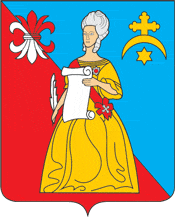 Программа комплексного развития систем коммунальной инфраструктуры муниципального образования городского поселения «Город Кременки»на 2016-2018 годы с перспективой до 2027 года  Программный документг. Ульяновск, 2016Оглавление1. Паспорт программы	32. Характеристика существующего состояния коммунальной инфраструктуры	62.1. Краткий анализ существующего состояния системы электроснабжения	62.2. Краткий анализ существующего состояния системы теплоснабжения	72.3. Краткий анализ существующего состояния системы водоснабжения	172.4. Краткий анализ существующего состояния системы водоотведения	272.5. Краткий анализ существующего состояния системы сбора и утилизации ТКО	382.6. Краткий анализ существующего состояния системы газоснабжения	392.7. Краткий анализ состояния установки приборов учета и энергоресурсосбережения у потребителей	413. Перспективы развития муниципального образования и прогноз спроса на коммунальные ресурсы	423.1. Количественное определение перспективных показателей развития муниципального образования	423.2. Прогноз спроса на коммунальные ресурсы	484. Целевые показатели развития коммунальной инфраструктуры	515. Программа инвестиционных проектов, обеспечивающих достижение целевых показателей	535.1. Программа установки приборов учета в многоквартирных домах и бюджетных организациях	615.2. Программа реализации энергосберегающих мероприятий в многоквартирных домах, бюджетных организациях, городском освещении	615.3. Взаимосвязь проектов	626. Источники инвестиций, тарифы и доступность программы для населения	707. Управление программой	1081. Паспорт программы2. Характеристика существующего состояния коммунальной инфраструктуры2.1. Краткий анализ существующего состояния системы электроснабженияЭлектроснабжение на территории ГП «Город Кременки» осуществляет ОАО "Калужская сбытовая компания" Обнинское отделение ОАО "КСК".Основной вид деятельности – передача электроэнергии.Электроснабжение ГП «Город Кременки» осуществляется от ПС «Остров» классом напряжения 35/10 кВ по ВЛ-10 кВ №5, №6 ПС «Остров» общей протяженностью 5,2 км.На территории ГП «Город Кременки» находятся 11 трансформаторных подстанций общей установленной мощностью 14400 кВА.Основными проблемами эффективности и надежности источников электроснабжения являются:- необходима оперативная блокировка коммутационных аппаратов в РУ на ПСРешение данных проблем обеспечивается реализацией мероприятий Программы.Общая протяженность КЛ-10 кВ по территории города составляет 39,8 км, общая протяженность КЛ-0,4 кВ составляет 24,5 км.Основными проблемами эффективности и надежности электрических сетей являются:- высокая степень износа электрических сетей.Решение данных проблем обеспечивается реализацией мероприятий Программы.Проведенный анализ позволяет выделить зону действия источников электроснабжения:- ПС «Остров» питает население и предприятия города.В ГП «Город Кременки» существует возможность подключения новых потребителей к системе централизованного электроснабжения.Существующие и перспективные балансы представлены в таблице 1.Таблица 1Существующие и перспективные балансы, МВтСогласно Приказу Министерства тарифного регулирования калужской области №70-РК от 22.06.2015 г. О внесении изменений в приказ министерства тарифного регулирования Калужской области от 26Л2.2014 № 203-РК  «Об установлении единых (котловых) тарифов на услуги по передаче электрической энергии по сетям на территории Калужской области на 2015 г.» тарифы на электрическую энергию установлены в размерах, представленных в таблице 2.Таблица 2Цены (тарифы) на электрическую энергию для населения и приравненным к нему категориям потребителей по Калужской области2.2. Краткий анализ существующего состояния системы теплоснабженияУМП «Жилищник» является ресурсоснабжающей организацией в ГП «Город Кременки» Калужской области по предоставлению услуг в сфере теплоснабжения: отопления, горячего водоснабжения (открытая система).Вид собственности – муниципальная собственность.Основной вид деятельности – производство, передача и распределение тепловой энергии, обеспечение работоспособности тепловых сетей.На территории ГП «Город Кременки» отпуск тепловой энергии осуществляется от трех источников тепловой энергии: - котельной №1;- котельной №2;- автоматизированной блочно-модульной котельной  мощностью 0,72МВт (0,62Гкал/час) (Котельная №3).Котельная №1 расположена по адресу: Калужская обл., Жуковский район, г.Кременки, ул.Ленина, д.4 стр.2.Котельная построена и введена в эксплуатацию в 1997 г. и предназначена для теплоснабжения населения и объектов соцкультбыта и прочих потребителей г.Кременки. Основное топливо – газ, резервного топлива не имеется.Установленная мощность 19,5  Гкал/час.Котельная работает на отопительный график  115-70оСКотельная №2 расположена по адресу:   Калужская обл., Жуковский район, г.Кременки, ул.Лесная, д.10. Котельная построена и введена в эксплуатацию в 2000 г. и предназначена для теплоснабжения населения и объектов соцкультбыта и прочих потребителей г.Кременки. Основное топливо - газ, резервного топлива не имеется.Установленная мощность 19,5  Гкал/часКотельная работает на отопительный график 115-70оС.Автоматизированная блочно-модульная котельная  мощностью 0,72 МВт (0,62Гкал/час) Котельная №3 расположена по адресу:   Калужская обл., Жуковский район, г.Кременки, ул.Озерная, д.4.Котельная построена и введена в эксплуатацию в 2015 году. и предназначена для теплоснабжения населения  2-х жилых домов по ул.Озерная в г.Кременки.  Основное топливо – газ, резервного топлива не имеется.Установленная мощность 0,62  Гкал/часКотельная работает на отопительный график  95-70оС.Средний износ оборудования двух котельных составляет 90%.Основными проблемами эффективности и надежности котельных являются:- высокий износ котлов системы теплоснабжения;- на основании Федерального закона №190-ФЗ от 27.07.2010г. «О теплоснабжении» до 01.01.2022 года должен быть выполнен переход системы теплоснабжения с открытой на закрытую. Для этого необходимо установка теплообменников в каждый жилой дом, в количестве 54 шт.- низкая оснащенность приборами учета тепловой энергии в котельных.Решение данных проблем обеспечивается реализацией мероприятий Программы.Характеристика тепловых сетей ГП «Город Кременки» представлена в таблице  3.Таблица 3Характеристика тепловых сетейСредний износ тепловых сетей составляет 78 %.Основными проблемами эффективности и надежности тепловых сетей являются:- изношенность трубопроводов.Решение данных проблем обеспечивается реализацией мероприятий Программы.В настоящее время производительность источников теплоснабжения составляет 80,325 тыс. Гкал. В ГП «город Кременки» существует возможность подключения новых потребителей к источникам теплоснабжения.Существующие и перспективные балансы тепловой мощности и тепловой нагрузки представлены в таблице 4.Таблица 4Существующие и перспективные балансы тепловой мощности и тепловой нагрузки, Гкал/чСогласно приказу министерства тарифного регулирования Калужской области от 30.11.2015 г. № 467-РК «Об установлении тарифов на тепловую энергию (мощность) и на теплоноситель для унитарного муниципального предприятия «Жилищник» на 2016-2018 годы» тарифы на тепловую энергию для потребителей ГП «Город Кременки» на 2015 год установлены в размерах, представленных в таблице 5.Таблица 5Тарифы на тепловую энергию УМП «Жилищник», руб./ГкалПри формировании плановых и фактических затрат на услуги по теплоснабжению теплоснабжающие организации используют группировку затрат по статьям себестоимости. Структура себестоимости тепловой энергии УМП «Жилищник» представлена в таблице 6.Таблица 6Структура себестоимости тепловой энергии УМП «Жилищник»В структуре себестоимости теплоснабжения УМП «Жилищник» на 2015 год наибольший удельный вес занимают следующие статьи затрат:- рост к уровню предыдущего года – 102%;- расходы на оплату труда – 13,7%;- расходы на электроэнергию – 12,6%.2.3. Краткий анализ существующего состояния системы водоснабжения	Унитарное муниципальное предприятие «Водоканал» является ресурсоснабжающей организацией по услугам водоснабжения и водоотведения на территории ГП «Город Кременки».Основной вид деятельности – деятельность по обеспечению работоспособности системы водоснабжения.На территории ГП «Город Кременки» источником водоснабжения являются три водозаборные скважины:- водозаборная скважина №1, расположена по адресу: г Кременки, ул.Ленина №4, стр.6. Мощность скважины составляет 120 м3/час. Год ввода в эксплуатацию - 2000 г.- водозаборная скважина №2, расположена по адресу: г Кременки, ул.Ленина №4, стр.6. Мощность скважины составляет 120 м3/час. Год ввода в эксплуатацию - 2000 г.- водозаборная скважина №3, расположена по адресу: г Кременки, ул.Ленина №4, стр.7. Мощность скважины составляет 65 м3/час. Год ввода в эксплуатацию - 2008 г.Насосная станция второго подъема, расположена по адресу: г Кременки, ул.Ленина №4, стр.6. Мощность станции составляет 640 м3/час. Год ввода в эксплуатацию - 1979 г. Резервуары чистой воды, расположен по адресу: г Кременки, ул.Ленина №4, стр.6. Емкость резервуаров составляют 2х400 м3. Год ввода в эксплуатацию - 1979 г.Основными проблемами эффективности и надежности источников водоснабжения являются:- необходимо строительство дополнительного резервуара холодной воды объемом 400 м3 на водозаборе;- необходима промывка и продувка скважин №1, №2, №3;- необходимо устройство УФ-системы для обеззараживания воды;- необходимо приобрести дополнительное оборудование для улучшения работы существующих объектов водоснабжения ГП «Город Кременки».Решение данных проблем обеспечивается реализацией мероприятий Программы.Одним из основных элементов централизованной системы водоснабжения ГП «Город Кременки» является система подачи и распределения воды.Характеристика водопроводных сетей ГП «Город Кременки» приведена в таблице 7.Таблица 7Характеристика водопроводных сетей ГП «Город Кременки»Средний физический износ водопроводных сетей составляет 86,3 %.Основными проблемами эффективности и надежности сетей водоснабжения являются:- высокая степень износа водопроводных сетей.Решение данных проблем обеспечивается реализацией мероприятий Программы.В ГП «Город Кременки» существует возможность подключения новых потребителей к системе централизованного водоснабжения. Резерв производительности водзабора составляет 130,69 тыс. м3.Существующие и перспективные балансы представлены в таблице 8.Таблица 8Существующие и перспективные балансы, тыс. м3/сут.Согласно приказу Министерства тарифного регулирования Калужской области №459-РК от 27.11.2015 г. тарифы на услуги водоснабжения установлены в размерах, представленных в таблице 9.Таблица 9Тарифы на услуги водоснабжения УМП «Водоканал»При формировании плановых и фактических затрат на услуги по водоснабжению организации используют группировку затрат по статьям себестоимости.Структура себестоимости услуги по водоснабжению УМП «Водоканал» представлена в таблице 10.Таблица 10Структура себестоимости услуги по водоснабжению УМП «Водоканал»В структуре себестоимости водоснабжения УМП «Водоканал» на 2015 год наибольший удельный вес занимают следующие статьи затрат:- расходы на электроэнергию – 57,8%;- расходы на оплату труда производственного персонала – 17,8%;- производственные расходы – 26,4%.2.4. Краткий анализ существующего состояния системы водоотведенияУнитарное муниципальное предприятие «Водоканал» является ресурсоснабжающей организацией по услугам водоотведения на территории ГП «Город Кременки».Основной вид деятельности – деятельность по обеспечению работоспособности системы водоотведения.В ГП «Город Кременки» отвод сточных вод обеспечивают канализационные насосные станции:- КНС г. Кременки, расположена по адресу: г. Кременки, улю Ленина №4, стр. 3а. Мощность КНС составляет 1390 м3/час, КНС введена в эксплуатацию в 1984 г.- КНС «Вятичи», расположена по адресу: г. Кременки, ул. Мира, 18. Мощность КНС составляет 200 м3/час, КНС введена в эксплуатацию в 1967 г.Сточные воды от КНС г.Кременки по одной нитке  напорного коллектора Д-500мм (2-ая нитка напорного коллектора резервная), перекачиваются в действующие очистные сооружения ОАО «Протвинское энергетическое  производство».Очистные сооружения дождевой канализации отсутствуют. - дома частного сектора по ул. Старые Кременки, микрорайона «Родники»,  СНТ «Охотник» используют локальные очистные сооружения.Основными проблемами эффективности и надежности канализационных очистных сооружений являются:- необходимо строительство напорного трубопровода ПЭ-160 от КНС «Вятичи», с устройством колодца-гасителя;- необходим капитальный ремонт напорного канализационного коллектора с увеличением диаметра с Ду-250 на 2х500мм, проходящего по территории тех.площадки ИФВЭ г.Протвино.- нехватка оборудования для улучшения работы существующих объектов водоотведения г.Кременки. Решение данных проблем обеспечивается реализацией мероприятий Программы.Отвод и транспортировка хозяйственно-бытовых стоков от абонентов в ГП «Город Кременки» осуществляются через систему самотечных и напорных коллекторов (трубопроводов) с установленными на них канализационными насосными станциями.Характеристика канализационных сетей ГП «Город Кременки» представлена в прилагаемой таблице 11.Таблица 11Характеристика канализационных сетей ГП «Город Кременки»Очистные сооружения дождевой канализации отсутствуют. Протяженность сетей дождевой канализации 8,7 км, средний физический износ 92,1 %Длительная эксплуатация, агрессивная среда, а так же увеличение объёмов сточных вод привели к физическому износу сетей, оборудования и сооружений систем водоотведения. Канализационные сети находятся в крайне неудовлетворительном состоянии. Износ сетей составляет 90,2%. Основной проблемой эффективности и надежности канализационных сетей является значительный износ канализационных сетей. В связи с увеличением расхода сточных вод от существующей и планируемой застройки необходимо произвести реконструкцию существующих канализационных насосных станций.Решение данной проблемы обеспечивается реализацией мероприятий Программы.В ГП «Город Кременки» существует возможность подключения новых потребителей к системе централизованного водоотведения.Существующие и перспективные балансы представлены в таблице 12.Таблица 12Существующие и перспективные балансы, тыс. м3/сут.Согласно приказу Министерства тарифного регулирования Калужской области №459-РК от 27.11.2015 г. тарифы на услуги водоотведения установлены в размерах, представленных в тарифы на услуги водоотведения установлены в размерах, представленных в таблице 13.Таблица 13Тарифы на услуги водоотведения УМП «Водоканал»При формировании плановых и фактических затрат на услуги по водоотведению организации используют группировку затрат по статьям себестоимости. Структура себестоимости услуги по водоотведению УМП «Водоканал» представлена в таблице 14.Таблица 14Структура себестоимости услуги по водоотведению УМП «Водоканал»В структуре себестоимости теплоснабжения УМП «Водоканал» на 2015 год наибольший удельный вес занимают следующие статьи затрат:- неподконтрольные расходы (расходы на оплату товаров (услуг, работ), приобретаемых у других организаций) – 63,8%;- расходы на оплату труда производственного персонала – 16,8%;- производственные расходы – 21,2%.2.5. Краткий анализ существующего состояния системы сбора и утилизации ТКООрганизацию сбора и вывоза ТКО на территории ГП «Город Кременки» осуществляет ООО «Сервиспромстрой».ООО «Сервиспромстрой» в деятельности по обращению с отходами применяет механизированную уборку, которая осуществляется с применением мусоровозов с боковой загрузкой, емкость. 10-16 м3 прессованных отходов.Количество контейнеров, находящихся на балансе  ООО «Сервиспромстрой» составляет 109 шт., объемом 0,75 м3. В резерве предприятия имеется 50 контейнеров, объемом 0,75 м3, в т.ч. 15 шт. новых. Количество контейнеров объемом 8 м3 – 30 шт., в резерве – 5 шт.Контейнеры распределены на контейнерных площадках, придомовых территориях, а также в обращении у городских предпринимателей.Количество и состав специализированной техники:мусоровозы, емкостью 10 м. куб. - 2 шт. (автомашины ЗИЛ)мусоровозы, емкостью 16 м. куб. - 2 шт. (автомашины МАЗ)бункеровозы с задней загрузкой оснащенные контейнерами объемом 8,0 м. куб. без уплотнения, - 2 шт. (автомашины ЗИЛ)Автомашина бортовая «Газель» -1 шт., служит для сбора картона и крупно-габаритных отходов от городских контейнерных площадок.Основными проблемами эффективности и надежности размещения отходов являются:- наличие большого количества личного транспорта припаркованного к дорожным обочинам, зачастую к мусоросборникам и мусорным площадкам и создающего проблемы при сборе и погрузке мусора от мусоропроводов, от придомовых территорий и контейнерных площадок;- контейнерные площадки для сбора ТКО в г. Кременки необходимо оборудовать сетчатыми контейнерами ( 7 шт.) для сбора макулатуры и пластиков;- необходимо организовать постоянную разъяснительную работу по раздельному сбору ТКО;- необходимо переоборудовать 2 автомобиля МАЗ строительного назначения в мусоровозы с задней загрузкой и приобрести 2 пресс-контейнера емкостью до 30 м. куб. прессованных отходов; - необходимо отремонтировать седельный тягач IVECO, с последующим переоборудованием под крюковую платформу;- на территории ГП «Город Кременки» отсутствует специализированная установка для мойки и дезинфекции контейнеров.Охват населения механизированной системой сбора ТКО составляет 100%. Сбор ТКО происходит ежедневно, вывоз ТКО осуществляется на полигон, расположенный в Жуковском районе.В настоящее время объем вывезенных отходов от населения, бюджетных организаций и прочих потребителей ГП «Город Кременки» составляет 30142 м3.Рост объемов образования ТКО обусловлен тенденцией к увеличению объемов образования отходов ежегодно на 0,5 %.Тариф на вывоз ТКО от населения - 302,66 руб., КГО - 709,25 руб.Тариф на вывоз отходов от предпринимателей города, договорные цены на который варьируют в зависимости от объема вывозимых отходов от 550 до 650 руб./м3.В структуру вышеуказанных тарифов включен тариф за размещение отходов на Жуковском полигоне, который на дату написания настоящего письма составляет 111,45 руб./м3.Составляющими тарифа на услуги по захоронению ТКО являются:- расходы на оплату труда основного производственного персонала;- отчисления от расходов на оплату труда;- затраты на ГСМ;- затраты на энергоресурсы (на электроэнергию);- расходы на охрану труда;- услуги автотранспорта  для завоза песка на полигон;- плата за негативное воздействие на окружающую среду;- расходы на хозяйственные нужды; - затраты на льготный проезд работников основного производственного персонала;- амортизация;- аренда земли;- текущий ремонт (запчасти, материалы - бульдозер); - затраты на укладку изолирующего слоя (песчано-гравийная смесь);- услуги сторонних организаций, в том числе дератизация, техобслуживание ККМ, лабораторный контроль, услуги связи, охрана объектов (ЧОП);- цеховые расходы (расходы по участку транспорт);- общеэксплуатационные расходы;- рентабельность.2.6. Краткий анализ существующего состояния системы газоснабженияГазоснабжение на территории ГП «Город Кременки» осуществляет ООО "Газпром межрегионгаз Калуга".Основной вид деятельности – распределение газа.ГРС расположена в г. Протвино, Рвых. 0,6 МПа, производительность ГРС составляет 180000 м3/час. Все ГРП имеют Рвх.= 0,6 МПа, Рвых.= 0,002 МПа. ГРП расположены в г. Кременки: ул. Ленина- производительность 6500 мЗ/час, введен в 1975г, ул. Лесная- производительность 1344 мЗ/час, введен в 1991 г , ул. Озерная- производительность 900 мЗ/час, введен в 1976г. Система газоснабжения города трехступенчатая. Магистральный газопровод Р ≤ 5,5 МПа Д =  имеет охранную зону равную  (по  в каждую сторону от оси газопровода).Основными проблемами эффективности и надежности источников газоснабжения являются:- необходимо провести техническое диагностирование ГРП, ГРПШ, ГРПБ.Решение данных проблем обеспечивается реализацией мероприятий Программы.В г. Кременки расположены газопроводы: высокого давления 2- категории (0,3- 0,6 МПа)- протяженностью 13,265 км,, среднего давления (0,005 - 0,3 МПа)- протяженностью 0,514 км, низкого давления (до 0,005 МПа)- протяженностью 4.782 км.Основными проблемами эффективности и надежности источников газоснабжения являются:- необходимо проложить газопровод- лупинг от ГРС "Протвино" до г. Кременки большего диаметра чем существующий газопровод;- необходимо проложить газопровод- лупинг от регулируемого перекрестка на въезде в город до ул. Озерная на больший диаметр чем существующий газопровод.Решение данных проблем обеспечивается реализацией мероприятий Программы.Баланс газопотребления потребителей по ГП «Город Кременки» по состоянию на 01.12.2015 составляет 12 308 712 м3, в т.ч по группам:3- я -3 830 591 м3;4- я - 0 м3;5- я- 1 059 338 м3;6- я- 138 786 м3;7- я - 14 326 м3;9-я- 4 559 559 м3.Согласно приказу Министерства тарифного регулирования Калужской области от 9.06.2015г. № 54-РК с  1.07.2015 г. розничные цены на газ, реализуемый населению на территории Калужской области, для удовлетворения личных, семейных, домашних и иных нужд (кроме газа для заправки автотранспортных средств), не связанных с осуществлением предпринимательской (профессиональной) деятельности:- на приготовление пищи и нагрев воды с использованием газовой плиты (в отсутствие других направлений использования газа) за 1 куб. м - 5,80 руб.;- на нагрев воды с использованием газового водонагревателя при отсутствии центрального горячего водоснабжения (в отсутствие других направлений использования газа) за 1 куб. м - 5,80 руб.;- на приготовление пищи и нагрев воды с использованием газовой плиты и нагрев воды с использованием газового водонагревателя при отсутствии центрального горячего водоснабжения (в отсутствие других направлений использования газа) за 1 куб. м - 5,80 руб.;- на отопление с одновременным использованием газа на другие цели (кроме отопления и (или) выработки электрической энергии с использованием котельных всех типов и (или) иного оборудования, находящихся в общей долевой собственности собственников помещений в многоквартирных домах) за 1000 куб. м - 5802,86 руб.;- на отопление и (или) выработку электрической энергии с использованием котельных всех типов и (или) иного оборудования, находящихся в общей долевой собственности собственников помещений в многоквартирных домах, за 1000 куб. м - 5802,86 руб.2.7. Краткий анализ состояния установки приборов учета и энергоресурсосбережения у потребителейУровень благоустройства жилищного фонда централизованным водоснабжением – 91,3%, централизованной канализацией – 69,4%, системой центрального отопления – 100%, системой газоснабжения – 87,5%. Наличие коммерческого приборного учета потребителей:- воды – 83,4%;- тепловой энергии – 8%;- электрической энергии – 100%;- природного газа – 8 %.Жилищный фонд является основным потребителем энергетических ресурсов. В 2015 г. доля потребления каждого вида ресурсов составляет:- воды – 82,8%;- тепловой энергии – 84,3%;- электрической энергии – 100%;- природного газа – 19,7%.Необходима дальнейшая реализация программы по энергосбережению в части установки приборов учета у прочих потребителей и в жилищном секторе.3. Перспективы развития муниципального образования и прогноз спроса на коммунальные ресурсы3.1. Количественное определение перспективных показателей развития муниципального образованияДинамика и прогноз численности населенияСреднегодовая численность населения ГП «Город Кременки» на конец 2015 г. начало 2016 г. составляет 11,272 тыс. человек. В течение 2012 – 2016 гг. численность населения ГП «Город Кременки» сократилась на 4,5%, наблюдается стабильная тенденция снижения численности населения. Резкое снижение среднегодовой численности обусловлено повышенной безработицей, сохраняющимся миграционным оттоком, снижением ожидаемой продолжительности жизни.Прогноз численности населения ГП «Город Кременки» представлен в таблице 15.Таблица 15Прогноз численности населения, чел.Прогноз демографической ситуации представлен в таблице 16.Возрастной состав населения ГП «Город Кременки» представлен в таблице 17.Естественный прирост населения в 2016 году составляет -12 чел./1000 чел.  В течение 2015 – 2027 годов наблюдается тенденция превышения смертности над рождаемостью. Низкое увеличение численности населения ГП «Город Кременки» обусловлено значительной миграционной убылью населения, а также постоянным превышением смертности над рождаемостью, складывается следующая ситуация: увеличивается доля людей старше трудоспособного возраста, доля детей сокращается, что приводит к демографическому старению населения.Общая численность населения старше трудоспособного возраста на начало 2016 года составила 7495 тыс. чел., или 33,5 % от общей численности населения. В период с 2016 по 2027 годы общая численность населения старше трудоспособного возраста сократится на 6,7 %. Таблица 16Демографическая ситуацияТаблица 17Возрастной состав населенияЗанятость населения и прогноз изменения доходов населенияСреднесписочная численность работников, занятых в экономике  на конец 2015 года составила 2033 тыс. человек, в том числе занятых на предприятиях, учреждениях, организациях 1095 человек.На конец 2015 г.уровень безработицы в г. Кременки составлял 0,6%. Состояние  стабильности,  все же низкого уровня безработицы, удается достичь благодаря работе центра занятости г. Кременки, за содействием в поиске работы в службу занятости  обратилось 523 чел, это на 2,5%  больше по  сравнению с предыдущим годом,  из них трудоустроено - 456 человек.Среднемесячная заработная плата в ГП «Город Кременки» на конец 2015 года составляет 25900 рублей. Величина прожиточного минимума на конец 2015 года установлена Постановлением Правительства Калужской области № 586 от 19 октября 2015 года в размере:- в среднем на душу населения 9154 руб., - для трудового населения 9867 руб., - для пенсионеров 7628 руб., - для детей в возрасте до 15 лет включительно 8885 руб.Прогноз изменения доходов населения ГП «Город Кременки» представлен в таблице 18.Таблица 18Прогноз изменения доходов населенияПрогноз развития промышленностиВ ГП «Город Кременки» до настоящего времени нет градообразующего предприятия, соответственно в структуре экономики нет крупных предприятий. 
Учитывая особенности города, формируется и структура развития отраслей. Наиболее развитые: сфера услуг, социальная сфера и жилищно-коммунальная отрасль. На территории ГП «Город Кременки» успешно  продолжают развиваться предприятия представляющие  промышленный и  жилищно-коммунальный сектор:- ООО «Полар Сифуд Раша» предприятие по производству  морепродуктов;- ООО «Дельтасепт» производство дезинфицирующих и антисептических средств;- УМП «Жилищник» теплоснабжающее предприятие;- УМП «Водоканал» водоснабжение  и водоотведение  ;- МУП «Благоустройство» содержание и благоустройство городской инфраструктуры;- УМП « Общий Дом» -управляющая компания;- ООО «Жилищник» и ООО «Жилищник +» управляющие компании;- ООО «Сервиспромстрой» вывоз  мусора  и ТКО.Показатели промышленного развития представлены в таблице 19.Таблица 19Показатели промышленного развитияПо прежнему лидирующей отраслью города  в этой индустрии является торговля и бытовое обслуживание.На территории городского поселения "Город Кременки"  оказывают платные  услуги 165 предприятий, организаций и индивидуальных предпринимателей.Прогноз развития застройкиАнализ планов застройки и возможности подключения объектов нового строительства, планируемых к строительству в 2016 – 2027 гг., к системам коммунальной инфраструктуры проведен в соответствии с Генеральным планом ГП «Город Кременки».Генеральный план ГП «Город Кременки» разработан на период до 2037 г. с выделением 1 очереди – 2022 г.Генеральным планом предусматривается улучшение условий проживания жителей ГП «Город Кременки», увеличения жилищной обеспеченности, определении территорий новой жилой застройки. Для достижения основной цели жилищной политики, выдвинутой национальной и федеральными программами, Генеральный план предлагает решение следующих задач:- проведение работ по завершению строительства недостроенных жилых домов и новому строительству жилья, в том числе на основе ипотечного кредитования;- сохранение и увеличение многообразия жилой среды и застройки, отвечающей запросам различных групп населения, размещение различных типов жилой застройки (коттеджной, секционной, различной этажности, блокированной) с дифференцированной жилищной обеспеченностью;- формирование комплексной жилой среды, отвечающей социальным требованиям доступности объектов и центров повседневного обслуживания, транспорта, рекреации.На территории города Кременки существует несколько строительных площадок для жилищного и социального  строительства:а)   многоквартирный  жилой  12-ти этажный  дом  на земельном участке 0,73 га по ул. Лесная д.8, застройщик ООО « Блюз»;б)     жилой комплекс домов малой этажности на земельном участке 0,32 га, по адресу: ул. Мира,застройщик ООО «Принт»;в)   многоквартирные  дома не выше 4-ех этажей на земельном участке площадью 20000  кв. м., ул. Ленина, застройщик  ООО « Вторгазтруба»;г)  комплексное жилищное строительство по ул. Победы- ул. Лесная- ул. Ленина. Комплекс «Молодежный», застройщик ОАО «Гидропроф-М»;д) строительство  торгового центра с помещением  для автовокзала по ул.Ленина;е)  стоянка для автотранспорта по ул.Ленина;В 2014 году  введено  в эксплуатацию  более   2 225кв.м.  жилья, в том числе:- 7  индивидуальных  жилых домов,  общей площадью 1462 кв. м. - многоквартирный дом, состоящий из 7 блоков, общей  площадью 763 кв.м.,  по ул. Ленина.  Прогноз развития застройки ГП «Город Кременки» представлен в таблице 20. Таблица 20Прогноз развития застройкиЖилищный фонд ГП «Город Кременки» представлен индивидуальными жилыми домами разной этажности, средне этажными многоквартирными жилыми домами 2-4 этажей, многоэтажными многоквартирными жилыми домами 5-9 этажей, которые находятся в частной собственности, и муниципальным жильем.3.2. Прогноз спроса на коммунальные ресурсыВодоснабжение Основным потребителем воды является население. Объем реализации воды потребителям ГП «Город Кременки» к 2027 г. составит 864,77 тыс. м3. Данные по прогнозируемым расходам воды приведены в таблице 21. Таблица 21Прогнозируемые расходы питьевой воды, тыс. м3/годПричиной увеличения потребления воды является динамика увеличения численности населения ГП «Город Кременки».Водоотведение Объем сточных вод ГП «Город Кременки» к 2027 г. составит 831,59 тыс. м3. Прогнозируемые объемы сточных вод ГП «Город Кременки» представлены в таблице 22.Таблица 22Прогнозируемые объемы сточных вод, тыс. м3/годПричиной увеличения объемов сточных вод является динамика увеличения численности населения ГП «Город Кременки».ТеплоснабжениеОбъем полезного отпуска тепловой энергии потребителям ГП «Город Кременки» к 2027 г. составит 75,84 тыс. Гкал. Прогноз спроса на тепловую энергию прогнозируется исходя из равномерного подключения новых потребителей в пределах сроков застройки соответствующих участков.Прогноз спроса на тепловую энергию с разделением по видам теплопотребления в виде расчетных тепловых нагрузок на отопление, вентиляцию и горячее водоснабжение представлен в таблице 23.Таблица 23Прогноз спроса на тепловую энергию, тыс. ГкалЭлектроснабжениеОсновными потребителями электроэнергии являются население и предприятия.Объем полезного отпуска электрической энергии потребителям ГП «Город Кременки» к 2027 г. составит 19,422314 млн. кВт·ч. Прогнозируемые объемы потребления электроэнергии ГП «Город Кременки» представлены в таблице 24.Таблица 24Прогнозируемые объемы потребления электроэнергии, млн. кВт∙ч/годПричиной увеличения объемов полезного отпуска электрической энергии является динамика увеличения численности населения ГП «Город Кременки», а так же подключения новых потребителей в пределах сроков застройки соответствующих участков.ГазоснабжениеОсновными потребителями услуг газоснабжения в ГП «Город Кременки» является население.Объем потребления газа потребителями муниципального ГП «Город Кременки» к 2027 г. составит 1772,1 тыс. м3. Прогнозируемый объем потребления газа на территории ГП «Город Кременки» приведен в таблице 25.Таблица 25Прогнозируемое потребление природного газа, тыс. м3Причиной увеличения объемов потребления газа являются планы по газификации ГП «Город Кременки».Коммунальные отходыОбщий объем образования ТКО и КГО на территории ГП «Город Кременки» к 2027 г. составит 32,637 тыс. м3. Прогнозируемое образование коммунальных отходов на территории ГП «Город Кременки» приведено в таблице 26.Таблица 26Прогноз образования коммунальных отходов, тыс. м3Рост объемов образования ТКО обусловлен тенденцией к увеличению объемов образования отходов ежегодно на 0,5 %.4. Целевые показатели развития коммунальной инфраструктурыРезультаты реализации Программы определяются уровнем достижения запланированных целевых показателей.Перечень целевых показателей с детализацией по системам коммунальной инфраструктуры принят в соответствии с Методическими рекомендациями по разработке программ комплексного развития систем коммунальной инфраструктуры муниципальных образований, утв. Приказом Министерства регионального развития РФ от 06.05.2011г. № 204:- критерии доступности коммунальных услуг для населения;- показатели спроса на коммунальные ресурсы и перспективные нагрузки;- величины новых нагрузок;- показатели качества поставляемого ресурса;- показатели степени охвата  потребителей приборами учета;- показатели надежности поставки ресурсов;- показатели эффективности производства и транспортировки ресурсов;- показатели эффективности потребления коммунальных ресурсов;- показатели воздействия на окружающую среду.При формировании требований к конечному состоянию коммунальной инфраструктуры ГП «Город Кременки» применяются показатели и индикаторы в соответствии с Методикой проведения мониторинга выполнения производственных и инвестиционных программ организаций коммунального комплекса, утв. приказом Министерства регионального развития РФ от 14.04.2008г. № 48.Целевые показатели устанавливаются по каждому виду коммунальных услуг и периодически корректируются.Удельные расходы по потреблению коммунальных услуг отражают достаточный для поддержания жизнедеятельности объем потребления населением материального носителя коммунальных услуг.Охват потребителей услугами используется для оценки качества работы систем жизнеобеспечения.Уровень использования производственных мощностей, обеспеченность приборами учета характеризуют сбалансированность систем.Качество оказываемых услуг организациями коммунального комплекса характеризует соответствие качества оказываемых услуг установленным ГОСТам, эпидемиологическим нормам и правилам.Надежность обслуживания систем жизнеобеспечения характеризует способность коммунальных объектов обеспечивать жизнедеятельность ГП «Город Кременки» без существенного снижения качества среды обитания при любых воздействиях извне, т.е. оценкой возможности функционирования коммунальных систем практически без аварий, повреждений, других нарушений в работе.Надежность работы объектов коммунальной инфраструктуры характеризуется обратной величиной - интенсивностью отказов (количеством аварий и повреждений на единицу масштаба объекта, например на  инженерных сетей); износом коммунальных сетей, протяженностью сетей, нуждающихся в замене; долей ежегодно заменяемых сетей; уровнем потерь и неучтенных расходов. Ресурсная эффективность  определяет рациональность использования ресурсов, характеризуется следующими показателями: удельный расход электроэнергии, удельный расход топлива.Целевые показатели развития коммунальной инфраструктуры представлены в таблице 27.Таблица 27Целевые показатели развития коммунальной инфраструктуры5. Программа инвестиционных проектов, обеспечивающих достижение целевых показателейОбщая программа инвестиционных проектов включает в себя:- программу инвестиционных проектов в электроснабжении;- программу инвестиционных проектов в теплоснабжении;- программу инвестиционных проектов в газоснабжении; - программу инвестиционных проектов в водоснабжении;- программу инвестиционных проектов в водоотведении;- программу инвестиционных проектов в утилизации (захоронении) ТКО;- программу установки приборов учета в многоквартирных домах и бюджетных организациях.Общая программа инвестиционных проектов представлена в таблице 28.Таблица 28Общая программа инвестиционных проектов5.1. Программа установки приборов учета в многоквартирных домах и бюджетных организацияхВо исполнение Федерального закона № 261-ФЗ от 23.11.2009 г. «Об энергосбережении и о повышении энергетической эффективности и о внесении изменений в отдельные законодательные акты Российской Федерации» в ГП «Город Кременки» разработана и утверждена муниципальная программа «Энергосбережение и повышение энергоэффективности в ГП «Город Кремёнки» на 2015-2017 гг.» согласно Постановлению Администрации ГП «Город Кременки» Жуковского района Калужской области № 24-п от 16.02.2015 г.Целью программы является повышение эффективности использования топливно-энергетических ресурсов. Основными задачами программы являются:- обеспечение учета всего объема потребляемых энергетических ресурсов на объектах коммунального хозяйства, в организациях бюджетной сферы и жилищном фонде; - проведение энергетических обследований, ведение энергетических паспортов в организациях бюджетной сферы;- активизация пропаганды по энергосбережению и внедрению эффективного использования топливно-энергетических ресурсов.5.2. Программа реализации энергосберегающих мероприятий в многоквартирных домах, бюджетных организациях, городском освещенииВо исполнение Федерального закона № 261-ФЗ от 23.11.2009 г. «Об энергосбережении и о повышении энергетической эффективности и о внесении изменений в отдельные законодательные акты Российской Федерации» в ГП «Город Кременки» разработана и утверждена муниципальная программа «Энергосбережение и повышение энергоэффективности в ГП «Город Кремёнки» на 2015-2017 гг.» согласно Постановлению Администрации ГП «Город Кременки» Жуковского района Калужской области № 24-п от 16.02.2015 г.Для успешной реализации подпрограммы планируется выполнить до 2017 года комплекс следующих мероприятий:- установка тепловых счетчиков в организациях бюджетной сферы;  - установка приборов учета в помещениях  муниципальной собственности;- составление энергетических паспортов на объекты бюджетной сферы;- ремонт  инженерных сетей;- Комплексное развитие инженерной инфраструктуры ГП "Город Кременки";- Реконструкция, теплоизоляция и ремонт тепловых сетей с применением современных технологий и материалов.Важнейшими целевыми показателями, на достижение которых направлена программа, являются: - доля бюджетных средств, освоенных на цели энергосбережения и повышения энергетической эффективности – 26,9 % на 2015 год;-  ежегодное снижение не менее чем на 3% объемов энергопотребления жилищно-коммунальным хозяйством и организациями бюджетной сферы; -  обеспечение устойчивого и безаварийного функционирования системы теплоснабжения;-  уменьшение доли тепловой сети, нуждающейся в замене. 5.3. Взаимосвязь проектовВзаимосвязь проектов по совершенствованию коммунальной инфраструктуры указана в таблице 28.Таблица 28Взаимосвязь проектов по совершенствованию коммунальной инфраструктурыОбъемы  финансирования  инвестиций по проектам Программы определены в ценах отчетного года, носят оценочный характер и подлежат ежегодному уточнению, исходя  из  возможностей  бюджетов и степени реализации мероприятий.Финансовое обеспечение программных инвестиционных проектов может осуществляться за счет средств бюджетов всех уровней.Реализация данных проектов позволит усовершенствовать систему коммунальной инфраструктуры;- повысит качество жизни населения, возможность подключения к системам централизованного водоснабжения и газоснабжения  индивидуальной жилой застройки;- обеспечит население качественной питьевой водой;- будет способствовать снижению расходов потребляемых ресурсов и экономии энергоресурсов;- повысит эффективность, устойчивость и надежность обслуживания населения в части жилищно-коммунального хозяйства;- будет способствовать улучшению экологической обстановке в городском поселении.   6. Источники инвестиций, тарифы и доступность программы для населенияСовокупные финансовые потребности на период реализации  Программы составляют 272318,273 тыс. руб., в т.ч.:- 1 этап (2016 – 2018 гг.) – 221232,263 тыс. руб., в том числе:- средства федерального бюджета – 17330,0 тыс. руб.- средства областного бюджета  – 177189,396 тыс. руб.;- средства местного бюджета  – 4356,709 тыс. руб.;- средства внебюджетных источников – 14850,158 тыс. руб.;- собственные средства – 7506,0 тыс. руб.- 2 этап (2019 – 2027 гг.) – 102172,02 тыс. руб., в том числе:- средства областного бюджета  – 41117,84 тыс. руб.;- средства местного бюджета  – 1000,0 тыс. руб.;- средства внебюджетных источников – 8318,17 тыс. руб.;- собственные средства – 650,0 тыс. руб.Объемы необходимых инвестиций по проектам представлены в таблице 29.Таблица 29Объем финансирования проектов Программы по периодам реализации, тыс. руб.Объемы  финансирования  инвестиций по проектам Программы определены в ценах отчетного года, носят оценочный характер и подлежат ежегодному уточнению, исходя  из  возможностей  бюджетов и степени реализации мероприятий.Финансовое обеспечение программных инвестиционных проектов может осуществляться за счет средств бюджетов всех уровней.Для целей реализации Программы на 2016 г. для населения ГП «Город Кременки» установлены тарифы на коммунальные услуги, представленные в таблице 30.Таблица 30Утвержденные тарифы  коммунальных услуг для населенияДля целей дальнейшей реализации Программы произведена оценка совокупных инвестиционных затрат по проектам организаций, оказывающих коммунальные услуги на территории ГП «Город Кременки» до 2027 г.  Оценка совокупных инвестиционных затрат по проектам представлена в таблице 31.В соответствии с прогнозным расчетом совокупных инвестиционных затрат по проектам и максимально возможным ростом тарифов с учетом инвестиционной составляющей в тарифе (инвестиционной надбавки) проведена оценка размеров тарифов, надбавок, инвестиционных составляющих в тарифе, необходимых для реализации Программы. Оценка размеров тарифов, надбавок, инвестиционных составляющих в тарифе, необходимых для реализации Программы, представлена в таблице 32.Таблица 29Оценка совокупных инвестиционных затрат по проектамТаблица 30Оценка уровня тарифов, надбавок, платы за подключение, необходимых для реализации ПрограммыРасчет прогнозных тарифов носит оценочный характер и может изменяться в зависимости от условий социально-экономического развития ГП «Город Кременки» и Калужской области. Расчет расходов населения на коммунальные ресурсы ГП «Город Кременки» до 2027 г. произведен на основании прогноза спроса населения на коммунальные ресурсы и прогнозируемых тарифов с учетом инвестиционной составляющей в тарифе (инвестиционной надбавки) по каждому из коммунальных ресурсов. Прогноз расходов населения на коммунальные ресурсы представлен в таблице 33.Таблица 31Прогноз расходов населения на коммунальные ресурсыСравнительный анализ прогнозируемого изменения уровня платежей граждан с утвержденным стандартом предельной стоимости предоставляемых услуг на 2016 – 2027 гг. представлен в таблице 34.Таблица 32Расчет предельной величины платежей населения7. Управление программойНастоящая Программа реализуется организациями, осуществляющими водоснабжение и водоотведение, организациями, осуществляющими регулируемые виды деятельности в сфере электро- и  теплоснабжения, газоснабжения, организациями, осуществляющими свою деятельность в сфере обращения ТКО во взаимодействии с органами Администрации ГП «Город Кременки». Степень реализации настоящей Программы определяется степенью реализации всех инвестиционных проектов Программы. Порядок и сроки корректировки Программы проводятся в соответствии с  требованиями  и положениями действующего законодательства.Управление реализацией Программы осуществляет заказчик – Администрация ГП «Город Кременки».Практическая реализация мероприятий предлагаемой Программы позволит достичь ряда положительных структурных эффектов в следующих областях:- надежность и качество оказываемых жилищно-коммунальных услуг;- эффективность функционирования организаций коммунального комплекса, сбережение топливно-энергетических и водных ресурсов; - снижение темпов прироста стоимости отдельных видов жилищно-коммунальных услуг для конечных потребителей;- техническая и экономическая доступность коммунальных услуг;- экологическая безопасность;- создание предпосылок для дальнейшего развития площади застройки в городском поселении;- функционирование систем и объектов коммунальной инфраструктуры в соответствии с потребностями жилищного и промышленного строительства;- повышение инвестиционной привлекательности ГП «Город Кременки»;- улучшение уровня жизни населения.Представление отчетности по выполнению мероприятий Программы осуществляется в рамках мониторинга.Целью мониторинга Программы ГП «Город Кременки» является регулярный контроль ситуации в сфере коммунального хозяйства, а также анализ выполнения мероприятий по модернизации и развитию коммунального комплекса, предусмотренных Программой.Мониторинг Программы комплексного развития систем коммунальной инфраструктуры включает следующие этапы:1. Периодический сбор информации о результатах выполнения мероприятий Программы, а также информации о состоянии и развитии систем коммунальной инфраструктуры городского поселения.2. Анализ данных о результатах планируемых и фактически проводимых преобразований систем коммунальной инфраструктуры.3. Осуществление экспертных проверок за ходом реализации отдельных мероприятий Программы.Мониторинг Программы предусматривает сопоставление и сравнение значений показателей во временном аспекте. Анализ проводится путем сопоставления показателя за отчетный период с аналогичным показателем за предыдущий (базовый) период.Порядок предоставления отчетности по выполнению Программы включает в себя следующие этапы:1. Подготовка справочной, статистической, аналитической информации о ходе реализации Программы ресурсоснабжающими организациями в адрес Администрации;2. Проведение Советом Депутатов совещаний с заслушиванием отчета о ходе реализации технических мероприятий и достижении основных показателей Программы (отчет об исполнении Программы), подготовленного Администрацией и презентуемый Главой ГП «Город Кременки». 3. Направление данного отчета в адрес Совета Депутатов на рассмотрение и утверждение. Подготовку отчета об исполнении Программы рекомендуется производить ежегодно, по истечении текущего финансового года.7.1. Ресурсное обеспечение ПрограммыДля достижения цели и решения задач Программы в зависимости от конкретной ситуации могут применяться следующие источники финансирования: собственные средства организации коммунального комплекса, в том числе: прибыль, направляемая на инвестиции; амортизационные отчисления; а также федеральный бюджет; областной бюджет; городской бюджет; привлеченные средства; средства внебюджетных фондов; заемные средства.Организации коммунального комплекса должны на основе утвержденных органом исполнительной власти муниципального образования технических заданий, разработать инвестиционные программы коммунального комплекса по развитию системы коммунальной инфраструктуры, произвести расчет финансовых потребностей для их реализации, а также утвердить данные программы представительным органом муниципального образования.На основании инвестиционных программ организации коммунального комплекса готовят  предложения о размере надбавок к тарифам и  утверждают на уровне представительных органов муниципального образования и органов местного самоуправления:надбавки к ценам (тарифам) для потребителей (ценовая ставка, которая учитывается при расчетах потребителей с организацией в целях финансирования инвестиционных программ);надбавки к тарифам на товары и услуги (ценовая ставка, устанавливаемая для организации на основе надбавки к цене для потребителей, используется для финансирования инвестиционной программы организации);тарифы на подключение к системе коммунальной инфраструктуры (ценовая ставка, формирующая плату за подключение к сетям при строительстве и модернизации объектов недвижимости);тарифы организации коммунального комплекса на подключение (ценовая ставка для организации, используемая для финансирования ее инвестиционной программы).После утверждения вышеуказанных тарифов и надбавок органами местного самоуправления заключаются с организациями коммунального комплекса договоры, определяющие условия выполнения инвестиционных программ.Наименование ПрограммыПрограмма комплексного развития систем коммунальной инфраструктуры муниципального образования городского поселения «Город Кременки» на 2016-2018 годы с перспективой до 2027 года (далее Программа)Основание для разработки Программы- Градостроительный кодекс РФ.- Федеральный закон от 06.10.2003 № 131-ФЗ «Об общих принципах организации местного самоуправления в Российской Федерации»;- Федеральный закон от 30.12.2004 № 210-ФЗ «Об основах регулирования тарифов организаций коммунального комплекса»;- Постановление Правительства Российской Федерации от 14 июня 2013 г. N 502  "Об утверждении требований к программам комплексного развития систем коммунальной инфраструктуры поселений, городских округов»;- Федеральный закон от 27.07.2010 № 190-ФЗ «О теплоснабжении»;- Федеральный закон от 07.12.2011 № 416-ФЗ «О водоснабжении и водоотведении»;- Федеральный закон от 23.11.2009 №261–ФЗ «Об энергосбережении и о повышении энергетической эффективности и о внесении изменений в отдельные законодательные акты Российской Федерации»;- Федеральный  закон от 30 декабря 2012 года №289-ФЗ «О внесении изменений в Градостроительный кодекс Российской Федерации и отдельные законодательные акты Российской Федерации»- Федеральный закон от 24 июня 1988 года № 89-ФЗ «Об отходах производства и потребления;- Санитарные правила и нормы СанПиН 42-128-4690-88 «Санитарные правила содержания территорий населенных мест» утв.Минздравом СССР от 5 августа 1988 года № 4690-88;- Генеральный план развития городского поселения;- Градостроительный кодекс РФ;- Устав муниципального образования городского поселения "Город Кремёнки"Заказчик ПрограммыАдминистрация Городского поселения «Город Кременки»Ответственный исполнитель муниципальной программыОтдел архитектуры и градостроительства, Отдел экономического развития, Отдел коммунального хозяйстваСоисполнители программыУМП «Жилищник», УМП «Водоканал»Разработчик ПрограммыООО «ЭНЕРГОПРОЕКТ»Цель Программы- обеспечение развития системы и объектов коммунальной инфраструктуры в соответствии с потребностями жилищного и промышленного строительства согласно Генерального плана ГП «Город Кременки»;- обеспечение доступности для граждан стоимости всех коммунальных услуг;- повышение надежности, качества и обеспечения стабильности поставки коммунальных услуг для потребителей, обеспечение их соответствия требованиям действующих нормативов и стандартов;- улучшение экологической обстановки на территории ГП «Город Кременки»;- корректировка мероприятий Программы по реконструкции и модернизации коммунальной инфраструктуры с учётом утверждённых схем теплоснабжения, схем водоснабжения и водоотведения, иных целевых программ.Задачи Программы- анализ социально-экономического развития муниципального образования, динамика жилищного и промышленного строительства, объектов социальной сферы, потребления коммунальных ресурсов, анализ существующего состояния каждой из систем ресурсоснабжения (электроснабжения, теплоснабжения, водоснабжения, водоотведения, сбора и утилизации (захоронения) ТКО); анализ состояния установки приборов учета потребления ресурсов и ресурсосбережения у потребителей; анализ наличия резервных мощностей генерации и транспортировки ресурсов; анализ воздействия систем и объектов коммунальной инфраструктуры на окружающую среду;- формирование прогноза обоснованного спроса на коммунальные ресурсы на основании перспективы развития муниципального образования, с учетом изменения потребления коммунальных ресурсов и объемов образования ТКО по результатам анализа существующего состояния каждой из систем коммунальной инфраструктуры;- формирование прогноза  потребности  в увеличении мощностей генерации и транспортировки коммунальных ресурсов и объектов, используемых для утилизации (захоронения) ТКО, обеспечивающих направления социально-экономического развития муниципального образования, с учетом эффективности использования  существующих мощностей, по результатам анализа существующего состояния каждой из систем коммунальной инфраструктуры;- уточнение принятых направлений развития и модернизации систем коммунальной инфраструктуры и объектов утилизации (захоронения) ТКО в соответствии с планами территориального и социально-экономического развития муниципального образования;- прогноз и ранжирование потребностей развития систем коммунальной инфраструктуры и объектов утилизации (захоронения) ТКО в соответствии с текущими и прогнозными возможностями бюджета муниципального образования и других источников финансирования мероприятий;- обоснование перечня и количественного уровня целевых характеристик развития систем коммунальной инфраструктуры, которые должны быть достигнуты на каждом  этапе  реализации Программы;- обоснование перечня инвестиционных проектов по каждой из систем коммунальной инфраструктуры, обеспечивающих достижение целевых показателей развития коммунальной инфраструктуры;- улучшение экологической обстановки на территории муниципального образования;- комплексное развитие системы коммунальной инфраструктуры с использованием энергоэффективных технологий и оборудованияВажнейшие целевые показатели Программы- критерии доступности для населения коммунальных услуг;- показатели спроса на коммунальные ресурсы и перспективной нагрузки;- величины новых нагрузок, присоединяемых в перспективе;- показатели качества поставляемого коммунального ресурса;- показатели степени охвата потребителей приборами учета;- показатели надежности по каждой системе ресурсоснабжения;- показатели эффективности производства и транспортировки ресурсов по каждой системе ресурсоснабжения;- показатели эффективности потребления каждого вида коммунального ресурса с детализацией по многоквартирным домам и бюджетным организациям;- показатели воздействия на окружающую среду.Сроки  и этапы реализации Программы2016-2018 годы (среднесрочный период) с перспективой до 2027 года (долгосрочный период)Объемы и источники финансирования ПрограммыФинансовые затраты на реализацию Программы составят –272,318 млн. руб. Ожидаемые конечные результаты реализации Программы1. Технологические результаты:-обеспечение устойчивости системы коммунальной инфраструктуры ГП «Город Кременки»;-создание надежной коммунальной инфраструктуры городского поселения, имеющей необходимые резервы для перспективного развития;-оптимизация управления электроснабжением городского поселения;-внедрение энергосберегающих технологий;-снижение потерь коммунальных ресурсов:2. Социальные результаты:- рациональное использование природных ресурсов;- повышение надежности и качества предоставления коммунальных услуг.3.  Экономические результаты:- плановое развитие коммунальной инфраструктуры в соответствии с документами территориального планирования развития городского поселения;- повышение инвестиционной привлекательности организаций коммунального комплекса городского поселения.Органы, осуществляющие контроль за ходом реализации ПрограммыАдминистрация   ГП «Город Кременки»№ п/пНаименование показателя2015 г.2016 г.2017 г.2018 г.2019 – 2027 гг.1.1Мощность энергосетей11520,011520,011520,011520,011520,01.2Полезный отпуск11110,54511110,54511110,54511110,54511110,5451.3Потери, %9,239,239,239,239,231.4Резерв мощностей409,455409,455409,455409,455409,455№ п/пТарифные группы потребителей электрической энергии (мощности)Единицаизм.Диапазоны напряженияДиапазоны напряженияДиапазоны напряженияДиапазоны напряженияДиапазоны напряженияДиапазоны напряжения№ п/пТарифные группы потребителей электрической энергии (мощности)Единицаизм.ВсегоВсегоВНСН-IСН-IIНН1Прочие потребители (тарифы указываются без учета НДС)Прочие потребители (тарифы указываются без учета НДС)1 полугодие1 полугодие1 полугодие1 полугодие1 полугодие1 полугодие1.1Двухставочный тарифДвухставочный тарифДвухставочный тарифДвухставочный тарифДвухставочный тарифДвухставочный тарифДвухставочный тарифДвухставочный тариф1.1.1- ставка за содержание электрических сетейруб./МВт-мес.xx440207,35798120,70827904,411029411,571.1.2- ставка на оплату технологического расхода (потерь) в электрических сетяхруб./МВт-чxx728,81735,90899,951198,851.2Одноставочный тарифруб./кВт-чxx1,467682,068252,282522,917311.3Величина перекрестного субсидирования,учтенная в ценах (тарифах) на услуги по передаче электрической энергиитыс. руб.935244,09935244,09427218,2453089,32339751,41115185,121.4Ставка перекрестного субсидированияруб./МВт-ч581,51581,51613,32468,72561,87594,462Прочие потребители (тарифы указываются без учета НДС)Прочие потребители (тарифы указываются без учета НДС)2 полугодие2 полугодие2 полугодие2 полугодие2 полугодие2 полугодие2.1Двухставочный тарифДвухставочный тарифДвухставочный тарифДвухставочный тарифДвухставочный тарифДвухставочный тарифДвухставочный тарифДвухставочный тариф2.1.1- ставка за содержание электрических сетейруб./МВт-мес.x867304,30867304,301161103,741251428,671571957,482.1.2- ставка на оплату технологического расхода (потерь) в электрических сетяхруб./МВт-чx122,03122,03285,07363,87679,942.2Одноставочный тарифруб./кВт-x1,581,582,222,453,13Наименование/адрес Подземные/наземныеМатериал Диаметр, протяженностьГод ввода в эксплуатациюТеплосеть к п/лагерю «ВЕТЕРОК»Подземная, в непроходных каналахСталь / Тепловая изоляция – минеральной ватой с  покровным слоем из рубероида и лакостеклоткани. Д=200мм -136м; Д=150мм -216м;  Д=133мм – 176м; Д=80мм – 176м; Д=70мм – 28м;  Д=50мм  -  100м (изоляция - ППУ); Д=40мм – 14м;  Д=32мм =14м.1966ТеплосетьПодземная, в непроходных каналах, и по тех.подполью жилого дома Циолковского,3;Сталь/ Тепловая изоляция – минеральной ватой с  покровным слоем из рубероида и лакостеклоткани. Изоляция ППУ -  участки:  От ТК-42 до Циолковского,7 – 30м, Д=100мм; от ТК-42 до Циолковского,3  - 50м. Д=150мм.Д=150мм -430м; Д=125мм -62м;  Д=100мм – 204м; Д=80мм –122м; Д=70мм  -  40м 1979Наружная теплосеть к детсадуПодземная, в непроходных каналах,Д=100мм -214м.1979Тепловые сети ул.ЛенинаПодземная, в непроходных каналах.Сталь/ Тепловая изоляция – минеральной ватой с  покровным слоем из рубероида и лакостеклоткани. И  изодяция ППУ Д=150 -113мД=150мм -247м;  Д=100мм -110м;  Д=50мм   -  20м.1981гТепловые сети ул.СтроителейПодземная, в непроходных каналах и по техподполью ж/д Строителей,1,3Сталь/ Тепловая изоляция – минеральной ватой с  покровным слоем из рубероида и лакостеклоткани.Д=200мм -226м; Д=50мм  - 21м.1981г.Теплосеть   ж/д 20 п.кременкиПодземная, в непроходных каналах.Сталь/ Тепловая изоляция – минеральной ватой с  покровным слоем из рубероида и лакостеклоткани.Д=200мм -160м;  Д=100мм – 78м;   Д=70мм -44м.1983гТеплосеть к ж/д 21 п.кременкиПодземная, в непроходных каналах.Сталь/ Тепловая изоляция – минеральной ватой с  покровным слоем из рубероида и лакостеклоткани.Д=80мм – 70м.1984гТеплосеть к ж/д 19 п.кременкиПодземная, в непроходных каналах.Сталь/ Тепловая изоляция –ППУ  Д=133мм - 110м.1984г.Теплосеть к ж/д 23 - 25 п.кременкиПодземная, в непроходных каналах.Сталь/ Тепловая изоляция – минеральной ватой с  покровным слоем из рубероида и лакостеклоткани., частично ППУД=150мм -304м:   Д=50мм – 124,4.1985г.Теплосеть  зд.50Подземная, в непроходных каналах.Сталь/ Тепловая изоляция – минеральной ватой с  покровным слоем из рубероида и лакостеклоткани.Д=80мм - 96м.1985г.Трубопровод  т/сети ж/дома 100Подземная, в непроходных каналах.Сталь/ Тепловая изоляция – минеральной ватой с  покровным слоем из рубероида и лакостеклоткани.Д=125мм - 10м.1985г.Наружные тепловые сети зд.22Подземная, в непроходных каналах.Сталь/ Тепловая изоляция – минеральной ватой с  покровным слоем из рубероида и лакостеклоткани.Д=80мм - 74м.1985г.Наружная теплосеть Ж/д 29Подземная, в непроходных каналах.Сталь/ Тепловая изоляция – минеральной ватой с  покровным слоем из рубероида и лакостеклоткани.Д=80мм - 88м;  Д=70мм –56.1986г.Теплосеть  от зд.100  до зд.101Подземная, в непроходных каналах.Сталь/ Тепловая изоляция – минеральной ватой с  покровным слоем из рубероида и лакостеклоткани.Д=300мм - 142м;  Д=125мм – 10м.1986г.Теплосеть от к-4 до к ж/д 102Подземная, в непроходных каналах.Сталь/ Тепловая изоляция – минеральной ватой с  покровным слоем из рубероида и лакостеклоткани.Д=300мм - 404м;  Д=100мм –10м1986г.Теплосеть  к ж/д №32Подземная, в непроходных каналах.Сталь/ Тепловая изоляция – минеральной ватой с  покровным слоем из рубероида и лакостеклоткани.Д=250мм – 76м; Д=200мм – 318м; Д=100мм - 36м.1986г.Наружная теплосеть к ж/д №31; 45Подземная, в непроходных каналах.Сталь/ Тепловая изоляция – минеральной ватой с  покровным слоем из рубероида и лакостеклоткани.Д=300мм - 812м;     д=125мм  - 82м; Д=70мм –33м.1986г.Наружные тепловые сети  зд.30Подземная, в непроходных каналах.Сталь/ Тепловая изоляция – минеральной ватой с  покровным слоем из рубероида и лакостеклоткани.Д=80мм - 58м.1987г.Наружные тепловые сети зд.27Подземная, в непроходных каналах.Сталь/ Тепловая изоляция – минеральной ватой с  покровным слоем из рубероида и лакостеклоткани.Д=70мм – 48м.1987г.Наружная теплосеть к зд.103Подземная, в непроходных каналах.Сталь/ Тепловая изоляция – минеральной ватой с  покровным слоем из рубероида и лакостеклоткани.Д=200мм -142м; Д=150мм -18м;  Д=125мм - 236м.1987г.Теплосети ж/д 33Подземная, в непроходных каналах.Сталь/ Тепловая изоляция – минеральной ватой с  покровным слоем из рубероида и лакостеклоткани.Д=100мм - 12м.1987г.Теплосети зд.32аПодземная, в непроходных каналах.Сталь/ Тепловая изоляция – минеральной ватой с  покровным слоем из рубероида и лакостеклоткани.Д=70мм - 44м.1987г.Наружные сети т/сети ж/д 115Подземная, в непроходных каналах.Сталь/ Тепловая изоляция – минеральной ватой с  покровным слоем из рубероида и лакостеклоткани. Изоляция ППУ от ТК-9А до ТК-18 Д=250мм – 204м.Д=250мм -318м; Д=200мм –170м; Д=150мм -148м;  Д=100мм - 12м.1987г.Наружные тепловые сети ж/д12Подземная, в непроходных каналах.Сталь/ Тепловая изоляция – минеральной ватой с  покровным слоем из рубероида и лакостеклоткани.Д=70мм - 50м.1987г.Наружные тепловые сети зд. 51Подземная, в непроходных каналах.Сталь/ Тепловая изоляция – минеральной ватой с  покровным слоем из рубероида и лакостеклоткани, ППУ- Д-300.- 65м.Д=300мм -244м; Д=250мм – 10м;   Д=80мм –10м.1987г.Наружная теплосеть с дренажем ж/д 114Подземная, в непроходных каналах.Сталь/ Тепловая изоляция – минеральной ватой с  покровным слоем из рубероида и лакостеклоткани.Д=150мм -134м;  Д=100мм - 7м.1988г.Тепловая сеть к зд.92Подземная, в непроходных каналах.Сталь/ Тепловая изоляция – минеральной ватой с  покровным слоем из рубероида и лакостеклоткани.Д=400мм – 388м;   Д=50мм – 182м.1988г.Наружная тепловая сеть к ж/д 113Подземная, в непроходных каналах.Сталь/ Тепловая изоляция – минеральной ватой с  покровным слоем из рубероида и лакостеклоткани.Д=125мм -134м;  Д=100мм - 7м.1988г.Наружная теплосеть зд.129 газовое хозяйствоПодземная, в непроходных каналах.Сталь/ Тепловая изоляция – минеральной ватой с  покровным слоем из рубероида и лакостеклоткани. Частично ППУД=250мм -256м; Д=200мм – 732м; Д=150мм -178м;     Д=100мм – 164м;  Д=70мм – 142м.1988г.Наружные тепловые сети зд.106Подземная, в непроходных каналах.Сталь/ Тепловая изоляция – минеральной ватой с  покровным слоем из рубероида и лакостеклоткани.Д=70мм – 123м.1988г.Сеть тепловая наружная с дренажем зд.111Подземная, в непроходных каналах.Сталь/ Тепловая изоляция – минеральной ватой с  покровным слоем из рубероида и лакостеклоткани.Д=100мм -148м.1988г.Сеть наружная теплоцентрали зд.112Подземная, в непроходных каналах.Сталь/ Тепловая изоляция – минеральной ватой с  покровным слоем из рубероида и лакостеклоткани.Д=80мм – 60м. 1988г.Дренаж наруж. Тепловой сети   зд.1121988Теплосети ж/д 112Подземная, в непроходных каналах.Сталь/ Тепловая изоляция – минеральной ватой с  покровным слоем из рубероида и лакостеклоткани.Д=100мм – 64м; Д=70мм – 53м.  1989г.Наружная теплосеть с дренажем  к зд.127аПодземная, в непроходных каналах.Сталь/ Тепловая изоляция – минеральной ватой с  покровным слоем из рубероида и лакостеклоткани.Д=100мм - 137м.1989г.Наружная теплосеть к зд.108 с дренажем.Подземная, в непроходных каналах.Сталь/ Тепловая изоляция – минеральной ватой с  покровным слоем из рубероида и лакостеклоткани.Д=200мм – 348м;   Д=80мм -39м.  1989гНаружная теплосеть с дренажем к ж/д 35Подземная, в непроходных каналах.Сталь/ Тепловая изоляция – минеральной ватой с  покровным слоем из рубероида и лакостеклоткани. Изоляции ППУ Д=100мм -98м., Д=70мм - 30м.Д=100мм - 244м; Д=70мм –30м.1990г.Наружная тепловая сеть к ж/д 36Подземная,   бесканальная.Сталь/ Тепловая изоляция – ППУ Д=100мм - 114м.1990г.Наружная теплосеть к зд.104Подземная, в непроходных каналах.Сталь/ Тепловая изоляция – минеральной ватой с  покровным слоем из рубероида и лакостеклоткани.Д=100мм - 278м; Д=80мм –160м.1990г.Теплотрасса к зд.83Подземная, в непроходных каналах.Сталь/ Тепловая изоляция – минеральной ватой с  покровным слоем из рубероида и лакостеклоткани. Частично ППУД=100мм – 81м.1990г.Теплосеть с дренажем зд.109Подземная, в непроходных каналах.Сталь/ Тепловая изоляция – минеральной ватой с  покровным слоем из рубероида и лакостеклоткани.Д=150мм -232м;  Д=125мм - 205м; Д=80мм – 49м.1990г.Наружная теплосеть с дренажем  ж/д 117Подземная, в непроходных каналах.Сталь/ Тепловая изоляция – минеральной ватой с  покровным слоем из рубероида и лакостеклоткани.Д=70мм – 119м.1990г.Наружная теплосеть зд.143  грпПодземная, в непроходных каналах.Сталь/ Тепловая изоляция – минеральной ватой с  покровным слоем из рубероида и лакостеклоткани.Д=100мм - 156м; Д=80мм -388м; Д=70мм – 10м,  Д=50мм –206м.1991г.Теплосеть наружная ж/д 122Подземная, в непроходных каналах.Сталь/ Тепловая изоляция – минеральной ватой с  покровным слоем из рубероида и лакостеклоткани. Частично ППУД=125мм -246м;  Д=100мм - 124м; Д=70мм – 163м.1991г.Наружные теплосети к ж/д  56; 58Подземная, в непроходных каналах,  от ТК14-2 до ТК 3-1  надземная прокладка.Сталь/ Тепловая изоляция – минеральной ватой с  покровным слоем из рубероида и лакостеклоткани. ( от ТК14-2 до ТК 3-1 – стекловата и слой оцинкованного железа)Д=150мм -318м;  Д=100мм - 104м; Д=80мм – 61м.1992г.Наружные теплосети к ж/д. 57Подземная, в непроходных каналах.Сталь/ Тепловая изоляция – минеральной ватой с  покровным слоем из рубероида и лакостеклоткани.Д=150мм – 74м; Д=80мм – 64м.1992г.Ж/д 118 наружные теплосетиПодземная, в непроходных каналах.Сталь/ Тепловая изоляция – минеральной ватой с  покровным слоем из рубероида и лакостеклоткани.Д=70мм – 81м.1993г.Наружные теплосети от котельной Подземная, в непроходных каналах  и   надземная.Сталь/ Тепловая изоляция –  минеральной ватой с  покровным слоем из рубероида и лакостеклоткани.Надземной   -  1-ый слой  - стекловата; 2-ой слой  - оцинкованное железо.Д=400мм – 216м; Д=250мм – 143м.1997г.Теплосеть с дренажем новой школыПодземная, в непроходных каналах.Сталь/ Тепловая изоляция – минеральной ватой с  покровным слоем из рубероида и лакостеклоткани.Д=133мм – 292м.1999г.Наружные тепловые сети котельной №2Подземная, в непроходных каналах.Сталь/ Тепловая изоляция – минеральной ватой с  покровным слоем из рубероида и лакостеклоткани.Д=300мм – 150м.2001г.Тепловые  сети  к «спорткомплексу»Подземная, в непроходных каналах.Сталь/ Тепловая изоляция – минеральной ватой с  покровным слоем из рубероида и лакостеклоткани. Изоляция  ППУ – 210м.   Д=80мм – 13,2м.;  Д=50мм  - 210,0м.2009г.Т/сеть от ТК-14 до ж/домов №13,14 по ул.МираПодземная безканальная 320м / надземная на опорах 95мСталь/  изоляция ППУД-90мм -415м2011г.Автоматизированная блочно-модульная котельная мощн.0,72мвтТеплотрасса по ул.ОзернаяПодземнаяСталь/  изоляция ППУД-57мм-   76м2015г.ПоказателиЕд. измерения 2015 г.2016 г.  2017 г.2018 г.2019-2027 гг.Произведён. т/энергия тыс. Гкал 80.32579.04479.04479.04479.044Покупная теплоэнергия тыс. Гкал 1.0080.0000.0000.0000.000Отпуск в сеть тыс. Гкал 78.43177.45677.45677.45677.456% потерь тепловой энергии% 0.1310.1420.8680.8680.868Потери на собственные нужды тыс. Гкал 1.8941.5881.5881.5881.588То же, в %% 0.020.0200.0200.0200.020Потери в тепловых сетяхтыс. Гкал 9.6449.6449.6449.6449.644То же, в %% 0.120.1220.1220.1220.122Полезный отпуск на нужды теплоснабжающей организациитыс. Гкал 0.0400.0420.0420.0420.042Полезный отпуск организациям-перепродавцам, всеготыс. Гкал 0.000.0000.0000.0000.000Объем реализованной тепловой энергии потребителям, через тепловую сеть без учёта организаций - перепродавцов тыс. Гкал69.7670,571,2672,0375,84Резервтыс. Гкал28,04228,34628,34628,34628,346ПериодВодаОтборный пар давлением от 2,5 до 7,0 кг/см2Компонент на теплоноситель, руб./м3Компонент на тепловую энергиюТарифы на тепловую энергию, поставляемую потребителям (кроме населения)Тарифы на тепловую энергию, поставляемую потребителям (кроме населения)Тарифы на тепловую энергию, поставляемую потребителям (кроме населения)Тарифы на тепловую энергию, поставляемую потребителям (кроме населения)Тарифы на тепловую энергию, поставляемую потребителям (кроме населения)с 01.01.2016 по 30.06.20161525,54---с 01.07.2016 по 31.12.20161575,81---с 01.07-31.122017 по 1641,99---с 01.01-30.0620181641,99---с 01.07-31.1220181709,77---№ п/пСтатьи затратРасходы, тыс. руб.1Сырье, основные материалы3867,122Вспомогательные материалы807,733Работы и услуги производственного характера 613,044Топливо на технологические цели63710,575Энергия13328,576Затраты на оплату труда14431,717Отчисления на социальные нужды4358,388Амортизация производственного оборудования1336,369Аренда основного оборудования-10Прочие затраты 2497,1111Внереализационные расходы-Наименование объектаАдрес объектаДата выпуска ввода в экплуатациюПротяжен-ность, мДиаметр,ммматериал трубВодопроводные сети г.Кременки, в том числе:Нар.сети вод-да от Калуж.водозабора до ЗАО"Вятичи"ул.Мира19673870150чугунНаружные сети водопровода по ул.Циолковскогоул.Циолковского1977414150чугун153100чугунНаруж.сети вод-а от нас.станции 2-го подъема до Ленинаул.Ленина1979219250стальНаружные сети кольцевого водопроводаул.Ленина1979828250ПЭ300181ПЭНаружные сети водопровода от резервуаров емк.2х400ул.Ленина1979118200стальНаружные сети водопровода от Калужского водозабораул.Ленина19803000300сталь215250стальНаружные сети водопровода к жилому дому Ленина, 15ул.Ленина19802350стальНар-е сети вод-да к ж/д Ленина11,13 и Строителей 1ул.Ленина1981181150стальНаружные сети водопровода к ж/д Строителей,3ул.Строителей198286150ПЭ15100ПЭНаружные сети водопровода к д/саду по ул.Победыул.Победы198221100стальНаружные сети водопровода к ж/дому Победы,6ул.Победы198319150стальНаружные сети водопровода к ж\домам по ул.Ленина.ул.Ленина19835250стальНаружные сети водопровода к ж\цому Победы,8ул.Победы198424100стальНаружные сети водопровода к ж/дому Молодежная ,4ул.Молодежная1984147150Нар-е сети вод-а от Нас-й ст-и х/в-ы до зд Ленина2ул.Ленина1985178200ПЭ24100ПЭНаружные сети водопровода к жилым домам по ул.Молодежн.ул.Молодежная1985361150ПЭ10350стальНаружные сети водопровода к Школе №1по ул.Ленина,5ул.Ленина198531100сталь5050стальНар/сети вода к ж/д Дашк-й1 и зд. д/с по ул.Дашк.10ул.Дашковой1985487200сталь125100ПЭ/стальНаружные сети водопровода к ж/д. Победы, 10ул.Победы198530150ПЭ1250стальНаружные сети вод-а к ж/д Молодежная,6ул.Молодежная19861050стальНаруж-е сети вод-да по ул.Дашковойул.Дашковой198676150сталь30100стальНаруж-е сети вод-да от ул. Ленина до ул.Мираул.Мира1986404200стальНаружные сети вод-да к ж/д Строителей 2,6ул.Строителей1986398100ПЭ/стальНаруж-е сети вод-да к ж/д Строителей, 8ул.Строителей198675100стальНаружные сети водопровода к   зданию Победы,2ул.Победы19871950стальНаружные сети водопровода   к ж/дому Молодежная,7ул.Молодежная19871050стальНаружные сети водопровода к ж/дому Молодежная,5ул.Молодежная1987980ПЭНаружные сети водопровода   к ж/дому Дашковой,7ул.Дашковой198776150сталь15100стальНаружные сети водопровода к ж/д.Жукова,9ул.Жукова1987129200ПЭ185150ПЭНаружные сети водопровода к ж/д.Строителей,2ул.Строителей19878100ПЭНаруж-е сети вод-да к зд. по ул.Строителей,4ул.Строителей19879100стальНаруж.сети водопровода к ж/д. Ленина,17ул.Ленина,17198723100ПЭНаруж-е сети вод-да к ж/дому Ленина,7ул.Ленина,7198713915019100ПЭНаружные сети водопровода к ж/д Жуковаул.Жукова1988293200сталь22015022100Наружные сети водопровода к насосной станции водоснабжения по ул.Ленина,4 стр.3бул.Ленина1988554300стальНаружные сети водопровода к ж/д. Жукова,5ул.Жукова,5198822100стальНаруж-е сети вод-да  от  ВК-118 до зд.Ленина 2ул.Ленина1988177300ПЭНаружные сети водопровода по ул.Победыул.Победы1988338100Наружные сети водопровода по ул.Леснаяул.Лесная1988775200302100ПЭ/стальНаружные сети водопровода к ж/дому Жукова,3ул.Жукова198814100стальНаружные сети водопровода к ж/дому Жукова,1ул.Жукова198846100стальНаружные сети водопровода к ж/дому Школьная,1ул.Школьная1989153200сталь37100стальНаружные сети водопровода к ж/д. Лесная,3ул.Лесная198924100стальНаружные сети водопровода к ж/дому Молодежная,2ул.Молодежная19908100стальНаружные сети водопровода к ж/дому Молодежная,3ул.Молодежная1990111150стальНаружные сети водопровода  к ж/дому Дашковой, 12ул.Дашковой199028150сталь6100Наружные сети водопровода к ж/домам Школьная,3,5ул.Школьная1990294200сталь17100ПЭНаружные сети водопровода к ж/д. Лесная,9Лесная,9199011100стальНаружные сети водопровода к ж/дому Осенняя,3ул.Осенняя1991298100ПЭ18100стальНаружные сети водопровода к ж/дому по ул.Мира,10ул.Мира199130100стальНаружные сети водопровода к ж/дому Лесная,7ул.Лесная199318100стальНаруж.сети вод-да к зд.Кот-й №1 по Ленина4стр2ул.Ленина199740300стальНаружные сети водопр-да от ул.Мира до ЗАО "Вятичи"ул.Мира199898150стальНаружные сети вод-да к школе №2 по ул.Школьная,9ул.Школьная1999384100ПЭ/стальНаружные сети водопровода к зданию Мира,1ул.Мира198049100стальНаружные сети вод-да Котельной .№2 по ул.Лесная,10ул.Лесная20012675ПЭВодопроводные сети к Спорткомплексуул.Лесная200986100стальНаружные сети водопровода к зданию Дашковой,8ул.Дашковой19796050сталь17279 ПоказателиЕд. изм.2015 г.2016 г.2017 г.2018 г.2019-2027 гг.Объем воды, поданной в сетьтыс. м3896.99896.99898,46894,41854,12Потери водытыс. м392.4892.4892.4892.4892.48Уровень потерь воды%10.3110.3110.3110.3110.31Отпуск воды, по абонентам (полезный отпуск):тыс. м3804,51804,51795,67791,62751,33другим организациям, осуществляющим водоснабжениетыс. м3-----ПериодПитьевая водаПериодПитьевая водас 01.07.2015 по 31.12.201510,27с 01.01.2016 по 30.06.201610,27с 01.07.2016 по 31.12.201611,21с 01.01.2017 по 30.06.201711,21с 01.07.2017 по 31.12.201711,83№ строкиНаименование показателя 2016 г. 2016 г. 2016 г.2017 г. 2017 г. 2017 г.  2018 г. 2018 г. 2018 г.№ строкиНаименование показателя 2016 г. 2016 г. 2016 г.2017 г. 2017 г. 2017 г.  2018 г. 2018 г. 2018 г.№ строкиНаименование показателя1 пол.2 пол.год1 пол.2 пол.год1 пол.2 пол.год1.Текущие расходы7601.767989.747795.777989.748489.338239.548489.339007.998748.691.1.Операционные расходы2607.062631.912619.512631.912756.722694.322756.722879.262818.011.1.1Производственные расходы:2188.872213.712201.312213.712318.692266.212318.692421.762370.241.1.1.1расходы на приобретение сырья и материалов и их хранение114.10120.83117.47120.83126.56123.70126.56132.19129.381.1.1.1.2Горюче-смазочные материалы114.10120.83117.47120.83126.56123.70126.56132.19129.381.1.1.2расходы на оплату регулируемыми организациями выполняемых сторонними организациями работ и (или) услуг2.502.652.582.652.782.722.782.902.841.1.1.3расходы на оплату труда и отчисления на социальные нужды основного производственного персонала,
в том числе:1767.771767.771767.771767.771851.601809.681851.601933.901892.761.1.1.3.1Расходы на оплату труда производственного персонала1470.691470.691470.691470.691540.431505.561540.431608.901574.671.1.1.3.2Отчисления на социальные нужды производственного персонала, в том числе налоги и сборы297.08297.08297.08297.08311.17304.12311.17325.00318.091.1.1.5общехозяйственные расходы12.4913.2312.8613.2313.8513.5413.8514.4714.161.1.1.6прочие производственные расходы:292.01309.24300.63309.24323.90316.57323.90338.30331.101.1.1.6.5расходы на осуществление производственного контроля качества воды и производственного контроля состава и свойств сточных вод расходы на осуществление производственного контроля качества воды и производственного контроля состава и свойств сточных вод292.01309.24300.63309.24323.90316.57323.90338.30331.101.1.3Административные расходы418.20418.20418.20418.20438.03428.11438.03457.50447.771.1.3.2Расходы на оплату труда и отчисления на социальные нужды административно-управленческого персонала, в том числе налоги и сборы418.20418.20418.20418.20438.03428.11438.03457.50447.771.1.3.2.1Расходы на оплату труда административно-управленческого персонала347.92347.92347.92347.92364.42356.17364.42380.62372.521.1.3.2.2Отчисления на социальные нужды административно-управленческого персонала, в том числе налоги и сборы70.2870.2870.2870.2873.6171.9473.6176.8875.251.1.1.3индекс количества активов1767.770.00883.880.000.000.000.000.000.001.2Расходы на электрическую энергию4783.605142.374962.985142.375512.625327.495512.625904.025708.321.3Неподконтрольные расходы, в том числе211.10215.46213.28215.46219.99217.73219.99224.71222.361.3.1Расходы на оплату товаров (услуг, работ), приобретаемых у других организаций108.79113.15110.97113.15117.68115.42117.68122.40120.051.3.1.1Расходы на тепловую энергию32.0733.1332.6033.1334.2233.6834.2235.3534.791.3.1.4Расходы на покупку воды76.7280.0278.3780.0283.4681.7483.4687.0585.261.3.2Налоги и сборы332.90332.90332.90332.90332.90332.90332.90332.90332.901.3.2.3Земельный налог и арендная плата за землю97.5897.5897.5897.5897.5897.5897.5897.5897.581.3.2.4Водный налог144.05144.05144.05144.05144.05144.05144.05144.05144.051.3.2.6Транспортный налог8.468.468.468.468.468.468.468.468.461.3.2.8Прочие налоги и сборы82.8182.8182.8182.8182.8182.8182.8182.8182.811.3.6Экономия расходов-230.59-230.59-230.59-230.59-230.59-230.59-230.59-230.59-230.592.Амортизация422.35422.35422.35422.35422.35422.35422.35422.35422.35Всего расходов8024.118412.098218.128412.098911.688661.898911.689430.349171.043.Нормативная прибыль12.5012.5012.5012.5012.5012.5012.5012.5012.503.2Иные экономически обоснованные расходы на социальные нужды, в соответствии с пунктом 86 настоящих Методических указаний12.5012.5012.5012.5012.5012.5012.5012.5012.504.Расчетная предпринимательская прибыль гарантирующей организации227.21594.60410.90594.60594.60594.60594.60594.60594.605.Итого НВВ дли расчета тарифа8263.819019.198641.529019.199518.789268.999518.7810037.449778.146.Тариф на водоснабжение 10.2711.2110.7411.2111.8311.5211.8312.4812.157.Объем водоснабжения 804.51804.51804.51804.51804.51804.51804.51804.51804.51№ п/пНаименование объектаАдрес объектаГод выпуска ввода в экплуатациюСети хоз.фекальной канализациии Протяженность,мДиаметр, ммматериал трубСети ливневой  канализациии Протяженность,м1Дренаж Кременки от зд. 21-29 школыул.Ленина, Победы,1986400а/цем569Молодежная300а/цем358200а/цем3142Дренаж ж/д 32Строителей,61986150а/цем2883Дренаж к ж/д 31Строителей,81987150а/цем4234Х.фекальная канализация "Ветерок"от Мира 18 до Протвино19675800150чугун210150сталь5Канализация к ж/д 1,2 п. Кременки.ул.Циолковского,1976951150чугун6Коллектор самотечный.19771903200а/цем7Хоз. Фекальная канализация.Ленина  (до КНС)19805501000ж,бет8Наружная канализация к ж/д 9,10,11.Ленина,11,13,151981215300сталь60100чугун9Нар.сети и хоз. Фек. Канализация ж/д1ул.Дашковой,8 1982306150чугун45100чугун10Канализация х/фек ал.(наруж.)Зд.24Молодежная,9198295200а/цем65150а/цем50100чугун11Канализация х/фекальная ж/д 20.ул.Победы,61983198200а/цем60100чугун12Канализщия к ж/д 21 п. Кременки.ул.Победы,8198495200а/цем60100чугун13Хоз/фекальная канализация ж/д 19.ул.Молодежная,41984198150а/цем60100чугун14Нар.сети хоз.фек.канал кременки19848000500сталь1640250сталь15Нар.сети х/ф кан.зд 28 29п.кременкиул.Молодежная,6198540150а/цем38100чугун16Х/фекальная канализация к ж/д 22-25ул.Победы, 10-Молодежн.8-101985153150а/цем48100чугун17Нар.сети х/ф канализации ж/д27-29ул.Молодежн.5-71985136150а/цем24100чугун18Нар.сети х/ф канализации зд.54ул.Ленина,21985243200а/цем256100чугун19Вн.сети х/ф канализации зд.50.ул.Ленина,51985563200а/цем56100чугун20Наружная сеть канализации ж/д 29ул.Молодежн,51986160200а/цем28100чугун21Наружная сеть канализации ж/д 28ул.Молодежн.6198640150а/цем38100чугун22Хоз. Фекальной канализации ж/д 101ул.Дашковой,3 19866201000ж,бет403300118150а/цем23Дренаж зд. 101,100ул.Дашковой,1,31986400а/цем708250а/цем61824Канализация хоз.фек.к ж/д n32ул.Строителей,61986183150а/цем25Нар. Хоз. Фекал. Канализация жд 32ул.Строителей,6198669100а/цем26Дренаж,хоз. Фекальн. К анализ. Ж/д 102ул.Дашковой,51986250а/цем26027Хозфекальная канализация жд 27198743150а/цем28Нар.сеть х-д и ливн.канал. К ж/10зул.Дашковой,7198765250а/цем160129150а/цем29Наружные сети хоз.фек.кан.зд 32аул.Строителей,4198720150а/цем30Наружные сети хоз.фек.кан.зд 33ул.Строителей,21987102150а/цем31Наружные сети хоз.фек.кан.жд 115Жукова,91987108150а/цем239200а/цем32Хоз. Фек. Канализация к ж.д12Ленина,17198768300а/цем29100а/цем33Хоз. Фек. Канализация к ж.д51Ленина,7198724100а/цем34Х/ф канализация зд.зо п. КременкиПобеды,2198865150а/цем35Наружная сеть ливнев.канал.жд 114Жукова,71988200а/цем30836Наружная хоз/фекальная канал.жд 114Жукова,71988133150а/цем51200а/цем37Наружная ливнев.канализ.к жд 1 13Жукова,51988150а/цем14238Наружная хоз/фек канализ жд 1 13Жукова,5198848200а/цем85150а/цем39Сеть магист. Канализ. К зд.129Лесная,21988259300а/цем64200а/цем399150а/цем40Сеть магист.ливн.кан.к зд. 129Лесная,21988400а/цем640150а/цем43041Сеть наруж хоз-фек.канализ.зд.111Жукова,3198872150а/цем523400а/цем42Сеть наруж.ливнев.канали3 зд.111Жукова,31988150а/цем6343Сеть наруж.хоз.-фекал.канал.зд.1 12Жукова,11988260150а/цем44Сеть магист ливн. Канализ. Зд.1 12Жукова,11988150а/цем16545Наруж.хоз.фекальн.канализ.ж/д127аЛесная,3198948150а/цем20100чугун46Наруж.ливневая канализ. К зд.127аЛесная,31989400а/цем130300а/цем14247Наруж.хоз/фекальн.канализ.зд. 108Школьная,1198978300а/цемШкольная,1105150а/цем48Наружно ливневая канализ.к зд. 108Школьная,11989400а/цем79Школьная,1200а/цем7449Н/сети хоз.фек.канализации к ж/д35Молодежная,2199027150а/цем50Наруж.сеть ливневой канализ.ж/д 36Молодежная,31990200чугун14851Наруж.сеть хоз. Фек. К анализ. Ж/ д36Молодежная,3199027150а/цем52Наруж.сеть ливнев. Канализ. Ж/д104Дашковой,121990200чугун15853Наруж.сеть хоз.фек.калализ.ж/д104Дашковой,121990128150а/цем54Сети наруж. Ливн. Канализации жд 1 10Школьная,51990200а/цем3455Сети наруж.хоз.фек.канализ.жд 1 10Школьная,5199049200а/цем56Сети наруж. Хоз. Фек. Канал.жд 109Школьная,31990135300а/цем61200а/цем57Сети наруж. Ливн. Канализации жд 109Школьная,31990400а/цем137200а/цем6058Нар сети ливнев канализ ж/д 117Лесная,91990150а/цем4059Наруж.сеть хоз.фекальн.кан. Жд 1 1 7Лесная,91990262200а/цем25150а/цем60Сеть наруж.ливнев.канализ.зд 122Осенняя,31991500а/цем220300а/цем30200а/цем9761Сеть наруж.хоз.фекал.канал.зд 122Осенняя,31991272300а/цем32150а/цем62 Наруж.сети вод-да к ж/д по ул.Солнечная,3,5,71992170300а/цем200а/цем259233150а/цем63Ж\д 118 наружн ливнев канализацияЛесная,71993200а/цем38864Ж\д 118 наружн х\фек канализацияЛесная,7199355150а/цем65Сети хоз. Фек. К ан ал .котельной n1199723200а/цем66Дренажная канализация новой школы1999150а/цем42767Ливневая канализация новой школы1999300а/цем41250а/цем164200а/цем424100чугун1768Хозфекальная канализация новой школыШкольная,91999376200а/цем123150а/цем42100чугун69Хозфекальная канал. Адм з. Дашковой д.81979180200чугун70Сети хоз.фекальной канализации к Спорткомплексу2009226150а/цем71Сети ливневой канализации и попутный дренаж теплосети  к Спорткомплексу2009150а/цем185Итого:292608700№ п/пНаименование показателя2015 г.2016 г.2017 г.2018 г.2019 - 2027 гг.1Мощность 1590,01590,01590,01590,01590,02Объем поступивших сточных вод801,22801,22805,22809,04847,873Резерв мощности788,78788,78784,78780,96742,13ПериодПитьевая водаПериодПитьевая водас 01.07.2015 по 31.12.201531,80с 01.01.2016 по 30.06.201631,80с 01.07.2016 по 31.12.201633,17с 01.01.2017 по 30.06.201733,17с 01.07.2017 по 31.12.201734,70с 01.01.2018 по 30.06.201834,70с 01.07.2018 по 31.12.201836,28№ строкиНаименование показателя 2016 г. 2016 г. 2016 г.2017 г. 2017 г. 2017 г.  2018 г. 2018 г. 2018 г.№ строкиНаименование показателя 2016 г. 2016 г. 2016 г.2017 г. 2017 г. 2017 г.  2018 г. 2018 г. 2018 г.№ строкиНаименование показателя1 пол.2 пол.год1 пол.2 пол.год1 пол.2 пол.год1.Текущие расходы24851.4225931.6125391.5225931.6127149.0726540.3527149.0728396.3427772.741.1.Операционные расходы7837.588116.187976.888116.188501.038308.618501.038878.908689.991.1.1Производственные расходы:5343.225619.145481.175619.145885.595752.385885.596147.206016.421.1.1.1расходы на приобретение сырья и материалов и их хранение129.44339.68234.56339.68355.79347.74355.79371.60363.701.1.1.1.2Горюче-смазочные материалы129.44339.68234.56339.68355.79347.74355.79371.60363.701.1.1.2расходы на оплату регулируемыми организациями выполняемых сторонними организациями работ и (или) услуг55.6058.8857.2458.8861.6760.2861.6764.4163.041.1.1.3расходы на оплату труда и отчисления на социальные нужды основного производственного персонала,
в том числе:5102.315102.315102.315102.315344.265223.295344.265581.815463.041.1.1.3.1Расходы на оплату труда производственного персонала4244.854244.854244.854244.854446.144345.504446.144643.774544.961.1.1.3.2Отчисления на социальные нужды производственного персонала, в том числе налоги и сборы857.46857.46857.46857.46898.12877.79898.12938.04918.081.1.1.5общехозяйственные расходы37.0639.2538.1639.2541.1140.1841.1142.9442.031.1.1.6прочие производственные расходы:18.8079.0148.9079.0182.7680.8982.7686.4484.611.1.1.6.3расходы на приобретение (использование) вспомогательных материалов, запасных частей0.0059.1029.5559.1061.9160.5161.9164.6663.291.1.1.6.5расходы на осуществление производственного контроля качества воды и производственного контроля состава и свойств сточных вод расходы на осуществление производственного контроля качества воды и производственного контроля состава и свойств сточных вод18.8019.9119.3519.9120.8520.3820.8521.7821.321.1.3Административные расходы2494.362497.042495.712497.042615.442556.232615.442731.702673.571.1.3.2Расходы на оплату труда и отчисления на социальные нужды административно-управленческого персонала, в том числе налоги и сборы2449.022449.022449.032449.022565.152507.082565.152679.172622.161.1.3.2.1Расходы на оплату труда административно-управленческого персонала2037.462037.462037.462037.462134.072085.762134.072228.932181.501.1.3.2.2Отчисления на социальные нужды административно-управленческого персонала, в том числе налоги и сборы411.57411.57411.57411.57431.08421.32431.08450.24440.661.1.3.7Прочие административные расходы45.3448.0246.6848.0250.2949.1550.2952.5351.411.1.3.7.2Расходы по охране объектов и территорий45.3448.0246.6848.0250.2949.1550.2952.5351.411.1.1.3индекс количества активов5102.310.002551.160.000.000.000.000.000.001.2Расходы на электрическую энергию914.42985.74950.08985.741056.721021.231056.721131.751094.241.3Неподконтрольные расходы, в том числе16099.4316829.6916464.5616829.6917591.3217210.5117591.3218385.6917988.511.3.1Расходы на оплату товаров (услуг, работ), приобретаемых у других организаций17000.2917730.5517365.4317730.5518492.1918111.3818492.1919286.5618889.381.3.1.1Расходы на тепловую энергию74.8477.3176.0877.3179.8678.5979.8682.5081.181.3.1.10Услуги по водоотведению и очистке сточных вод16925.4517653.2417289.3517653.2418412.3318032.7918412.3319204.0618808.201.3.2Налоги и сборы283.72283.72283.72283.72283.72283.72283.72283.72283.721.3.2.8Прочие налоги и сборы283.72283.72283.72283.72283.72283.72283.72283.72283.721.3.6Экономия расходов-1184.59-1184.59-1184.59-1184.59-1184.59-1184.59-1184.59-1184.59-1184.592.Амортизация178.82178.82178.82178.82178.82178.82178.82178.82178.82Всего расходов25030.2426110.4325570.3426110.4327327.8926719.1727327.8928575.1627951.563.Нормативная прибыль40.0040.0040.0040.0040.0040.0040.0040.0040.003.2Иные экономически обоснованные расходы на социальные нужды, в соответствии с пунктом 86 настоящих Методических указаний40.0040.0040.0040.0040.0040.0040.0040.0040.004.Расчетная предпринимательская прибыль гарантирующей организации125.15130.55127.85130.55130.55130.55130.55130.55130.555.Итого НВВ дли расчета тарифа25195.4026280.9825738.1926280.9827498.4426889.7227498.4428745.7128122.116.Тариф на водоотведения31.8033.1732.4833.1734.7033.9334.7036.2835.497.Объем водоотведения792.39792.39792.39792.39792.39792.39792.39792.39792.39ПоказателиБазовый период  2015 г.2016 г.2017 г.2018 г.2019 г.2020 г.2021 г.2022 г.2023 г.2024 г.2025 г.2026 г.2027 г.ГП «Город Кременки»11272112721140711474115421161011677117451181211880119481201512083№ п/пПоказательЕдиницы измеренияЭтапыЭтапыЭтапыЭтапыЭтапы№ п/пПоказательЕдиницы измерения2015 г.2016 г.2017 г.2018 г.2019-2027 г.1Численность постоянного населения (среднегодовая)чел.11272112721140711474120832Общий коэффициент рождаемостичел./1000 чел.1,21,21,21,31,73Общий коэффициент смертностичел./1000 чел.1,51,51,61,72,24Коэффициент естественного прироста населениячел./1000 чел.-3,0-3,0-4,0-4,0-5,05Средний размер семьичел.2,52,52,52,52,5№ п/пПоказательЕдиницы измеренияЭтапыЭтапыЭтапыЭтапыЭтапы№ п/пПоказательЕдиницы измерения2015 г.2016 г.2017 г.2018 г.2019-2027 г.1Население, моложе трудоспособного возрастачел.175317531733172316352в трудоспособном возрастечел.749574957410736869903Старше трудоспособного возрастачел.202420242001198918864Мужчины%46,246,246,246,246,25Женщины%53,853,853,853,853,8№ п/пПоказательЕдиницы измеренияЭтапыЭтапыЭтапыЭтапыЭтапы№ п/пПоказательЕдиницы измерения2015 г.2016 г.2017 г.2018 г.2019-2027 г.1Среднемесячная заработная плататыс. руб.25,90025,90027,11728,39247,4012Величина прожиточного минимума:2.1- в среднем надушу населениятыс. руб.9,15410,93912,18613,40419,4342.2- для трудового населениятыс. руб.9,86711,79113,13514,44820,9462.3- для пенсионеровтыс. руб.7,6288,4729,43710,38015,0512.4- для детей в возрасте до 15 лет включительнотыс. руб.8,88510,61711,82713,00918,859№п/пНаименование предприятияОбъем  производства  (ВВП) (тыс.руб.)Прибыль(тыс.руб.)Выручка(тыс.руб.)Числен-ность (чел.)1.ООО «ПоларСифуд Раша»956 68025 5821 767 5582332.ООО «Дельтасепт»2 0001 77821 111153.ООО «Жилищник»36 2671 41836 893624.УМП «Водоканал»31 147-31 147325.УМП «Жилищник»91 986- 91 986596.УМП «Общий Дом»  6 672-6 67224Итого 1 124 75228 7781 955 367425№ п/пПоказателиЕдиницаизмерения2015 г.2016 г.2017 г.2018 г.2027 г.Жилищный фондЖилищный фондЖилищный фондЖилищный фондЖилищный фондЖилищный фондЖилищный фондЖилищный фонд1Общая площадь жилищного фонда, в том числе:тыс. м2204,735205,850206,966208,082218,1241.1- каменные, кирпичныетыс. м291,62992,12892,62793,12797,6211.2- панельныетыс. м2113,106113,722114,338114,955120,5032Новое строительствотыс. м2/год2,2252,2372,2492,2612,3703Износ:%0-300-300-300-310-35Оборудование жилищного фондаОборудование жилищного фондаОборудование жилищного фондаОборудование жилищного фондаОборудование жилищного фондаОборудование жилищного фондаОборудование жилищного фондаОборудование жилищного фонда1Централизованное водоснабжение%91,391,692,192,81002Централизованное водоотведение%69,470,973,874,91003Централизованное отопление%1001001001001004Электроснабжение%1001001001001005Газоснабжение%87,588,59090,7100Учреждения общественного и коммерческого назначенияУчреждения общественного и коммерческого назначенияУчреждения общественного и коммерческого назначенияУчреждения общественного и коммерческого назначенияУчреждения общественного и коммерческого назначенияУчреждения общественного и коммерческого назначенияУчреждения общественного и коммерческого назначенияУчреждения общественного и коммерческого назначения1Детские дошкольные учреждениямест6406406406406402Общеобразовательные учреждениямест186518651865186518653Стационаркоек12121212124Поликлиникипос./см. на 1000 чел.230230230230230№ п/пПотребители2015 г.2016 г.2017 г.2018 г.2019 – 2027 гг.1ГП «Город Кременки»804,51804,51813,33821,26864,771.1производственные нужды 0,410,410,410,410,431.2население647,04647,04654,15661,34696,391.3бюджетные организации18,0618,0618,2518,4519,421.4прочие потребители139,0139,0140,52141,06148,53№ п/пПотребители2015 г.2016 г.2017 г.2018 г.2019 – 2027 гг.1ГП «Город Кременки»772,79772,79781,26789,75831,591.1от производственных нужд 0,520,520,520,520,541.2от населения647,04647,04654,15661,34696,391.3от бюджетных организаций18,018,018,1918,3919,361.4от прочих потребителей107,23107,23108,4109,5115,3№ п/пПотребители2015 г.2016 г.2017 г.2018 г.2019 – 2027 гг.1ГП «Город Кременки»69,7670,571,2672,0375,841.1население 60,4761,13 61,8 62,48 65,79 1.2бюджетные организации 6,62 6,69 6,76 6,837,191.3прочие потребители 2,661 2,68 2,70 2,72 2,86№ п/пПотребители2015 г.2016 г.2017 г.2018 г.2019 – 2027 гг.1ГП «Город Кременки»17,8492218,0455618,2440618,44474419,4223141.1юридические лица11,11054511,2327611,3563211,48123912,0897441.2бытовые потребители6,7386756,81286,887746,9635057,33257№ п/пПотребители2015 г.2016 г.2017 г.2018 г.2019 – 2027 гг.1ГП «Город Кременки»1655,91674,11682,51683,01772,11.1по счетчикам578,6584,9591,3597,8629,4№ п/пПотребители2015 г.2016 г.2017 г.2018 г.2019 – 2027 гг.1ГП «Город Кременки»30,14230,41930,72431,03232,6371.1население25,19225,46925,74926,03227,4111.2бюджетные организации1,2241,2241,2301,2361,2911.3прочие потребители3,7263,7263,7453,7643,935№ п/пНаименование показателя2015 г.2016 г.2017 г.2018 г.2019 - 2027 гг.Система теплоснабженияСистема теплоснабженияСистема теплоснабженияСистема теплоснабженияСистема теплоснабженияСистема теплоснабженияСистема теплоснабжения1Доля потребителей в жилых домах, обеспеченных доступом к теплоснабжению, %99,099,01001001002Индекс нового строительства сетей, % 0,00,00,00,00,03Потребление тепловой энергии, тыс. Гкал69,870,571,372,075,84Соответствие качества услуг установленным требованиям (Постановление Правительства Российской Федерации от 06.05.2011 №354 «О предоставлении коммунальных услуг собственникам и пользователям помещений в многоквартирных домах и жилых домах»), %100,0100,0100,0100,0100,05Износ коммунальных систем, %90,089,588,087,574,26Удельное теплопотребления населения, Гкал/м20,020,020,020,030,03Система водоснабженияСистема водоснабженияСистема водоснабженияСистема водоснабженияСистема водоснабженияСистема водоснабженияСистема водоснабжения1Доля потребителей в жилых домах, обеспеченных доступом к водоснабжению, %99,099,0100,0100,0100,02Индекс нового строительства сетей, % 0,00,00,00,00,03Потребление воды, тыс. м3804,51804,51813,3821,3864,84Соответствие качества воды установленным требованиям, %100,0100,0100,0100,0100,05Доля объемов воды, расчеты за которую осуществляются с использованием приборов учета (в части МКД – с использованием коллективных приборов учета), в общем объеме воды, потребляемой на территории муниципального образования, %82,882,885,688,53100,06Износ сетей, %65,064,963,862,753,27Удельное водопотребление м3/чел./мес.4,74,74,74,74,8Система водоотведенияСистема водоотведенияСистема водоотведенияСистема водоотведенияСистема водоотведенияСистема водоотведенияСистема водоотведения1Доля потребителей в жилых домах, обеспеченных доступом к водоотведению, %99,099,0100,0100,0100,02Индекс нового строительства сетей, % 0,00,00,00,00,03Объем стоков, тыс. м3772.8772.8781.3789.8831.64Износ сетей, %100,0100,092,391,876,85Удельное водоотведение м3/чел./мес.4.784.784.784.784.80Система электроснабженияСистема электроснабженияСистема электроснабженияСистема электроснабженияСистема электроснабженияСистема электроснабженияСистема электроснабжения1Доля потребителей в жилых домах, обеспеченных доступом к электроснабжению, %99,099,0100,0100,0100,02Потребление электрической энергии, млн. кВт∙ч17.818.018.218.419.43Доля объемов электрической энергии, потребляемой в МКД, расчеты за которую осуществляются с использованием приборов учета, в общем объеме ЭЭ, потребляемой МКД, %100,0100,0100,0100,0100,04Износ сетей электроснабжения, %51,351,352,953,855,75Удельное электропотребление населения, кВт∙ч/чел./мес.82.139783.043283.050583.052983.3798Система газоснабженияСистема газоснабженияСистема газоснабженияСистема газоснабженияСистема газоснабженияСистема газоснабженияСистема газоснабжения1Доля потребителей в жилых домах, обеспеченных доступом к централизованному газоснабжению, %39,739,749,7554,77100,02Потребление газа, млн. м31.71.71.71.71.83Доля объемов природного газа, потребляемого (используемого) в многоквартирных домах, расчеты за который осуществляются с использованием индивидуальных приборов учета, %19,719,722,530,25100,04Удельное потребление газа, м3/чел./мес.12.198412.346212.286112.152812.2072Наименование инвестиционного проекта, программыВсего, тыс. руб.1 этап (2016-2018 гг.)2 этап (2019-2027 гг.)Программа инвестиционных проектов в электроснабженииПрограмма инвестиционных проектов в электроснабженииПрограмма инвестиционных проектов в электроснабженииПрограмма инвестиционных проектов в электроснабженииЗадача 1: Создание систем противоаварийной и режимной автоматики---Проект. Оперативная блокировка коммутационных аппаратов в РУ на ПС ГП «Город Кременки»650,0-650,0Задача 2: Разработка мероприятий по комплексной реконструкции и модернизации систем коммунальной инфраструктуры---Проект. обеспечение роста электрической нагрузки путем реконструкции существующих сетей.28079,39-28079,39Программа инвестиционных проектов в теплоснабженииПрограмма инвестиционных проектов в теплоснабженииПрограмма инвестиционных проектов в теплоснабженииПрограмма инвестиционных проектов в теплоснабженииЗадача 1: Инженерно-техническая оптимизация коммунальных систем---Проект. Разработка программы "Комплексное развитие инженерной инфраструктуры ГП "Город Кременки"107,229107,229-Проект. Разработка проектно-сметной документации,   проведение экспертизы. Стоимость котлоагрегата №1 (КВГМ 7,56-150Н с комбинированной горелкой Weishaupt) 11130,06450,04680,0Проект. Установка приборов учета в помещениях  муниципальной собственности250,0250,0-Проект. Установка тепловых счетчиков в организациях бюджетной сферы200,0200,0-Проект. Установка устройства типа «МАУТ»1000,0-1000,0Задача 2. Разработка мероприятий по строительству, комплексной реконструкции и модернизации системы коммунальной инфраструктуры---Муниципальная программа «Энергосбережение и повышение энергоэффективности в  ГП  «Город Кремёнки» на 2015-2017 годы»---Проект. Установка  модуля ввода МВА-8, 16 шт.550,0 550,0-Проект. Установка программного обеспечения  (МРВ), 2 шт.120,0 120,0-Проект. Установка дизель-генератора мощностью 450 кВА3440,03440,0-Проект. Установка частотных преобразователей на эл. двигатели подпиточных насосов котельных №1, №21200,01200,0 -Проект. Ремонт участка тепловых сетей от ТК-18 до ТК-25 с заменой Д=200мм на Д=300мм в ППУ от ул.Лесная д.9 до ул.Лесная д.23000,03000,0 -Проект. Ремонт участка тепловой сети от ТК-7 до ТК-39 Д=300мм в ППУ, по ул. Строителей    от ТК-7 до д/с «Родничок»3500,03500,0-Проект. Ремонт участка тепловой сети  от ТК-5 до ТК-50 с заменой Д=250мм на Д=300мм в ППУ,  ул. Ленина3500,0 3500,0-Проект. Ремонт участка тепловой сети  от ТК-5 до ТК-48  Д=250мм  в ППУ, по  ул. Ленина3500,03500,0-Проект. Ремонт участка тепловой сети от ТК-4 до ТК-7-1 Д=300мм в ППУ, от зд.гаража до Строит.12100,02100,0-Проект. Ремонт участка тепловой сети от ТК-39 до ТК-11 Д=300мм в ППУ, от д/с «Родничок» до Дашковой,57500,07500,0-Проект. Ремонт участка тепловой сети от ТК-11 до ТК-14 Д=200мм в ППУ, от Дашковой,5 до Школьная,13500,03500,0-Проект. Ремонт участка тепловой сети от ТК-14 до ТК-14-1 Д=150мм в ППУ, Школьная,52100,02100,0-Проект. Ремонт участка тепловой сети от ТК-14-1 до ТК-14-2 Д=125мм в ППУ, Школьная,5, Школ.32000,02000,0-Проект. Капитальный ремонт участка тепловой сети от ТК-14-3 до ТК-14-4 Д=125мм в ППУ, до Осенняя,33500,03500,0-Проект. Ремонт участка тепловой сети по ул.Циолковского,3  в ППУ Ду-1501700,01700,0-Проект. Ремонт участка тепловой сети от ул.Циолковского,3  до ТК-44  в ППУ Ду-1251700,01700,0-Проект. Ремонт участка тепловой сети  в ППУ Ду-100  к ж/д. Циолковского,6,8,93800,03800,0-Программа «Энергосбережение и  повышение энергетической эффективности организации УМП «Жилищник» на 2015 -2017годы»-Проект. Замена 2-х существ. сетевых насосов К-100-65-250 произв.100м3/ч. Р-45кВт на 2 насоса Etanorm 100-080-250 c частотным векторным преобразователем Е2-8300, Р55кВт.319,0319,0-Проект. Замена изношенных участков тепловых сетей, на трубы в ППУ изоляции. Т\сеть по ул.Строителей Ду-300460,0460,0-Проект. Замена в осветительных приборах ламп накаливания на энергосберегающие13,013,0-Программа инвестиционных проектов в водоснабженииПрограмма инвестиционных проектов в водоснабженииПрограмма инвестиционных проектов в водоснабженииПрограмма инвестиционных проектов в водоснабженииЗадача 1: Капитальный ремонт сетей водоснабжения---Проект. Наружные сети водопровода от ВК-118 до здания Ленина, 2 (419 м)1199,8051199,805-Проект. Наружные сети водопровода от насосной станции холодной воды до здания Ленина, 2 (179,2 м)397,857397,857-Проект. Наружные сети водопровода к жилым домам Строителей, 2, 6 (354 м)886,023886,023-Проект. Наружные сети водопровода к жилым домам Озерная, 2, 3 (450 м) 2059,8482059,848-Проект. Наружные сети водопровода к жилому дому Строителей, 3, участок от ВК-39 да ВК-44, Ду-150 (150 м)553,139553,139-Проект. Наружные сети водопровода к жилому дому Ленина, 7, Ду-150 (19 м)188,664188,664-Проект. Наружные сети водопровода по ул. Лесная, участок от ВК-96 до ВК-106 и от ВК-101 до ВК-88, Ду-200 (775 м)2131,3482131,348-Проект. Наружные сети водопровода к жилому дому Дашковой,1 и зданию детского сада по ул. Дашковой, 10, участок от ул. Мира (ВК-73) до ВК-65, Ду-150 (475 м)740,0740,0-Проект. Наружные сети водопровода к жилому дому Школьная,1 (157 м)330,0330,0-Проект. Наружные сети водопровода к жилым домам Школьная, 3, 5, Ду-200 (66 м)160,330160,330-Проект. Наружные сети водопровода к детскому саду по ул. Победы, Ду-100 (70 м)64,064,0-Проект. Наружные сети водопровода к жилому дому Строителей, 8, Ду-100 (73 м)66,066,0-Проект. Наружные сети водопровода к зданию Мира, 1, Ду-100 (45 м)40,040,0-Проект. Наружные сети водопровода к жилым домам по ул. Ленина участок от ВК-10 до Вк-11, Ду-150 (72 м)115,0115,0-Проект. Наружные сети водопровода по ул. Циолковского, участок от ВК-21 до ВК-31, Ду-150 (414 м)325,0325,0-Проект. Наружные сети водопровода от Калужского водозабора до ЗАО «Вятичи», участок в районе ул. Старые Кременки, Ду-150 (1200 м)1890,01890,0-Проект. Наружные сети водопровода к насосной станции водоснабжения по ул. Ленина, 4, строение, 3б, участки от ВК-132 до ВК-131, Ду-300 и от т. «С» до ВК-131, Ду-250 (690 м)2440,02440,0-Проект. Наружные сети водопровода от насосной станции 2-го подъема до ул. Ленина, Ду-250 (150 м)465,0465,0-Проект. Наружные сети водопровода к жилым домам Ленина, 11, 13 и Строителей, 1, Ду-150 (100 м)157,9157,9-Проект. Наружные сети водопровода от ул. Ленина до ул. Мира, участок от ВК-12 до т. «Б», Ду-250 (150 м)465,9465,9-Проект. Наружные сети водопровода по ул. Дашковой, в том числе: участок Ду-150, Ду-100 (вводы в дома) 252 м375,0375,0-Проект. Наружные сети водопровода от Калужского водозабора до ЗАО «Вятичи», участок в районе санатория «Вятичи», Ду-100 (260 м)250,9250,9-Проект. Наружные сети водопровода к жилому дому Жукова, 1 (45 м)43,043,0-Проект. Наружные сети водопровода к жилому дому ул. Дашковой, 7 (15)15,015,0-Проект. Наружные сети водопровода к жилому дому Жукова, 3 (15 м)15,015,0-Проект. Наружные сети водопровода к жилому дому Жукова, 5 (27 м)26,026,0-Проект. Наружные сети водопровода к жилому дому Лесная, 7 (18 м)18,018,0-Проект. Наружные сети водопровода к жилому дому Лесная, 9 (12 м)12,012,0-Проект. Наружные сети водопровода к жилому дому Жукова, 9 (132 м)208,63208,63-Проект. Наружные сети водопровода к жилым домам по ул. Ленина, 85 м140,0140,0-Проект. Наружные сети водопровода к жилым домам Ленина, 11, 13 и Строителей, 1, в том числе:  Ду-150, Ду-50, 170 м.220,0220,0-Задача 2. Новое строительство в системе водоснабжения---Проект. Ограждение скважины №3 из ж/б панелей – 60м, из колючей проволоки – 102м800,0800,0-Проект. Проектирование и строительство водопровода по ул. Старые Кременки, включающие в себя: работа по оформлению земельного участка, ПИР, экспертиза, строительство (500 м3)965,0965,0-Проект. Проектирование и строительство резервуара холодной воды V-400 куб.м. на водозаборе7501,27501,2-Проект. Реконструкция водопровода м-н «Старые Кременки», вариант № 1: прокладка трубопровода и подключение к существующему водопроводу в районе КНС № 1 протяженностью L=1100 м в том числе: ПИР, экспертиза, строительство (1,1 м)4000,04000,0-Проект. Реконструкция водопровода м-н «Старые Кременки», вариант № 2: строительство водозаборной скважины № 4 ул. Озерная, в том числе: ПИР, экспертиза; строительство (1 шт.)3300,03300,0-Проект. Устройство УФ-системы для обеззараживания воды7000,07000,0-Проект. Промывка и продувка скважин №1, №2, №345,045,0-Задача 3. Улучшение работы существующих объектов водоснабжения-Проект. Приобретение насоса Д320/50 – 1шт.174,0174,0-Проект. Приобретение насоса ЭЦВ10-120-60  - 2 шт. 217,95217,95-Проект. Устройство плавного пуска для насоса Д320/50 с эл. двигателем 75 кВт 1500 об/мин. 179,0179,0-Проект. Приобретение задвижки 30ч6бр Ду-300  - 2шт.43,58443,584-Проект. Приобретение задвижки 30ч6бр Ду-250  - 1шт.13,37113,371-Проект. Приобретение задвижки 30ч6бр Ду-200  - 1шт.9,69,6-Проект. Приобретение затвора поворотного Ду-150  -  3 шт.4,2754,275-Проект. Приобретение затвора поворотного Ду-100  -  6 шт.5,5205,520-Проект. Приобретение затвора поворотного Ду-80 – 5 шт.3,5003,500-Проект. Приобретение затвора поворотного Ду-50  -  8шт.3,6163,616-Проект. Приобретение эл.двигателя 75 кВт 1500 об/мин – 1шт. 140,0 140,0-Программа «Энергосбережение и  повышение энергетической эффективности организации УМП «Водоканал» на 2015 -2017годы»---Проект. Замена изношенных участков стальных водопроводных труб на полиэтиленовые трубы, 0,19 км104,0104,0-Программа инвестиционных проектов в водоотведенииПрограмма инвестиционных проектов в водоотведенииПрограмма инвестиционных проектов в водоотведенииПрограмма инвестиционных проектов в водоотведенииЗадача 1. Капитальный ремонт сетей водоотведения---Проект. Капитальный ремонт наружных сетей хозфекальной канализации на территории ИФВЭ г. Протвино Московской области, в том числе: ПИР, экспертиза, строительство (902 м)7737,732 7737,732 -Проект. Капитальный ремонт КНС г. Кременки, с установкой преобразователя частоты, ремонтом вентиляции (1 объект) 520,0 520,0-Проект. Капитальный ремонт КНС «Ветерок» с заменой трех насосов (1 объект)100,0100,0-Проект. Перекладка напорного канализационного коллектора от КНС «Ветерок» до КК-8, Ду-200 (320 м)630,0630,0-Проект. Произвести реконструкцию участка наружной сети хозфекальной  канализации  Д-250мм  от камеры смешивания КК1-9 до КК сущ., проходящего по территории ИФВЭ г.Протвино Московской области протяженностью 902м с  заменой  труб:- от камеры смешивания проложить две нитки трубопроводов напорного коллектора  из полиэтиленовых труб Д-500мм, протяженностью 294м, с переходом под железной дорогой, и устройством камеры-гашения; - от камеры гашения выполнить прокладку самотечного канализационного коллектора из полиэтиленовых труб Д-800мм с врезкой в существующую сеть, протяженностью 608 м.;- произвести реконструкцию камеры-смешивания  КК1-9 с приведением в нормативное состояние переключающих устройств;- Устройство при обосновании необходимости дополнительных колодцев.7000,07000,0-Проект. Замена ветхих сетей канализации г. Кременки (10600 м)22260,022260,0-Задача 2. Новое строительство в системе водоотведения77750,077750,0-Проект. Строительство напорного коллектора «Родники» КНС, в том числе:  изыскательские работы,  работа по оформлению земельного участка,  ПИР, экспертиза, строительство. 16050,016050,0-Проект. Строительства напорного трубопровода ПЭ-160 от КНС «Вятичи», с устройством колодца-гасителя. 61700,061700,0-Задача 3. Улучшение работы существующих объектов водоотведения---Проект. Приобретение насоса СД450/56 «б», 1 шт.95,595,5-Проект. Приобретение частотного преобразователя для насоса СД450/46 «а» с Эл.двигателем 110 кВт 1500 об/мин.250,0250,0-Проект. Приобретение насоса СД 160/45 «а» 1 шт.; 75,0 75,075,0-Проект. Приобретение насоса СДП-80, 2 шт.40,040,0-Проект. Приобретение  эл.двигателя 90 кВт, 1500 об/мин., 1 шт. 155,0155,0-Проект. Приобретение задвижки 30ч6бр Ду-400, 2 шт.. 60,060,0-Проект. Приобретение задвижки 30ч6бр Ду-250, 2 шт.26,74226,742-Проект. Приобретение задвижки 30ч6бр Ду-200, 3 шт. 28,828,8-Проект. Приобретение задвижки 30ч6бр Ду-150, 4 шт. 19,219,2-Проект. Приобретение задвижки 30ч6бр Ду-100, 5 шт. 11,011,0-Проект. Приобретение задвижки 30ч6бр Ду-50, 4 шт.3,63,6-Проект. Приобретение затвора Ду-500, 2шт.64,064,0-Программа «Энергосбережение и  повышение энергетической эффективности организации УМП «Водоканал» на 2015 -2017годы»160,0160,0- Проект. КНС г.Кременки. Установка частотного преобразователя на эл.двигатель насоса  СД 450/56 "Б" мощностью 90кВт, Р-1500об/мин., 1 шт. 35,035,0-Проект. КНС "Вятичи". Замена насоса СД 100/40 с установкой частотного преобразователя на эл.двигатель  мощностью 40кВт, 1 шт. 125,0125,0-Программа инвестиционных проектов в газоснабженииПрограмма инвестиционных проектов в газоснабженииПрограмма инвестиционных проектов в газоснабженииПрограмма инвестиционных проектов в газоснабженииЗадача 1: Разработка мероприятий по строительству, комплексной реконструкции и модернизации системы коммунальной инфраструктуры---Проект. Прокладка газопровода- лупинг от ГРС "Протвино" до г. Кременки большего диаметра чем существующий газопровод9692,429692,42-Проект. Прокладка газопровода- лупинг от регулируемого перекрестка на въезде в город до ул. Озерная на больший диаметр чем существующий газопровод5354,25354,2-Программа инвестиционных проектов в утилизации (захоронении) ТКОПрограмма инвестиционных проектов в утилизации (захоронении) ТКОПрограмма инвестиционных проектов в утилизации (захоронении) ТКОПрограмма инвестиционных проектов в утилизации (захоронении) ТКОЗадача 1: Разработка мероприятий по строительству, комплексной реконструкции и модернизации системы коммунальной инфраструктуры---Проект. Приобретение сетчатых контейнеров (7 шт.) для сбора макулатуры и пластиков63,063,0-Проект. Необходимо переоборудовать 2 автомобиля МАЗ строительного назначения в мусоровозы с задней загрузкой1400,0-1400,0Проект. Приобретение 2 пресс-контейнеров емкостью до 30 м. куб. прессованных отходов1750,0-1750,0Проект. Необходимо отремонтировать седельный тягач IVECO, с последующим переоборудованием под крюковую платформу850,0-850,0Проект. Приобретение автомобиля для мойки контейнеров ТГ-100А4750,0-4750,0Программа установки приборов учета коммунальных ресурсовПрограмма установки приборов учета коммунальных ресурсовПрограмма установки приборов учета коммунальных ресурсовПрограмма установки приборов учета коммунальных ресурсовПроект. Установка приборов учета коммунальных ресурсов в помещениях муниципальной собственности2000,02000,0-№ п/пНаименование проектаСтоимость,тыс. руб.Достигаемый эффект1. Система теплоснабжения1. Система теплоснабжения1. Система теплоснабжения1. Система теплоснабжения1Разработка программы "Комплексное развитие инженерной инфраструктуры ГП "Город Кременки"60189,229Увеличение степени надежности системы теплоснабжения. Обеспечение качественной и надежной услуги теплоснабжения посредством внедрения автоматизированной системы управления Снижение уровня износа. Снижение уровня аварийности и потерь при транспортировке.Повышение надежности системы теплоснабжения.Учет тепловой энергии2Проект. Разработка проектно-сметной документации,   проведение экспертизы. Стоимость котлоагрегата №1 (КВГМ 7,56-150Н с комбинированной горелкой Weishaupt)60189,229Увеличение степени надежности системы теплоснабжения. Обеспечение качественной и надежной услуги теплоснабжения посредством внедрения автоматизированной системы управления Снижение уровня износа. Снижение уровня аварийности и потерь при транспортировке.Повышение надежности системы теплоснабжения.Учет тепловой энергии3Установка приборов учета в помещениях  муниципальной собственности60189,229Увеличение степени надежности системы теплоснабжения. Обеспечение качественной и надежной услуги теплоснабжения посредством внедрения автоматизированной системы управления Снижение уровня износа. Снижение уровня аварийности и потерь при транспортировке.Повышение надежности системы теплоснабжения.Учет тепловой энергии4Установка тепловых счетчиков в организациях бюджетной сферы60189,229Увеличение степени надежности системы теплоснабжения. Обеспечение качественной и надежной услуги теплоснабжения посредством внедрения автоматизированной системы управления Снижение уровня износа. Снижение уровня аварийности и потерь при транспортировке.Повышение надежности системы теплоснабжения.Учет тепловой энергии5Установка устройства типа «МАУТ»60189,229Увеличение степени надежности системы теплоснабжения. Обеспечение качественной и надежной услуги теплоснабжения посредством внедрения автоматизированной системы управления Снижение уровня износа. Снижение уровня аварийности и потерь при транспортировке.Повышение надежности системы теплоснабжения.Учет тепловой энергии6Установка  модуля ввода МВА-8, 16 шт.60189,229Увеличение степени надежности системы теплоснабжения. Обеспечение качественной и надежной услуги теплоснабжения посредством внедрения автоматизированной системы управления Снижение уровня износа. Снижение уровня аварийности и потерь при транспортировке.Повышение надежности системы теплоснабжения.Учет тепловой энергии7Установка программного обеспечения  (МРВ), 2 шт.60189,229Увеличение степени надежности системы теплоснабжения. Обеспечение качественной и надежной услуги теплоснабжения посредством внедрения автоматизированной системы управления Снижение уровня износа. Снижение уровня аварийности и потерь при транспортировке.Повышение надежности системы теплоснабжения.Учет тепловой энергии8Установка дизель-генератора мощностью 450 кВА60189,229Увеличение степени надежности системы теплоснабжения. Обеспечение качественной и надежной услуги теплоснабжения посредством внедрения автоматизированной системы управления Снижение уровня износа. Снижение уровня аварийности и потерь при транспортировке.Повышение надежности системы теплоснабжения.Учет тепловой энергии9Установка частотных преобразователей на эл. двигатели подпиточных насосов котельных №1, №260189,229Увеличение степени надежности системы теплоснабжения. Обеспечение качественной и надежной услуги теплоснабжения посредством внедрения автоматизированной системы управления Снижение уровня износа. Снижение уровня аварийности и потерь при транспортировке.Повышение надежности системы теплоснабжения.Учет тепловой энергии10Ремонт участка тепловых сетей от ТК-18 до ТК-25 с заменой Д=200мм на Д=300мм в ППУ от ул.Лесная д.9 до ул.Лесная д.260189,229Увеличение степени надежности системы теплоснабжения. Обеспечение качественной и надежной услуги теплоснабжения посредством внедрения автоматизированной системы управления Снижение уровня износа. Снижение уровня аварийности и потерь при транспортировке.Повышение надежности системы теплоснабжения.Учет тепловой энергии11Ремонт участка тепловой сети от ТК-7 до ТК-39 Д=300мм в ППУ, по ул. Строителей    от ТК-7 до д/с «Родничок»60189,229Увеличение степени надежности системы теплоснабжения. Обеспечение качественной и надежной услуги теплоснабжения посредством внедрения автоматизированной системы управления Снижение уровня износа. Снижение уровня аварийности и потерь при транспортировке.Повышение надежности системы теплоснабжения.Учет тепловой энергии12Ремонт участка тепловой сети  от ТК-5 до ТК-50 с заменой Д=250мм на Д=300мм в ППУ,  ул. Ленина60189,229Увеличение степени надежности системы теплоснабжения. Обеспечение качественной и надежной услуги теплоснабжения посредством внедрения автоматизированной системы управления Снижение уровня износа. Снижение уровня аварийности и потерь при транспортировке.Повышение надежности системы теплоснабжения.Учет тепловой энергии13Ремонт участка тепловой сети  от ТК-5 до ТК-48  Д=250мм  в ППУ, по  ул. Ленина60189,229Увеличение степени надежности системы теплоснабжения. Обеспечение качественной и надежной услуги теплоснабжения посредством внедрения автоматизированной системы управления Снижение уровня износа. Снижение уровня аварийности и потерь при транспортировке.Повышение надежности системы теплоснабжения.Учет тепловой энергии14Ремонт участка тепловой сети от ТК-4 до ТК-7-1 Д=300мм в ППУ, от зд.гаража до Строит.160189,229Увеличение степени надежности системы теплоснабжения. Обеспечение качественной и надежной услуги теплоснабжения посредством внедрения автоматизированной системы управления Снижение уровня износа. Снижение уровня аварийности и потерь при транспортировке.Повышение надежности системы теплоснабжения.Учет тепловой энергии15Ремонт участка тепловой сети от ТК-39 до ТК-11 Д=300мм в ППУ, от д/с «Родничок» до Дашковой,560189,229Увеличение степени надежности системы теплоснабжения. Обеспечение качественной и надежной услуги теплоснабжения посредством внедрения автоматизированной системы управления Снижение уровня износа. Снижение уровня аварийности и потерь при транспортировке.Повышение надежности системы теплоснабжения.Учет тепловой энергии16Ремонт участка тепловой сети от ТК-11 до ТК-14 Д=200мм в ППУ, от Дашковой,5 до Школьная,160189,229Увеличение степени надежности системы теплоснабжения. Обеспечение качественной и надежной услуги теплоснабжения посредством внедрения автоматизированной системы управления Снижение уровня износа. Снижение уровня аварийности и потерь при транспортировке.Повышение надежности системы теплоснабжения.Учет тепловой энергии17Ремонт участка тепловой сети от ТК-14 до ТК-14-1 Д=150мм в ППУ, Школьная,560189,229Увеличение степени надежности системы теплоснабжения. Обеспечение качественной и надежной услуги теплоснабжения посредством внедрения автоматизированной системы управления Снижение уровня износа. Снижение уровня аварийности и потерь при транспортировке.Повышение надежности системы теплоснабжения.Учет тепловой энергии18Ремонт участка тепловой сети от ТК-14-1 до ТК-14-2 Д=125мм в ППУ, Школьная,5, Школ.360189,229Увеличение степени надежности системы теплоснабжения. Обеспечение качественной и надежной услуги теплоснабжения посредством внедрения автоматизированной системы управления Снижение уровня износа. Снижение уровня аварийности и потерь при транспортировке.Повышение надежности системы теплоснабжения.Учет тепловой энергии19Капитальный ремонт участка тепловой сети от ТК-14-3 до ТК-14-4 Д=125мм в ППУ, до Осенняя,360189,229Увеличение степени надежности системы теплоснабжения. Обеспечение качественной и надежной услуги теплоснабжения посредством внедрения автоматизированной системы управления Снижение уровня износа. Снижение уровня аварийности и потерь при транспортировке.Повышение надежности системы теплоснабжения.Учет тепловой энергии20Ремонт участка тепловой сети по ул.Циолковского,3  в ППУ Ду-15060189,229Увеличение степени надежности системы теплоснабжения. Обеспечение качественной и надежной услуги теплоснабжения посредством внедрения автоматизированной системы управления Снижение уровня износа. Снижение уровня аварийности и потерь при транспортировке.Повышение надежности системы теплоснабжения.Учет тепловой энергии21Ремонт участка тепловой сети от ул.Циолковского,3  до ТК-44  в ППУ Ду-12560189,229Увеличение степени надежности системы теплоснабжения. Обеспечение качественной и надежной услуги теплоснабжения посредством внедрения автоматизированной системы управления Снижение уровня износа. Снижение уровня аварийности и потерь при транспортировке.Повышение надежности системы теплоснабжения.Учет тепловой энергии22Ремонт участка тепловой сети  в ППУ Ду-100  к ж/д. Циолковского,6,8,960189,229Увеличение степени надежности системы теплоснабжения. Обеспечение качественной и надежной услуги теплоснабжения посредством внедрения автоматизированной системы управления Снижение уровня износа. Снижение уровня аварийности и потерь при транспортировке.Повышение надежности системы теплоснабжения.Учет тепловой энергии23Замена 2-х существ. сетевых насосов К-100-65-250 произв.100м3/ч. Р-45кВт на 2 насоса Etanorm 100-080-250 c частотным векторным преобразователем Е2-8300, Р55кВт.60189,229Увеличение степени надежности системы теплоснабжения. Обеспечение качественной и надежной услуги теплоснабжения посредством внедрения автоматизированной системы управления Снижение уровня износа. Снижение уровня аварийности и потерь при транспортировке.Повышение надежности системы теплоснабжения.Учет тепловой энергии24Замена изношенных участков тепловых сетей, на трубы в ППУ изоляции. Т\сеть по ул.Строителей Ду-30060189,229Увеличение степени надежности системы теплоснабжения. Обеспечение качественной и надежной услуги теплоснабжения посредством внедрения автоматизированной системы управления Снижение уровня износа. Снижение уровня аварийности и потерь при транспортировке.Повышение надежности системы теплоснабжения.Учет тепловой энергии25Замена в осветительных приборах ламп накаливания на энергосберегающие60189,229Увеличение степени надежности системы теплоснабжения. Обеспечение качественной и надежной услуги теплоснабжения посредством внедрения автоматизированной системы управления Снижение уровня износа. Снижение уровня аварийности и потерь при транспортировке.Повышение надежности системы теплоснабжения.Учет тепловой энергии2. Система электроснабжения2. Система электроснабжения2. Система электроснабжения2. Система электроснабжения1Оперативная блокировка коммутационных аппаратов в РУ на ПС ГП «Город Кременки»28729,39Увеличение степени надежности в системе электроснабжения. Снижение уровня износа2Обеспечение роста электрической нагрузки путем реконструкции существующих сетей28729,39Увеличение степени надежности в системе электроснабжения. Снижение уровня износа3. Система водоснабжения3. Система водоснабжения3. Система водоснабжения3. Система водоснабжения1Наружные сети водопровода от ВК-118 до здания Ленина, 2 (419 м)40553,96Увеличение степени надежности в системе водоснабжения.Улучшение качества водоснабжения.2Наружные сети водопровода от насосной станции холодной воды до здания Ленина, 2 (179,2 м)40553,96Увеличение степени надежности в системе водоснабжения.Улучшение качества водоснабжения.3Наружные сети водопровода к жилым домам Строителей, 2, 6 (354 м)40553,96Увеличение степени надежности в системе водоснабжения.Улучшение качества водоснабжения.4Наружные сети водопровода к жилым домам Озерная, 2, 3 (450 м)40553,96Увеличение степени надежности в системе водоснабжения.Улучшение качества водоснабжения.5Наружные сети водопровода к жилому дому Строителей, 3, участок от ВК-39 да ВК-44, Ду-150 (150 м)40553,96Увеличение степени надежности в системе водоснабжения.Улучшение качества водоснабжения.6Наружные сети водопровода к жилому дому Ленина, 7, Ду-150 (19 м)40553,96Увеличение степени надежности в системе водоснабжения.Улучшение качества водоснабжения.7Наружные сети водопровода по ул. Лесная, участок от ВК-96 до ВК-106 и от ВК-101 до ВК-88, Ду-200 (775 м)40553,96Увеличение степени надежности в системе водоснабжения.Улучшение качества водоснабжения.8Наружные сети водопровода к жилому дому Дашковой,1 и зданию детского сада по ул. Дашковой, 10, участок от ул. Мира (ВК-73) до ВК-65, Ду-150 (475 м)40553,96Увеличение степени надежности в системе водоснабжения.Улучшение качества водоснабжения.9Наружные сети водопровода к жилому дому Школьная,1 (157 м)40553,96Увеличение степени надежности в системе водоснабжения.Улучшение качества водоснабжения.10Наружные сети водопровода к жилым домам Школьная, 3, 5, Ду-200 (66 м)40553,96Увеличение степени надежности в системе водоснабжения.Улучшение качества водоснабжения.11Наружные сети водопровода к детскому саду по ул. Победы, Ду-100 (70 м)40553,96Увеличение степени надежности в системе водоснабжения.Улучшение качества водоснабжения.12Наружные сети водопровода к жилому дому Строителей, 8, Ду-100 (73 м)40553,96Увеличение степени надежности в системе водоснабжения.Улучшение качества водоснабжения.13Наружные сети водопровода к зданию Мира, 1, Ду-100 (45 м)40553,96Увеличение степени надежности в системе водоснабжения.Улучшение качества водоснабжения.14Наружные сети водопровода к жилым домам по ул. Ленина участок от ВК-10 до Вк-11, Ду-150 (72 м)40553,96Увеличение степени надежности в системе водоснабжения.Улучшение качества водоснабжения.15Наружные сети водопровода по ул. Циолковского, участок от ВК-21 до ВК-31, Ду-150 (414 м)40553,96Увеличение степени надежности в системе водоснабжения.Улучшение качества водоснабжения.16Наружные сети водопровода от Калужского водозабора до ЗАО «Вятичи», участок в районе ул. Старые Кременки, Ду-150 (1200 м)40553,96Увеличение степени надежности в системе водоснабжения.Улучшение качества водоснабжения.17Наружные сети водопровода к насосной станции водоснабжения по ул. Ленина, 4, строение, 3б, участки от ВК-132 до ВК-131, Ду-300 и от т. «С» до ВК-131, Ду-250 (690 м)40553,96Увеличение степени надежности в системе водоснабжения.Улучшение качества водоснабжения.18Наружные сети водопровода от насосной станции 2-го подъема до ул. Ленина, Ду-250 (150 м)40553,96Увеличение степени надежности в системе водоснабжения.Улучшение качества водоснабжения.19Наружные сети водопровода к жилым домам Ленина, 11, 13 и Строителей, 1, Ду-150 (100 м)40553,96Увеличение степени надежности в системе водоснабжения.Улучшение качества водоснабжения.20Наружные сети водопровода от ул. Ленина до ул. Мира, участок от ВК-12 до т. «Б», Ду-250 (150 м)40553,96Увеличение степени надежности в системе водоснабжения.Улучшение качества водоснабжения.21Наружные сети водопровода по ул. Дашковой, в том числе: участок Ду-150, Ду-100 (вводы в дома) 252 м40553,96Увеличение степени надежности в системе водоснабжения.Улучшение качества водоснабжения.22Наружные сети водопровода от Калужского водозабора до ЗАО «Вятичи», участок в районе санатория «Вятичи», Ду-100 (260 м)40553,96Увеличение степени надежности в системе водоснабжения.Улучшение качества водоснабжения.23Наружные сети водопровода к жилому дому Жукова, 1 (45 м)40553,96Увеличение степени надежности в системе водоснабжения.Улучшение качества водоснабжения.24Наружные сети водопровода к жилому дому ул. Дашковой, 7 (15)40553,96Увеличение степени надежности в системе водоснабжения.Улучшение качества водоснабжения.25Наружные сети водопровода к жилому дому Жукова, 3 (15 м)40553,96Увеличение степени надежности в системе водоснабжения.Улучшение качества водоснабжения.26Наружные сети водопровода к жилому дому Жукова, 5 (27 м)40553,96Увеличение степени надежности в системе водоснабжения.Улучшение качества водоснабжения.27Наружные сети водопровода к жилому дому Лесная, 7 (18 м)40553,96Увеличение степени надежности в системе водоснабжения.Улучшение качества водоснабжения.28Наружные сети водопровода к жилому дому Лесная, 9 (12 м)40553,96Увеличение степени надежности в системе водоснабжения.Улучшение качества водоснабжения.29Наружные сети водопровода к жилому дому Жукова, 9 (132 м)40553,96Увеличение степени надежности в системе водоснабжения.Улучшение качества водоснабжения.30Наружные сети водопровода к жилым домам по ул. Ленина, 85 м40553,96Увеличение степени надежности в системе водоснабжения.Улучшение качества водоснабжения.31Наружные сети водопровода к жилым домам Ленина, 11, 13 и Строителей, 1, в том числе:  Ду-150, Ду-50, 170 м.40553,96Увеличение степени надежности в системе водоснабжения.Улучшение качества водоснабжения.32Ограждение скважины №3 из ж/б панелей – 60м, из колючей проволоки – 102м40553,96Увеличение степени надежности в системе водоснабжения.Улучшение качества водоснабжения.33Проектирование и строительство водопровода по ул. Старые Кременки, включающие в себя: работа по оформлению земельного участка, ПИР, экспертиза, строительство (500 м3)40553,96Увеличение степени надежности в системе водоснабжения.Улучшение качества водоснабжения.34Проектирование и строительство резервуара холодной воды V-400 куб.м. на водозаборе40553,96Увеличение степени надежности в системе водоснабжения.Улучшение качества водоснабжения.35Реконструкция водопровода м-н «Старые Кременки», вариант № 1: прокладка трубопровода и подключение к существующему водопроводу в районе КНС № 1 протяженностью L=1100 м в том числе: ПИР, экспертиза, строительство (1,1 м)40553,96Увеличение степени надежности в системе водоснабжения.Улучшение качества водоснабжения.36Реконструкция водопровода м-н «Старые Кременки», вариант № 2: строительство водозаборной скважины № 4 ул. Озерная, в том числе: ПИР, экспертиза; строительство (1 шт.)40553,96Увеличение степени надежности в системе водоснабжения.Улучшение качества водоснабжения.37Устройство УФ-системы для обеззараживания воды40553,96Увеличение степени надежности в системе водоснабжения.Улучшение качества водоснабжения.38Промывка и продувка скважин №1, №2, №340553,96Увеличение степени надежности в системе водоснабжения.Улучшение качества водоснабжения.39Приобретение насоса Д320/50 – 1шт.40553,96Увеличение степени надежности в системе водоснабжения.Улучшение качества водоснабжения.40Приобретение насоса ЭЦВ10-120-60  - 2 шт.40553,96Увеличение степени надежности в системе водоснабжения.Улучшение качества водоснабжения.41Устройство плавного пуска для насоса Д320/50 с эл. двигателем 75 кВт 1500 об/мин.40553,96Увеличение степени надежности в системе водоснабжения.Улучшение качества водоснабжения.42Приобретение задвижки 30ч6бр Ду-300  - 2шт.40553,96Увеличение степени надежности в системе водоснабжения.Улучшение качества водоснабжения.43Приобретение задвижки 30ч6бр Ду-250  - 1шт.40553,96Увеличение степени надежности в системе водоснабжения.Улучшение качества водоснабжения.44Приобретение задвижки 30ч6бр Ду-200  - 1шт.40553,96Увеличение степени надежности в системе водоснабжения.Улучшение качества водоснабжения.45Приобретение затвора поворотного Ду-150  -  3 шт.40553,96Увеличение степени надежности в системе водоснабжения.Улучшение качества водоснабжения.46Приобретение затвора поворотного Ду-100  -  6 шт.40553,96Увеличение степени надежности в системе водоснабжения.Улучшение качества водоснабжения.47Приобретение затвора поворотного Ду-80 – 5 шт.40553,96Увеличение степени надежности в системе водоснабжения.Улучшение качества водоснабжения.48Приобретение затвора поворотного Ду-50  -  8шт.40553,96Увеличение степени надежности в системе водоснабжения.Улучшение качества водоснабжения.49Приобретение эл.двигателя 75 кВт 1500 об/мин – 1шт.40553,96Увеличение степени надежности в системе водоснабжения.Улучшение качества водоснабжения.50Программа «Энергосбережение и  повышение энергетической эффективности организации УМП «Водоканал» на 2015 -2017годы»40553,96Увеличение степени надежности в системе водоснабжения.Улучшение качества водоснабжения.51Замена изношенных участков стальных водопроводных труб на полиэтиленовые трубы, 0,19 км40553,96Увеличение степени надежности в системе водоснабжения.Улучшение качества водоснабжения.4. Система водоотведения4. Система водоотведения4. Система водоотведения4. Система водоотведения1Капитальный ремонт наружных сетей хозфекальной канализации на территории ИФВЭ г. Протвино Московской области, в том числе: ПИР, экспертиза, строительство (902 м)116986,074Улучшение качества водоотведения и очистки сточных вод.Исключение прорывов.Снижение уровня износа.2Проект. Капитальный ремонт КНС г. Кременки, с установкой преобразователя частоты, ремонтом вентиляции (1 объект)116986,074Улучшение качества водоотведения и очистки сточных вод.Исключение прорывов.Снижение уровня износа.3Капитальный ремонт КНС «Ветерок» с заменой трех насосов (1 объект)116986,074Улучшение качества водоотведения и очистки сточных вод.Исключение прорывов.Снижение уровня износа.4Перекладка напорного канализационного коллектора от КНС «Ветерок» до КК-8, Ду-200 (320 м)116986,074Улучшение качества водоотведения и очистки сточных вод.Исключение прорывов.Снижение уровня износа.5Проект. Произвести реконструкцию участка наружной сети хозфекальной  канализации  Д-250мм  от камеры смешивания КК1-9 до КК сущ., проходящего по территории ИФВЭ г.Протвино Московской области протяженностью 902м с  заменой  труб:- от камеры смешивания проложить две нитки трубопроводов напорного коллектора  из полиэтиленовых труб Д-500мм, протяженностью 294м, с переходом под железной дорогой, и устройством камеры-гашения; - от камеры гашения выполнить прокладку самотечного канализационного коллектора из полиэтиленовых труб Д-800мм с врезкой в существующую сеть, протяженностью 608 м.;- произвести реконструкцию камеры-смешивания  КК1-9 с приведением в нормативное состояние переключающих устройств;- Устройство при обосновании необходимости дополнительных колодцев.116986,074Улучшение качества водоотведения и очистки сточных вод.Исключение прорывов.Снижение уровня износа.6Замена ветхих сетей канализации г. Кременки (10600 м)116986,074Улучшение качества водоотведения и очистки сточных вод.Исключение прорывов.Снижение уровня износа.7Строительство напорного коллектора «Родники» КНС, в том числе:  изыскательские работы,  работа по оформлению земельного участка,  ПИР, экспертиза, строительство.116986,074Улучшение качества водоотведения и очистки сточных вод.Исключение прорывов.Снижение уровня износа.8Строительство напорного трубопровода ПЭ-160 от КНС «Вятичи», с устройством колодца-гасителя116986,074Улучшение качества водоотведения и очистки сточных вод.Исключение прорывов.Снижение уровня износа.9Приобретение насоса СД450/56 «б», 1 шт.116986,074Улучшение качества водоотведения и очистки сточных вод.Исключение прорывов.Снижение уровня износа.10Приобретение частотного преобразователя для насоса СД450/46 «а» с Эл.двигателем 110 кВт 1500 об/мин.116986,074Улучшение качества водоотведения и очистки сточных вод.Исключение прорывов.Снижение уровня износа.11Приобретение насоса СД 160/45 «а» 1 шт.116986,074Улучшение качества водоотведения и очистки сточных вод.Исключение прорывов.Снижение уровня износа.12Приобретение насоса СДП-80, 2 шт.116986,074Улучшение качества водоотведения и очистки сточных вод.Исключение прорывов.Снижение уровня износа.13Приобретение  эл.двигателя 90 кВт, 1500 об/мин., 1 шт.116986,074Улучшение качества водоотведения и очистки сточных вод.Исключение прорывов.Снижение уровня износа.14Приобретение задвижки 30ч6бр Ду-400, 2 шт.116986,074Улучшение качества водоотведения и очистки сточных вод.Исключение прорывов.Снижение уровня износа.15Приобретение задвижки 30ч6бр Ду-250, 2 шт.116986,074Улучшение качества водоотведения и очистки сточных вод.Исключение прорывов.Снижение уровня износа.16Приобретение задвижки 30ч6бр Ду-200, 3 шт.116986,074Улучшение качества водоотведения и очистки сточных вод.Исключение прорывов.Снижение уровня износа.17Приобретение задвижки 30ч6бр Ду-150, 4 шт.116986,074Улучшение качества водоотведения и очистки сточных вод.Исключение прорывов.Снижение уровня износа.18Приобретение задвижки 30ч6бр Ду-100, 5 шт.116986,074Улучшение качества водоотведения и очистки сточных вод.Исключение прорывов.Снижение уровня износа.19Приобретение задвижки 30ч6бр Ду-50, 4 шт.116986,074Улучшение качества водоотведения и очистки сточных вод.Исключение прорывов.Снижение уровня износа.20Приобретение затвора Ду-500, 2шт.116986,074Улучшение качества водоотведения и очистки сточных вод.Исключение прорывов.Снижение уровня износа.21КНС г.Кременки. Установка частотного преобразователя на эл.двигатель насоса  СД 450/56 "Б" мощностью 90кВт, Р-1500об/мин., 1 шт116986,074Улучшение качества водоотведения и очистки сточных вод.Исключение прорывов.Снижение уровня износа.22КНС "Вятичи". Замена насоса СД 100/40 с установкой частотного преобразователя на эл.двигатель  мощностью 40кВт, 1 шт.116986,074Улучшение качества водоотведения и очистки сточных вод.Исключение прорывов.Снижение уровня износа.5. Система утилизации ТКО5. Система утилизации ТКО5. Система утилизации ТКО5. Система утилизации ТКО1Приобретение сетчатых контейнеров (7 шт.) для сбора макулатуры и пластиков8813,0Увеличение объема принимаемых на полигон ТКО обеспечение безопасной экологической обстановки2Необходимо переоборудовать 2 автомобиля МАЗ строительного назначения в мусоровозы с задней загрузкой8813,0Увеличение объема принимаемых на полигон ТКО обеспечение безопасной экологической обстановки3Приобретение 2 пресс-контейнеров емкостью до 30 м. куб. прессованных отходов8813,0Увеличение объема принимаемых на полигон ТКО обеспечение безопасной экологической обстановки4Необходимо отремонтировать седельный тягач IVECO, с последующим переоборудованием под крюковую платформу8813,0Увеличение объема принимаемых на полигон ТКО обеспечение безопасной экологической обстановки5Приобретение автомобиля для мойки контейнеров ТГ-100А8813,0Увеличение объема принимаемых на полигон ТКО обеспечение безопасной экологической обстановки6. Система газоснабжения6. Система газоснабжения6. Система газоснабжения6. Система газоснабжения1Прокладка газопровода- лупинг от ГРС "Протвино" до г. Кременки большего диаметра чем существующий газопровод15046,62 Увеличение степени надежности в системе газоснабжения.Улучшение качества газоснабжения.Снижение уровня износа. Снижение уровня аварийности. Увеличение потребителей2Прокладка газопровода- лупинг от регулируемого перекрестка на въезде в город до ул. Озерная на больший диаметр чем существующий газопровод15046,62 Увеличение степени надежности в системе газоснабжения.Улучшение качества газоснабжения.Снижение уровня износа. Снижение уровня аварийности. Увеличение потребителейУстановка приборов учета коммунальных ресурсовУстановка приборов учета коммунальных ресурсовУстановка приборов учета коммунальных ресурсовУстановка приборов учета коммунальных ресурсов1Установка приборов учета коммунальных ресурсов в помещениях муниципальной собственности2000,0Надежность и достоверный учет показателей потребления коммунальных услугНаименование инвестиционного проекта, мероприятияИсточник финансированияВСЕГО2016 г.2017 г.2018 г.2019 – 2027 гг.Программа инвестиционных проектов в электроснабжениивсего28729,39---28729,39Программа инвестиционных проектов в электроснабжениифедеральный бюджет-----Программа инвестиционных проектов в электроснабженииобластной бюджет26675,42---26675,42Программа инвестиционных проектов в электроснабжениибюджет МО-----Программа инвестиционных проектов в электроснабжениивнебюджетные источники1403,97---1403,97Программа инвестиционных проектов в электроснабжениисобственные средства650,0---650,0Задача 1: Создание систем противоаварийной и режимной автоматикивсего650,0---650,0Задача 1: Создание систем противоаварийной и режимной автоматикифедеральный бюджет-----Задача 1: Создание систем противоаварийной и режимной автоматикиобластной бюджет-----Задача 1: Создание систем противоаварийной и режимной автоматикибюджет МО-----Задача 1: Создание систем противоаварийной и режимной автоматикивнебюджетные источники-----Задача 1: Создание систем противоаварийной и режимной автоматикисобственные средства650,0---650,0Оперативная блокировка коммутационных аппаратов в РУ на ПС ГП «Город Кременки»всего650,0---650,0Оперативная блокировка коммутационных аппаратов в РУ на ПС ГП «Город Кременки»федеральный бюджет-----Оперативная блокировка коммутационных аппаратов в РУ на ПС ГП «Город Кременки»областной бюджет-----Оперативная блокировка коммутационных аппаратов в РУ на ПС ГП «Город Кременки»бюджет МО-----Оперативная блокировка коммутационных аппаратов в РУ на ПС ГП «Город Кременки»внебюджетные источники-----Оперативная блокировка коммутационных аппаратов в РУ на ПС ГП «Город Кременки»собственные средства650,0---650,0Задача 2: Разработка мероприятий по комплексной реконструкции и модернизации систем коммунальной инфраструктурывсего28079,39---Задача 2: Разработка мероприятий по комплексной реконструкции и модернизации систем коммунальной инфраструктурыфедеральный бюджет-----Задача 2: Разработка мероприятий по комплексной реконструкции и модернизации систем коммунальной инфраструктурыобластной бюджет26675,42---26675,42Задача 2: Разработка мероприятий по комплексной реконструкции и модернизации систем коммунальной инфраструктурыбюджет МО-----Задача 2: Разработка мероприятий по комплексной реконструкции и модернизации систем коммунальной инфраструктурывнебюджетные источники1403,97---1403,97Задача 2: Разработка мероприятий по комплексной реконструкции и модернизации систем коммунальной инфраструктурысобственные средства-----Обеспечение роста электрической нагрузки путем реконструкции существующих сетейвсего28079,39---28079,39Обеспечение роста электрической нагрузки путем реконструкции существующих сетейфедеральный бюджет-----Обеспечение роста электрической нагрузки путем реконструкции существующих сетейобластной бюджет26675,42---26675,42Обеспечение роста электрической нагрузки путем реконструкции существующих сетейбюджет МО-----Обеспечение роста электрической нагрузки путем реконструкции существующих сетейвнебюджетные источники1403,97---1403,97Обеспечение роста электрической нагрузки путем реконструкции существующих сетейсобственные средства-----Программа инвестиционных проектов в теплоснабжениивсего60189,22921282,034787,2291560,02560,0Программа инвестиционных проектов в теплоснабжениифедеральный бюджет17330,06270,011060,0Программа инвестиционных проектов в теплоснабженииобластной бюджет20235,05200,015035,0Программа инвестиционных проектов в теплоснабжениибюджет МО2182,229165,01017,2291000,0Программа инвестиционных проектов в теплоснабжениивнебюджетные источники13200,02865,07215,01560,01560,0Программа инвестиционных проектов в теплоснабжениисобственные средства7242,06782,0460,0Задача 1: Инженерно-техническая оптимизация коммунальных системвсего12687,2296450,02117,2291560,02560,0Задача 1: Инженерно-техническая оптимизация коммунальных системфедеральный бюджет-----Задача 1: Инженерно-техническая оптимизация коммунальных системобластной бюджет-----Задача 1: Инженерно-техническая оптимизация коммунальных систембюджет МО1557,229-557,229-1000,0Задача 1: Инженерно-техническая оптимизация коммунальных системвнебюджетные источники4680,0-1560,01560,01560,0Задача 1: Инженерно-техническая оптимизация коммунальных системсобственные средства6450,06450,0---Разработка программы "Комплексное развитие инженерной инфраструктуры ГП "Город Кременки"всего107,229-107,229--Разработка программы "Комплексное развитие инженерной инфраструктуры ГП "Город Кременки"федеральный бюджет-----Разработка программы "Комплексное развитие инженерной инфраструктуры ГП "Город Кременки"областной бюджет-----Разработка программы "Комплексное развитие инженерной инфраструктуры ГП "Город Кременки"бюджет МО107,229-107,229--Разработка программы "Комплексное развитие инженерной инфраструктуры ГП "Город Кременки"внебюджетные источники-----Разработка программы "Комплексное развитие инженерной инфраструктуры ГП "Город Кременки"собственные средства-----Проект. Разработка проектно-сметной документации,   проведение экспертизы. Стоимость котлоагрегата №1 (КВГМ 7,56-150Н с комбинированной горелкой Weishaupt)всего11130,06450,01560,01560,01560,0Проект. Разработка проектно-сметной документации,   проведение экспертизы. Стоимость котлоагрегата №1 (КВГМ 7,56-150Н с комбинированной горелкой Weishaupt)федеральный бюджет-----Проект. Разработка проектно-сметной документации,   проведение экспертизы. Стоимость котлоагрегата №1 (КВГМ 7,56-150Н с комбинированной горелкой Weishaupt)областной бюджет-----Проект. Разработка проектно-сметной документации,   проведение экспертизы. Стоимость котлоагрегата №1 (КВГМ 7,56-150Н с комбинированной горелкой Weishaupt)бюджет МО-Проект. Разработка проектно-сметной документации,   проведение экспертизы. Стоимость котлоагрегата №1 (КВГМ 7,56-150Н с комбинированной горелкой Weishaupt)внебюджетные источники4680,0-1560,01560,01560,0Проект. Разработка проектно-сметной документации,   проведение экспертизы. Стоимость котлоагрегата №1 (КВГМ 7,56-150Н с комбинированной горелкой Weishaupt)собственные средства6450,06450,0---Установка приборов учета в помещениях  муниципальной собственностивсего250,0-250,0--Установка приборов учета в помещениях  муниципальной собственностифедеральный бюджет-----Установка приборов учета в помещениях  муниципальной собственностиобластной бюджет-----Установка приборов учета в помещениях  муниципальной собственностибюджет МО250,0-250,0--Установка приборов учета в помещениях  муниципальной собственностивнебюджетные источники-----Установка приборов учета в помещениях  муниципальной собственностисобственные средства-----Установка тепловых счетчиков в организациях бюджетной сферывсего200,0-200,0--Установка тепловых счетчиков в организациях бюджетной сферыфедеральный бюджет-----Установка тепловых счетчиков в организациях бюджетной сферыобластной бюджет-----Установка тепловых счетчиков в организациях бюджетной сферыбюджет МО200,0-200,0--Установка тепловых счетчиков в организациях бюджетной сферывнебюджетные источники-----Установка тепловых счетчиков в организациях бюджетной сферысобственные средства-----Установка устройства типа «МАУТ»всего1000,0---1000,0Установка устройства типа «МАУТ»федеральный бюджет-----Установка устройства типа «МАУТ»областной бюджет-----Установка устройства типа «МАУТ»бюджет МО1000,0---1000,0Установка устройства типа «МАУТ»внебюджетные источники-----Установка устройства типа «МАУТ»собственные средства-----Задача 2. Разработка мероприятий по строительству, комплексной реконструкции и модернизации системы коммунальной инфраструктурыМуниципальная программа «Энергосбережение и повышение энергоэффективности в  ГП  «Город Кремёнки» на 2015-2017 годы»всего46710,014500,032210,0--Задача 2. Разработка мероприятий по строительству, комплексной реконструкции и модернизации системы коммунальной инфраструктурыМуниципальная программа «Энергосбережение и повышение энергоэффективности в  ГП  «Город Кремёнки» на 2015-2017 годы»федеральный бюджет17330,06270,011060,0--Задача 2. Разработка мероприятий по строительству, комплексной реконструкции и модернизации системы коммунальной инфраструктурыМуниципальная программа «Энергосбережение и повышение энергоэффективности в  ГП  «Город Кремёнки» на 2015-2017 годы»областной бюджет20235,05200,015035,0--Задача 2. Разработка мероприятий по строительству, комплексной реконструкции и модернизации системы коммунальной инфраструктурыМуниципальная программа «Энергосбережение и повышение энергоэффективности в  ГП  «Город Кремёнки» на 2015-2017 годы»бюджет МО625,0165,0460,0--Задача 2. Разработка мероприятий по строительству, комплексной реконструкции и модернизации системы коммунальной инфраструктурыМуниципальная программа «Энергосбережение и повышение энергоэффективности в  ГП  «Город Кремёнки» на 2015-2017 годы»внебюджетные источники8520,02865,05655,0--Задача 2. Разработка мероприятий по строительству, комплексной реконструкции и модернизации системы коммунальной инфраструктурыМуниципальная программа «Энергосбережение и повышение энергоэффективности в  ГП  «Город Кремёнки» на 2015-2017 годы»собственные средства-----Установка  модуля ввода МВА-8, 16 шт.всего550,0-550,0--Установка  модуля ввода МВА-8, 16 шт.федеральный бюджет100,0-100,0--Установка  модуля ввода МВА-8, 16 шт.областной бюджет300,0-300,0--Установка  модуля ввода МВА-8, 16 шт.бюджет МО25,0-25,0--Установка  модуля ввода МВА-8, 16 шт.внебюджетные источники125,0-125,0--Установка  модуля ввода МВА-8, 16 шт.собственные средства-----Установка программного обеспечения  (МРВ), 2 шт.всего120,0-120,0--Установка программного обеспечения  (МРВ), 2 шт.федеральный бюджет-----Установка программного обеспечения  (МРВ), 2 шт.областной бюджет80,0-80,0--Установка программного обеспечения  (МРВ), 2 шт.бюджет МО25,0-25,0--Установка программного обеспечения  (МРВ), 2 шт.внебюджетные источники15,0-15,0--Установка программного обеспечения  (МРВ), 2 шт.собственные средства-----Установка дизель-генератора мощностью 450 кВАвсего3440,0-3440,0--Установка дизель-генератора мощностью 450 кВАфедеральный бюджет1525,0-1525,0--Установка дизель-генератора мощностью 450 кВАобластной бюджет1140,0-1140,0--Установка дизель-генератора мощностью 450 кВАбюджет МО25,0-25,0--Установка дизель-генератора мощностью 450 кВАвнебюджетные источники750,0-750,0--Установка дизель-генератора мощностью 450 кВАсобственные средства-----Установка частотных преобразователей на эл. двигатели подпиточных насосов котельных №1, №2всего1200,01200,0Установка частотных преобразователей на эл. двигатели подпиточных насосов котельных №1, №2федеральный бюджет500,0-500,0--Установка частотных преобразователей на эл. двигатели подпиточных насосов котельных №1, №2областной бюджет425,0-425,0--Установка частотных преобразователей на эл. двигатели подпиточных насосов котельных №1, №2бюджет МО25,0-25,0--Установка частотных преобразователей на эл. двигатели подпиточных насосов котельных №1, №2внебюджетные источники250,0-250,0--Установка частотных преобразователей на эл. двигатели подпиточных насосов котельных №1, №2собственные средства-----Ремонт участка тепловых сетей от ТК-18 до ТК-25 с заменой Д=200мм на Д=300мм в ППУ от ул.Лесная д.9 до ул.Лесная д.2всего3000,0-3000,0--Ремонт участка тепловых сетей от ТК-18 до ТК-25 с заменой Д=200мм на Д=300мм в ППУ от ул.Лесная д.9 до ул.Лесная д.2федеральный бюджет800,0-800,0--Ремонт участка тепловых сетей от ТК-18 до ТК-25 с заменой Д=200мм на Д=300мм в ППУ от ул.Лесная д.9 до ул.Лесная д.2областной бюджет1540,0-1540,0--Ремонт участка тепловых сетей от ТК-18 до ТК-25 с заменой Д=200мм на Д=300мм в ППУ от ул.Лесная д.9 до ул.Лесная д.2бюджет МО60,0-60,0--Ремонт участка тепловых сетей от ТК-18 до ТК-25 с заменой Д=200мм на Д=300мм в ППУ от ул.Лесная д.9 до ул.Лесная д.2внебюджетные источники600,0-600,0--Ремонт участка тепловых сетей от ТК-18 до ТК-25 с заменой Д=200мм на Д=300мм в ППУ от ул.Лесная д.9 до ул.Лесная д.2собственные средства-----Ремонт участка тепловой сети от ТК-7 до ТК-39 Д=300мм в ППУ, по ул. Строителей    от ТК-7 до д/с «Родничок»всего3500,0-3500,0--Ремонт участка тепловой сети от ТК-7 до ТК-39 Д=300мм в ППУ, по ул. Строителей    от ТК-7 до д/с «Родничок»федеральный бюджет1685,0-1685,0--Ремонт участка тепловой сети от ТК-7 до ТК-39 Д=300мм в ППУ, по ул. Строителей    от ТК-7 до д/с «Родничок»областной бюджет1000,0-1000,0--Ремонт участка тепловой сети от ТК-7 до ТК-39 Д=300мм в ППУ, по ул. Строителей    от ТК-7 до д/с «Родничок»бюджет МО65,0-65,0--Ремонт участка тепловой сети от ТК-7 до ТК-39 Д=300мм в ППУ, по ул. Строителей    от ТК-7 до д/с «Родничок»внебюджетные источники750,0-750,0--Ремонт участка тепловой сети от ТК-7 до ТК-39 Д=300мм в ППУ, по ул. Строителей    от ТК-7 до д/с «Родничок»собственные средства-----Ремонт участка тепловой сети  от ТК-5 до ТК-50 с заменой Д=250мм на Д=300мм в ППУ,  ул. Ленинавсего3500,03500,0---Ремонт участка тепловой сети  от ТК-5 до ТК-50 с заменой Д=250мм на Д=300мм в ППУ,  ул. Ленинафедеральный бюджет1685,01685,0---Ремонт участка тепловой сети  от ТК-5 до ТК-50 с заменой Д=250мм на Д=300мм в ППУ,  ул. Ленинаобластной бюджет1000,01000,0---Ремонт участка тепловой сети  от ТК-5 до ТК-50 с заменой Д=250мм на Д=300мм в ППУ,  ул. Ленинабюджет МО65,065,0---Ремонт участка тепловой сети  от ТК-5 до ТК-50 с заменой Д=250мм на Д=300мм в ППУ,  ул. Ленинавнебюджетные источники750,0750,0---Ремонт участка тепловой сети  от ТК-5 до ТК-50 с заменой Д=250мм на Д=300мм в ППУ,  ул. Ленинасобственные средства-----Ремонт участка тепловой сети  от ТК-5 до ТК-48  Д=250мм  в ППУ, по  ул. Ленинавсего3500,03500,0---Ремонт участка тепловой сети  от ТК-5 до ТК-48  Д=250мм  в ППУ, по  ул. Ленинафедеральный бюджет1685,01685,0---Ремонт участка тепловой сети  от ТК-5 до ТК-48  Д=250мм  в ППУ, по  ул. Ленинаобластной бюджет1000,01000,0---Ремонт участка тепловой сети  от ТК-5 до ТК-48  Д=250мм  в ППУ, по  ул. Ленинабюджет МО50,050,0---Ремонт участка тепловой сети  от ТК-5 до ТК-48  Д=250мм  в ППУ, по  ул. Ленинавнебюджетные источники765,0765,0---Ремонт участка тепловой сети  от ТК-5 до ТК-48  Д=250мм  в ППУ, по  ул. Ленинасобственные средства-----Ремонт участка тепловой сети от ТК-4 до ТК-7-1 Д=300мм в ППУ, от зд.гаража до Строит.1всего2100,0-2100,0--Ремонт участка тепловой сети от ТК-4 до ТК-7-1 Д=300мм в ППУ, от зд.гаража до Строит.1федеральный бюджет800,0-800,0--Ремонт участка тепловой сети от ТК-4 до ТК-7-1 Д=300мм в ППУ, от зд.гаража до Строит.1областной бюджет1000,0-1000,0--Ремонт участка тепловой сети от ТК-4 до ТК-7-1 Д=300мм в ППУ, от зд.гаража до Строит.1бюджет МО60,0-60,0--Ремонт участка тепловой сети от ТК-4 до ТК-7-1 Д=300мм в ППУ, от зд.гаража до Строит.1внебюджетные источники240,0-240,0--Ремонт участка тепловой сети от ТК-4 до ТК-7-1 Д=300мм в ППУ, от зд.гаража до Строит.1собственные средства-----Ремонт участка тепловой сети от ТК-39 до ТК-11 Д=300мм в ППУ, от д/с «Родничок» до Дашковой,5всего7500,07500,0---Ремонт участка тепловой сети от ТК-39 до ТК-11 Д=300мм в ППУ, от д/с «Родничок» до Дашковой,5федеральный бюджет2900,02900,0---Ремонт участка тепловой сети от ТК-39 до ТК-11 Д=300мм в ППУ, от д/с «Родничок» до Дашковой,5областной бюджет3200,03200,0---Ремонт участка тепловой сети от ТК-39 до ТК-11 Д=300мм в ППУ, от д/с «Родничок» до Дашковой,5бюджет МО50,050,0---Ремонт участка тепловой сети от ТК-39 до ТК-11 Д=300мм в ППУ, от д/с «Родничок» до Дашковой,5внебюджетные источники1350,01350,0---Ремонт участка тепловой сети от ТК-39 до ТК-11 Д=300мм в ППУ, от д/с «Родничок» до Дашковой,5собственные средства-----Ремонт участка тепловой сети от ТК-11 до ТК-14 Д=200мм в ППУ, от Дашковой,5 до Школьная,1всего3500,0-3500,0--Ремонт участка тепловой сети от ТК-11 до ТК-14 Д=200мм в ППУ, от Дашковой,5 до Школьная,1федеральный бюджет1300,0-1300,0--Ремонт участка тепловой сети от ТК-11 до ТК-14 Д=200мм в ППУ, от Дашковой,5 до Школьная,1областной бюджет1850,0-1850,0--Ремонт участка тепловой сети от ТК-11 до ТК-14 Д=200мм в ППУ, от Дашковой,5 до Школьная,1бюджет МО25,0-25,0--Ремонт участка тепловой сети от ТК-11 до ТК-14 Д=200мм в ППУ, от Дашковой,5 до Школьная,1внебюджетные источники325,0-325,0--Ремонт участка тепловой сети от ТК-11 до ТК-14 Д=200мм в ППУ, от Дашковой,5 до Школьная,1собственные средства-----Ремонт участка тепловой сети от ТК-14 до ТК-14-1 Д=150мм в ППУ, Школьная,5всего2100,0-2100,0--Ремонт участка тепловой сети от ТК-14 до ТК-14-1 Д=150мм в ППУ, Школьная,5федеральный бюджет800,0-800,0--Ремонт участка тепловой сети от ТК-14 до ТК-14-1 Д=150мм в ППУ, Школьная,5областной бюджет1050,0-1050,0--Ремонт участка тепловой сети от ТК-14 до ТК-14-1 Д=150мм в ППУ, Школьная,5бюджет МО25,0-25,0--Ремонт участка тепловой сети от ТК-14 до ТК-14-1 Д=150мм в ППУ, Школьная,5внебюджетные источники225,0-225,0--Ремонт участка тепловой сети от ТК-14 до ТК-14-1 Д=150мм в ППУ, Школьная,5собственные средства-----Ремонт участка тепловой сети от ТК-14-1 до ТК-14-2 Д=125мм в ППУ, Школьная,5, Школ.3всего2000,0-2000,0--Ремонт участка тепловой сети от ТК-14-1 до ТК-14-2 Д=125мм в ППУ, Школьная,5, Школ.3федеральный бюджет700,0-700,0--Ремонт участка тепловой сети от ТК-14-1 до ТК-14-2 Д=125мм в ППУ, Школьная,5, Школ.3областной бюджет1050,0-1050,0--Ремонт участка тепловой сети от ТК-14-1 до ТК-14-2 Д=125мм в ППУ, Школьная,5, Школ.3бюджет МО25,0-25,0--Ремонт участка тепловой сети от ТК-14-1 до ТК-14-2 Д=125мм в ППУ, Школьная,5, Школ.3внебюджетные источники225,0-225,0--Ремонт участка тепловой сети от ТК-14-1 до ТК-14-2 Д=125мм в ППУ, Школьная,5, Школ.3собственные средства-----Капитальный ремонт участка тепловой сети от ТК-14-3 до ТК-14-4 Д=125мм в ППУ, до Осенняя,3всего3500,0-3500,0--Капитальный ремонт участка тепловой сети от ТК-14-3 до ТК-14-4 Д=125мм в ППУ, до Осенняя,3федеральный бюджет850,0-850,0--Капитальный ремонт участка тепловой сети от ТК-14-3 до ТК-14-4 Д=125мм в ППУ, до Осенняя,3областной бюджет1950,0-1950,0--Капитальный ремонт участка тепловой сети от ТК-14-3 до ТК-14-4 Д=125мм в ППУ, до Осенняя,3бюджет МО25,0-25,0--Капитальный ремонт участка тепловой сети от ТК-14-3 до ТК-14-4 Д=125мм в ППУ, до Осенняя,3внебюджетные источники675,0-675,0--Капитальный ремонт участка тепловой сети от ТК-14-3 до ТК-14-4 Д=125мм в ППУ, до Осенняя,3собственные средства-----Ремонт участка тепловой сети по ул.Циолковского,3  в ППУ Ду-150всего1700,0-1700,0--Ремонт участка тепловой сети по ул.Циолковского,3  в ППУ Ду-150федеральный бюджет450,0-450,0--Ремонт участка тепловой сети по ул.Циолковского,3  в ППУ Ду-150областной бюджет850,0-850,0--Ремонт участка тепловой сети по ул.Циолковского,3  в ППУ Ду-150бюджет МО25,0-25,0--Ремонт участка тепловой сети по ул.Циолковского,3  в ППУ Ду-150внебюджетные источники375,0-375,0--Ремонт участка тепловой сети по ул.Циолковского,3  в ППУ Ду-150собственные средства-----Ремонт участка тепловой сети от ул.Циолковского,3  до ТК-44  в ППУ Ду-125всего1700,0-1700,0--Ремонт участка тепловой сети от ул.Циолковского,3  до ТК-44  в ППУ Ду-125федеральный бюджет450,0-450,0--Ремонт участка тепловой сети от ул.Циолковского,3  до ТК-44  в ППУ Ду-125областной бюджет850,0-850,0--Ремонт участка тепловой сети от ул.Циолковского,3  до ТК-44  в ППУ Ду-125бюджет МО25,0-25,0--Ремонт участка тепловой сети от ул.Циолковского,3  до ТК-44  в ППУ Ду-125внебюджетные источники375,0-375,0--Ремонт участка тепловой сети от ул.Циолковского,3  до ТК-44  в ППУ Ду-125собственные средства-----Ремонт участка тепловой сети  в ППУ Ду-100  к ж/д. Циолковского,6,8,9всего3800,0-3800,0--Ремонт участка тепловой сети  в ППУ Ду-100  к ж/д. Циолковского,6,8,9федеральный бюджет1100,0-1100,0--Ремонт участка тепловой сети  в ППУ Ду-100  к ж/д. Циолковского,6,8,9областной бюджет1950,0-1950,0--Ремонт участка тепловой сети  в ППУ Ду-100  к ж/д. Циолковского,6,8,9бюджет МО25,0-25,0--Ремонт участка тепловой сети  в ППУ Ду-100  к ж/д. Циолковского,6,8,9внебюджетные источники725,0-725,0--Ремонт участка тепловой сети  в ППУ Ду-100  к ж/д. Циолковского,6,8,9собственные средства-----Программа «Энергосбережение и  повышение энергетической эффективности организации УМП «Жилищник» на 2015 -2017годы»всего792,0332,0460,0--Программа «Энергосбережение и  повышение энергетической эффективности организации УМП «Жилищник» на 2015 -2017годы»федеральный бюджет-----Программа «Энергосбережение и  повышение энергетической эффективности организации УМП «Жилищник» на 2015 -2017годы»областной бюджет-----Программа «Энергосбережение и  повышение энергетической эффективности организации УМП «Жилищник» на 2015 -2017годы»бюджет МО-----Программа «Энергосбережение и  повышение энергетической эффективности организации УМП «Жилищник» на 2015 -2017годы»внебюджетные источники-----Программа «Энергосбережение и  повышение энергетической эффективности организации УМП «Жилищник» на 2015 -2017годы»собственные средства792,0332,0460,0--Замена 2-х существ. сетевых насосов К-100-65-250 произв.100м3/ч. Р-45кВт на 2 насоса Etanorm 100-080-250 c частотным векторным преобразователем Е2-8300, Р55кВт.всего319,0319,0---Замена 2-х существ. сетевых насосов К-100-65-250 произв.100м3/ч. Р-45кВт на 2 насоса Etanorm 100-080-250 c частотным векторным преобразователем Е2-8300, Р55кВт.федеральный бюджет-----Замена 2-х существ. сетевых насосов К-100-65-250 произв.100м3/ч. Р-45кВт на 2 насоса Etanorm 100-080-250 c частотным векторным преобразователем Е2-8300, Р55кВт.областной бюджет-----Замена 2-х существ. сетевых насосов К-100-65-250 произв.100м3/ч. Р-45кВт на 2 насоса Etanorm 100-080-250 c частотным векторным преобразователем Е2-8300, Р55кВт.бюджет МО-----Замена 2-х существ. сетевых насосов К-100-65-250 произв.100м3/ч. Р-45кВт на 2 насоса Etanorm 100-080-250 c частотным векторным преобразователем Е2-8300, Р55кВт.внебюджетные источники-----Замена 2-х существ. сетевых насосов К-100-65-250 произв.100м3/ч. Р-45кВт на 2 насоса Etanorm 100-080-250 c частотным векторным преобразователем Е2-8300, Р55кВт.собственные средства319,0319,0--Замена изношенных участков тепловых сетей, на трубы в ППУ изоляции. Т\сеть по ул.Строителей Ду-300всего460,0-460,0--Замена изношенных участков тепловых сетей, на трубы в ППУ изоляции. Т\сеть по ул.Строителей Ду-300федеральный бюджет-----Замена изношенных участков тепловых сетей, на трубы в ППУ изоляции. Т\сеть по ул.Строителей Ду-300областной бюджет-----Замена изношенных участков тепловых сетей, на трубы в ППУ изоляции. Т\сеть по ул.Строителей Ду-300бюджет МО-----Замена изношенных участков тепловых сетей, на трубы в ППУ изоляции. Т\сеть по ул.Строителей Ду-300внебюджетные источники-----Замена изношенных участков тепловых сетей, на трубы в ППУ изоляции. Т\сеть по ул.Строителей Ду-300собственные средства460,0-460,0--Замена в осветительных приборах ламп накаливания на энергосберегающиевсего13,013,0---Замена в осветительных приборах ламп накаливания на энергосберегающиефедеральный бюджет-----Замена в осветительных приборах ламп накаливания на энергосберегающиеобластной бюджет-----Замена в осветительных приборах ламп накаливания на энергосберегающиебюджет МО-----Замена в осветительных приборах ламп накаливания на энергосберегающиевнебюджетные источники-----Замена в осветительных приборах ламп накаливания на энергосберегающиесобственные средства13,013,0---Программа инвестиционных проектов в водоснабжениивсего40553,96372,39540024,578156,987-Программа инвестиционных проектов в водоснабжениифедеральный бюджет-----Программа инвестиционных проектов в водоснабженииобластной бюджет37526,664-37526,664--Программа инвестиционных проектов в водоснабжениибюджет МО2128,88-2128,88--Программа инвестиционных проектов в водоснабжениивнебюджетные источники794,416372,395265,034156,987-Программа инвестиционных проектов в водоснабжениисобственные средства104,0-104,0--Задача 1: Капитальный ремонт сетей водоснабжениявсего16188,85-16188,85--Задача 1: Капитальный ремонт сетей водоснабженияфедеральный бюджет-----Задача 1: Капитальный ремонт сетей водоснабженияобластной бюджет14904,97-14904,97--Задача 1: Капитальный ремонт сетей водоснабжениябюджет МО1283,88-1283,88--Задача 1: Капитальный ремонт сетей водоснабжениявнебюджетные источники-----Задача 1: Капитальный ремонт сетей водоснабжениясобственные средства-----Наружные сети водопровода от ВК-118 до здания Ленина, 2 (419 м)всего1199,805-1199,805--Наружные сети водопровода от ВК-118 до здания Ленина, 2 (419 м)федеральный бюджет-----Наружные сети водопровода от ВК-118 до здания Ленина, 2 (419 м)областной бюджет1199,805-1199,805--Наружные сети водопровода от ВК-118 до здания Ленина, 2 (419 м)бюджет МО-----Наружные сети водопровода от ВК-118 до здания Ленина, 2 (419 м)внебюджетные источники-----Наружные сети водопровода от ВК-118 до здания Ленина, 2 (419 м)собственные средства-----Наружные сети водопровода от насосной станции холодной воды до здания Ленина, 2 (179,2 м)всего397,857-397,857--Наружные сети водопровода от насосной станции холодной воды до здания Ленина, 2 (179,2 м)федеральный бюджет-----Наружные сети водопровода от насосной станции холодной воды до здания Ленина, 2 (179,2 м)областной бюджет-----Наружные сети водопровода от насосной станции холодной воды до здания Ленина, 2 (179,2 м)бюджет МО397,857-397,857--Наружные сети водопровода от насосной станции холодной воды до здания Ленина, 2 (179,2 м)внебюджетные источники-----Наружные сети водопровода от насосной станции холодной воды до здания Ленина, 2 (179,2 м)собственные средства-----Наружные сети водопровода к жилым домам Строителей, 2, 6 (354 м)всего886,023-886,023--Наружные сети водопровода к жилым домам Строителей, 2, 6 (354 м)федеральный бюджет-----Наружные сети водопровода к жилым домам Строителей, 2, 6 (354 м)областной бюджет-----Наружные сети водопровода к жилым домам Строителей, 2, 6 (354 м)бюджет МО886,023-886,023--Наружные сети водопровода к жилым домам Строителей, 2, 6 (354 м)внебюджетные источники-----Наружные сети водопровода к жилым домам Строителей, 2, 6 (354 м)собственные средства-----Наружные сети водопровода к жилым домам Озерная, 2, 3 (450 м)всего2059,848-2059,848--Наружные сети водопровода к жилым домам Озерная, 2, 3 (450 м)федеральный бюджет-----Наружные сети водопровода к жилым домам Озерная, 2, 3 (450 м)областной бюджет2059,848-2059,848--Наружные сети водопровода к жилым домам Озерная, 2, 3 (450 м)бюджет МО-----Наружные сети водопровода к жилым домам Озерная, 2, 3 (450 м)внебюджетные источники-----Наружные сети водопровода к жилым домам Озерная, 2, 3 (450 м)собственные средства-----Наружные сети водопровода к жилому дому Строителей, 3, участок от ВК-39 да ВК-44, Ду-150 (150 м)всего553,139-553,139--Наружные сети водопровода к жилому дому Строителей, 3, участок от ВК-39 да ВК-44, Ду-150 (150 м)федеральный бюджет-----Наружные сети водопровода к жилому дому Строителей, 3, участок от ВК-39 да ВК-44, Ду-150 (150 м)областной бюджет553,139-553,139--Наружные сети водопровода к жилому дому Строителей, 3, участок от ВК-39 да ВК-44, Ду-150 (150 м)бюджет МО-----Наружные сети водопровода к жилому дому Строителей, 3, участок от ВК-39 да ВК-44, Ду-150 (150 м)внебюджетные источники-----Наружные сети водопровода к жилому дому Строителей, 3, участок от ВК-39 да ВК-44, Ду-150 (150 м)собственные средства-----Наружные сети водопровода к жилому дому Ленина, 7, Ду-150 (19 м)всего188,664-188,664--Наружные сети водопровода к жилому дому Ленина, 7, Ду-150 (19 м)федеральный бюджет-----Наружные сети водопровода к жилому дому Ленина, 7, Ду-150 (19 м)областной бюджет188,664-188,664--Наружные сети водопровода к жилому дому Ленина, 7, Ду-150 (19 м)бюджет МО-----Наружные сети водопровода к жилому дому Ленина, 7, Ду-150 (19 м)внебюджетные источники-----Наружные сети водопровода к жилому дому Ленина, 7, Ду-150 (19 м)собственные средства-----Наружные сети водопровода по ул. Лесная, участок от ВК-96 до ВК-106 и от ВК-101 до ВК-88, Ду-200 (775 м)всего2131,348-2131,348--Наружные сети водопровода по ул. Лесная, участок от ВК-96 до ВК-106 и от ВК-101 до ВК-88, Ду-200 (775 м)федеральный бюджет-----Наружные сети водопровода по ул. Лесная, участок от ВК-96 до ВК-106 и от ВК-101 до ВК-88, Ду-200 (775 м)областной бюджет2131,348-2131,348--Наружные сети водопровода по ул. Лесная, участок от ВК-96 до ВК-106 и от ВК-101 до ВК-88, Ду-200 (775 м)бюджет МО-----Наружные сети водопровода по ул. Лесная, участок от ВК-96 до ВК-106 и от ВК-101 до ВК-88, Ду-200 (775 м)внебюджетные источники-----Наружные сети водопровода по ул. Лесная, участок от ВК-96 до ВК-106 и от ВК-101 до ВК-88, Ду-200 (775 м)собственные средства-----Наружные сети водопровода к жилому дому Дашковой,1 и зданию детского сада по ул. Дашковой, 10, участок от ул. Мира (ВК-73) до ВК-65, Ду-150 (475 м)всего740,0-740,0--Наружные сети водопровода к жилому дому Дашковой,1 и зданию детского сада по ул. Дашковой, 10, участок от ул. Мира (ВК-73) до ВК-65, Ду-150 (475 м)федеральный бюджет-----Наружные сети водопровода к жилому дому Дашковой,1 и зданию детского сада по ул. Дашковой, 10, участок от ул. Мира (ВК-73) до ВК-65, Ду-150 (475 м)областной бюджет740,0-740,0--Наружные сети водопровода к жилому дому Дашковой,1 и зданию детского сада по ул. Дашковой, 10, участок от ул. Мира (ВК-73) до ВК-65, Ду-150 (475 м)бюджет МО-----Наружные сети водопровода к жилому дому Дашковой,1 и зданию детского сада по ул. Дашковой, 10, участок от ул. Мира (ВК-73) до ВК-65, Ду-150 (475 м)внебюджетные источники-----Наружные сети водопровода к жилому дому Дашковой,1 и зданию детского сада по ул. Дашковой, 10, участок от ул. Мира (ВК-73) до ВК-65, Ду-150 (475 м)собственные средства-----Наружные сети водопровода к жилому дому Школьная,1 (157 м)всего330,0-330,0--Наружные сети водопровода к жилому дому Школьная,1 (157 м)федеральный бюджет-----Наружные сети водопровода к жилому дому Школьная,1 (157 м)областной бюджет330,0-330,0--Наружные сети водопровода к жилому дому Школьная,1 (157 м)бюджет МО-----Наружные сети водопровода к жилому дому Школьная,1 (157 м)внебюджетные источники-----Наружные сети водопровода к жилому дому Школьная,1 (157 м)собственные средства-----Наружные сети водопровода к жилым домам Школьная, 3, 5, Ду-200 (66 м)всего160,330-160,330--Наружные сети водопровода к жилым домам Школьная, 3, 5, Ду-200 (66 м)федеральный бюджет-----Наружные сети водопровода к жилым домам Школьная, 3, 5, Ду-200 (66 м)областной бюджет160,330-160,330--Наружные сети водопровода к жилым домам Школьная, 3, 5, Ду-200 (66 м)бюджет МО-----Наружные сети водопровода к жилым домам Школьная, 3, 5, Ду-200 (66 м)внебюджетные источники-----Наружные сети водопровода к жилым домам Школьная, 3, 5, Ду-200 (66 м)собственные средства-----Наружные сети водопровода к детскому саду по ул. Победы, Ду-100 (70 м)всего64,0-64,0--Наружные сети водопровода к детскому саду по ул. Победы, Ду-100 (70 м)федеральный бюджет-----Наружные сети водопровода к детскому саду по ул. Победы, Ду-100 (70 м)областной бюджет64,0-64,0--Наружные сети водопровода к детскому саду по ул. Победы, Ду-100 (70 м)бюджет МО-----Наружные сети водопровода к детскому саду по ул. Победы, Ду-100 (70 м)внебюджетные источники-----Наружные сети водопровода к детскому саду по ул. Победы, Ду-100 (70 м)собственные средства-----Наружные сети водопровода к жилому дому Строителей, 8, Ду-100 (73 м)всего66,0-66,0--Наружные сети водопровода к жилому дому Строителей, 8, Ду-100 (73 м)федеральный бюджет-----Наружные сети водопровода к жилому дому Строителей, 8, Ду-100 (73 м)областной бюджет66,0-66,0--Наружные сети водопровода к жилому дому Строителей, 8, Ду-100 (73 м)бюджет МО-----Наружные сети водопровода к жилому дому Строителей, 8, Ду-100 (73 м)внебюджетные источники-----Наружные сети водопровода к жилому дому Строителей, 8, Ду-100 (73 м)собственные средства-----Наружные сети водопровода к зданию Мира, 1, Ду-100 (45 м)всего40,0-40,0--Наружные сети водопровода к зданию Мира, 1, Ду-100 (45 м)федеральный бюджет-----Наружные сети водопровода к зданию Мира, 1, Ду-100 (45 м)областной бюджет40,0-40,0--Наружные сети водопровода к зданию Мира, 1, Ду-100 (45 м)бюджет МО-----Наружные сети водопровода к зданию Мира, 1, Ду-100 (45 м)внебюджетные источники-----Наружные сети водопровода к зданию Мира, 1, Ду-100 (45 м)собственные средства-----Наружные сети водопровода к жилым домам по ул. Ленина участок от ВК-10 до Вк-11, Ду-150 (72 м)всего115,0-115,0--Наружные сети водопровода к жилым домам по ул. Ленина участок от ВК-10 до Вк-11, Ду-150 (72 м)федеральный бюджет-----Наружные сети водопровода к жилым домам по ул. Ленина участок от ВК-10 до Вк-11, Ду-150 (72 м)областной бюджет115,0-115,0--Наружные сети водопровода к жилым домам по ул. Ленина участок от ВК-10 до Вк-11, Ду-150 (72 м)бюджет МО-----Наружные сети водопровода к жилым домам по ул. Ленина участок от ВК-10 до Вк-11, Ду-150 (72 м)внебюджетные источники-----Наружные сети водопровода к жилым домам по ул. Ленина участок от ВК-10 до Вк-11, Ду-150 (72 м)собственные средства-----Наружные сети водопровода по ул. Циолковского, участок от ВК-21 до ВК-31, Ду-150 (414 м)всего325,0-325,0--Наружные сети водопровода по ул. Циолковского, участок от ВК-21 до ВК-31, Ду-150 (414 м)федеральный бюджет-----Наружные сети водопровода по ул. Циолковского, участок от ВК-21 до ВК-31, Ду-150 (414 м)областной бюджет325,0-325,0--Наружные сети водопровода по ул. Циолковского, участок от ВК-21 до ВК-31, Ду-150 (414 м)бюджет МО-----Наружные сети водопровода по ул. Циолковского, участок от ВК-21 до ВК-31, Ду-150 (414 м)внебюджетные источники-----Наружные сети водопровода по ул. Циолковского, участок от ВК-21 до ВК-31, Ду-150 (414 м)собственные средства-----Наружные сети водопровода от Калужского водозабора до ЗАО «Вятичи», участок в районе ул. Старые Кременки, Ду-150 (1200 м)всего1890,0-1890,0--Наружные сети водопровода от Калужского водозабора до ЗАО «Вятичи», участок в районе ул. Старые Кременки, Ду-150 (1200 м)федеральный бюджет-----Наружные сети водопровода от Калужского водозабора до ЗАО «Вятичи», участок в районе ул. Старые Кременки, Ду-150 (1200 м)областной бюджет1890,0-1890,0--Наружные сети водопровода от Калужского водозабора до ЗАО «Вятичи», участок в районе ул. Старые Кременки, Ду-150 (1200 м)бюджет МО-----Наружные сети водопровода от Калужского водозабора до ЗАО «Вятичи», участок в районе ул. Старые Кременки, Ду-150 (1200 м)внебюджетные источники-----Наружные сети водопровода от Калужского водозабора до ЗАО «Вятичи», участок в районе ул. Старые Кременки, Ду-150 (1200 м)собственные средства-----Наружные сети водопровода к насосной станции водоснабжения по ул. Ленина, 4, строение, 3б, участки от ВК-132 до ВК-131, Ду-300 и от т. «С» до ВК-131, Ду-250 (690 м)всего2440,0-2440,0--Наружные сети водопровода к насосной станции водоснабжения по ул. Ленина, 4, строение, 3б, участки от ВК-132 до ВК-131, Ду-300 и от т. «С» до ВК-131, Ду-250 (690 м)федеральный бюджет-----Наружные сети водопровода к насосной станции водоснабжения по ул. Ленина, 4, строение, 3б, участки от ВК-132 до ВК-131, Ду-300 и от т. «С» до ВК-131, Ду-250 (690 м)областной бюджет2440,0-2440,0--Наружные сети водопровода к насосной станции водоснабжения по ул. Ленина, 4, строение, 3б, участки от ВК-132 до ВК-131, Ду-300 и от т. «С» до ВК-131, Ду-250 (690 м)бюджет МО-----Наружные сети водопровода к насосной станции водоснабжения по ул. Ленина, 4, строение, 3б, участки от ВК-132 до ВК-131, Ду-300 и от т. «С» до ВК-131, Ду-250 (690 м)внебюджетные источники-----Наружные сети водопровода к насосной станции водоснабжения по ул. Ленина, 4, строение, 3б, участки от ВК-132 до ВК-131, Ду-300 и от т. «С» до ВК-131, Ду-250 (690 м)собственные средства-----Наружные сети водопровода от насосной станции 2-го подъема до ул. Ленина, Ду-250 (150 м)всего465,0-465,0--Наружные сети водопровода от насосной станции 2-го подъема до ул. Ленина, Ду-250 (150 м)федеральный бюджет-----Наружные сети водопровода от насосной станции 2-го подъема до ул. Ленина, Ду-250 (150 м)областной бюджет465,0-465,0--Наружные сети водопровода от насосной станции 2-го подъема до ул. Ленина, Ду-250 (150 м)бюджет МО-----Наружные сети водопровода от насосной станции 2-го подъема до ул. Ленина, Ду-250 (150 м)внебюджетные источники-----Наружные сети водопровода от насосной станции 2-го подъема до ул. Ленина, Ду-250 (150 м)собственные средства-----Наружные сети водопровода к жилым домам Ленина, 11, 13 и Строителей, 1, Ду-150 (100 м)всего157,9-157,9--Наружные сети водопровода к жилым домам Ленина, 11, 13 и Строителей, 1, Ду-150 (100 м)федеральный бюджет-----Наружные сети водопровода к жилым домам Ленина, 11, 13 и Строителей, 1, Ду-150 (100 м)областной бюджет157,9-157,9--Наружные сети водопровода к жилым домам Ленина, 11, 13 и Строителей, 1, Ду-150 (100 м)бюджет МО-----Наружные сети водопровода к жилым домам Ленина, 11, 13 и Строителей, 1, Ду-150 (100 м)внебюджетные источники-----Наружные сети водопровода к жилым домам Ленина, 11, 13 и Строителей, 1, Ду-150 (100 м)собственные средства-----Наружные сети водопровода от ул. Ленина до ул. Мира, участок от ВК-12 до т. «Б», Ду-250 (150 м)всего465,9-465,9--Наружные сети водопровода от ул. Ленина до ул. Мира, участок от ВК-12 до т. «Б», Ду-250 (150 м)федеральный бюджет-----Наружные сети водопровода от ул. Ленина до ул. Мира, участок от ВК-12 до т. «Б», Ду-250 (150 м)областной бюджет465,9-465,9--Наружные сети водопровода от ул. Ленина до ул. Мира, участок от ВК-12 до т. «Б», Ду-250 (150 м)бюджет МО-----Наружные сети водопровода от ул. Ленина до ул. Мира, участок от ВК-12 до т. «Б», Ду-250 (150 м)внебюджетные источники-----Наружные сети водопровода от ул. Ленина до ул. Мира, участок от ВК-12 до т. «Б», Ду-250 (150 м)собственные средства-----Наружные сети водопровода по ул. Дашковой, в том числе: участок Ду-150, Ду-100 (вводы в дома) 252 мвсего375,0-375,0--Наружные сети водопровода по ул. Дашковой, в том числе: участок Ду-150, Ду-100 (вводы в дома) 252 мфедеральный бюджет-----Наружные сети водопровода по ул. Дашковой, в том числе: участок Ду-150, Ду-100 (вводы в дома) 252 мобластной бюджет375,0-375,0--Наружные сети водопровода по ул. Дашковой, в том числе: участок Ду-150, Ду-100 (вводы в дома) 252 мбюджет МО-----Наружные сети водопровода по ул. Дашковой, в том числе: участок Ду-150, Ду-100 (вводы в дома) 252 мвнебюджетные источники-----Наружные сети водопровода по ул. Дашковой, в том числе: участок Ду-150, Ду-100 (вводы в дома) 252 мсобственные средства-----Наружные сети водопровода от Калужского водозабора до ЗАО «Вятичи», участок в районе санатория «Вятичи», Ду-100 (260 м)всего250,9-250,9--Наружные сети водопровода от Калужского водозабора до ЗАО «Вятичи», участок в районе санатория «Вятичи», Ду-100 (260 м)федеральный бюджет-----Наружные сети водопровода от Калужского водозабора до ЗАО «Вятичи», участок в районе санатория «Вятичи», Ду-100 (260 м)областной бюджет250,9-250,9--Наружные сети водопровода от Калужского водозабора до ЗАО «Вятичи», участок в районе санатория «Вятичи», Ду-100 (260 м)бюджет МО-----Наружные сети водопровода от Калужского водозабора до ЗАО «Вятичи», участок в районе санатория «Вятичи», Ду-100 (260 м)внебюджетные источники-----Наружные сети водопровода от Калужского водозабора до ЗАО «Вятичи», участок в районе санатория «Вятичи», Ду-100 (260 м)собственные средства-----Наружные сети водопровода к жилому дому Жукова, 1 (45 м)всего43,0-43,0--Наружные сети водопровода к жилому дому Жукова, 1 (45 м)федеральный бюджет-----Наружные сети водопровода к жилому дому Жукова, 1 (45 м)областной бюджет43,0-43,0--Наружные сети водопровода к жилому дому Жукова, 1 (45 м)бюджет МО-----Наружные сети водопровода к жилому дому Жукова, 1 (45 м)внебюджетные источники-----Наружные сети водопровода к жилому дому Жукова, 1 (45 м)собственные средства-----Наружные сети водопровода к жилому дому ул. Дашковой, 7 (15)всего15,0-15,0--Наружные сети водопровода к жилому дому ул. Дашковой, 7 (15)федеральный бюджет-----Наружные сети водопровода к жилому дому ул. Дашковой, 7 (15)областной бюджет15,0-15,0--Наружные сети водопровода к жилому дому ул. Дашковой, 7 (15)бюджет МО-----Наружные сети водопровода к жилому дому ул. Дашковой, 7 (15)внебюджетные источники-----Наружные сети водопровода к жилому дому ул. Дашковой, 7 (15)собственные средства-----Наружные сети водопровода к жилому дому Жукова, 3 (15 м)всего15,0-15,0--Наружные сети водопровода к жилому дому Жукова, 3 (15 м)федеральный бюджет-----Наружные сети водопровода к жилому дому Жукова, 3 (15 м)областной бюджет15,0-15,0--Наружные сети водопровода к жилому дому Жукова, 3 (15 м)бюджет МО-----Наружные сети водопровода к жилому дому Жукова, 3 (15 м)внебюджетные источники-----Наружные сети водопровода к жилому дому Жукова, 3 (15 м)собственные средства-----Наружные сети водопровода к жилому дому Жукова, 5 (27 м)всего26,0-26,0--Наружные сети водопровода к жилому дому Жукова, 5 (27 м)федеральный бюджет-----Наружные сети водопровода к жилому дому Жукова, 5 (27 м)областной бюджет26,0-26,0--Наружные сети водопровода к жилому дому Жукова, 5 (27 м)бюджет МО-----Наружные сети водопровода к жилому дому Жукова, 5 (27 м)внебюджетные источники-----Наружные сети водопровода к жилому дому Жукова, 5 (27 м)собственные средства-----Наружные сети водопровода к жилому дому Лесная, 7 (18 м)всего18,0-18,0--Наружные сети водопровода к жилому дому Лесная, 7 (18 м)федеральный бюджет-----Наружные сети водопровода к жилому дому Лесная, 7 (18 м)областной бюджет18,0-18,0--Наружные сети водопровода к жилому дому Лесная, 7 (18 м)бюджет МО-----Наружные сети водопровода к жилому дому Лесная, 7 (18 м)внебюджетные источники-----Наружные сети водопровода к жилому дому Лесная, 7 (18 м)собственные средства-----Наружные сети водопровода к жилому дому Лесная, 9 (12 м)всего12,0-12,0--Наружные сети водопровода к жилому дому Лесная, 9 (12 м)федеральный бюджет-----Наружные сети водопровода к жилому дому Лесная, 9 (12 м)областной бюджет12,0-12,0--Наружные сети водопровода к жилому дому Лесная, 9 (12 м)бюджет МО-----Наружные сети водопровода к жилому дому Лесная, 9 (12 м)внебюджетные источники-----Наружные сети водопровода к жилому дому Лесная, 9 (12 м)собственные средства-----Наружные сети водопровода к жилому дому Жукова, 9 (132 м)всего208,63-208,63--Наружные сети водопровода к жилому дому Жукова, 9 (132 м)федеральный бюджет-----Наружные сети водопровода к жилому дому Жукова, 9 (132 м)областной бюджет208,63-208,63--Наружные сети водопровода к жилому дому Жукова, 9 (132 м)бюджет МО-----Наружные сети водопровода к жилому дому Жукова, 9 (132 м)внебюджетные источники-----Наружные сети водопровода к жилому дому Жукова, 9 (132 м)собственные средства-----Наружные сети водопровода к жилым домам по ул. Ленина, 85 мвсего140,0-140,0--Наружные сети водопровода к жилым домам по ул. Ленина, 85 мфедеральный бюджет---Наружные сети водопровода к жилым домам по ул. Ленина, 85 мобластной бюджет140,0-140,0--Наружные сети водопровода к жилым домам по ул. Ленина, 85 мбюджет МО-----Наружные сети водопровода к жилым домам по ул. Ленина, 85 мвнебюджетные источники-----Наружные сети водопровода к жилым домам по ул. Ленина, 85 мсобственные средства-----Наружные сети водопровода к жилым домам Ленина, 11, 13 и Строителей, 1, в том числе:  Ду-150, Ду-50, 170 м.всего220,0-220,0--Наружные сети водопровода к жилым домам Ленина, 11, 13 и Строителей, 1, в том числе:  Ду-150, Ду-50, 170 м.федеральный бюджет-----Наружные сети водопровода к жилым домам Ленина, 11, 13 и Строителей, 1, в том числе:  Ду-150, Ду-50, 170 м.областной бюджет220,0-220,0--Наружные сети водопровода к жилым домам Ленина, 11, 13 и Строителей, 1, в том числе:  Ду-150, Ду-50, 170 м.бюджет МО-----Наружные сети водопровода к жилым домам Ленина, 11, 13 и Строителей, 1, в том числе:  Ду-150, Ду-50, 170 м.внебюджетные источники-----Наружные сети водопровода к жилым домам Ленина, 11, 13 и Строителей, 1, в том числе:  Ду-150, Ду-50, 170 м.собственные средства-----Задача 2. Новое строительство в системе водоснабжениявсего23656,2-23656,2--Задача 2. Новое строительство в системе водоснабженияфедеральный бюджет-----Задача 2. Новое строительство в системе водоснабженияобластной бюджет22811,2-22811,2--Задача 2. Новое строительство в системе водоснабжениябюджет МО845,0-845,0--Задача 2. Новое строительство в системе водоснабжениявнебюджетные источники-----Задача 2. Новое строительство в системе водоснабжениясобственные средства-----Ограждение скважины №3 из ж/б панелей – 60м, из колючей проволоки – 102мвсего800,0-800,0--Ограждение скважины №3 из ж/б панелей – 60м, из колючей проволоки – 102мфедеральный бюджет-----Ограждение скважины №3 из ж/б панелей – 60м, из колючей проволоки – 102мобластной бюджет-----Ограждение скважины №3 из ж/б панелей – 60м, из колючей проволоки – 102мбюджет МО800,0-800,0--Ограждение скважины №3 из ж/б панелей – 60м, из колючей проволоки – 102мвнебюджетные источники-----Ограждение скважины №3 из ж/б панелей – 60м, из колючей проволоки – 102мсобственные средства-----Проектирование и строительство водопровода по ул. Старые Кременки, включающие в себя: работа по оформлению земельного участка, ПИР, экспертиза, строительство (500 м3)всего965,0-965,0--Проектирование и строительство водопровода по ул. Старые Кременки, включающие в себя: работа по оформлению земельного участка, ПИР, экспертиза, строительство (500 м3)федеральный бюджет-----Проектирование и строительство водопровода по ул. Старые Кременки, включающие в себя: работа по оформлению земельного участка, ПИР, экспертиза, строительство (500 м3)областной бюджет965,0-965,0--Проектирование и строительство водопровода по ул. Старые Кременки, включающие в себя: работа по оформлению земельного участка, ПИР, экспертиза, строительство (500 м3)бюджет МО-----Проектирование и строительство водопровода по ул. Старые Кременки, включающие в себя: работа по оформлению земельного участка, ПИР, экспертиза, строительство (500 м3)внебюджетные источники-----Проектирование и строительство водопровода по ул. Старые Кременки, включающие в себя: работа по оформлению земельного участка, ПИР, экспертиза, строительство (500 м3)собственные средства-----Проектирование и строительство резервуара холодной воды V-400 куб.м. на водозаборевсего7501,2-7501,2--Проектирование и строительство резервуара холодной воды V-400 куб.м. на водозаборефедеральный бюджет-----Проектирование и строительство резервуара холодной воды V-400 куб.м. на водозабореобластной бюджет7501,2-7501,2--Проектирование и строительство резервуара холодной воды V-400 куб.м. на водозаборебюджет МО-----Проектирование и строительство резервуара холодной воды V-400 куб.м. на водозаборевнебюджетные источники-----Проектирование и строительство резервуара холодной воды V-400 куб.м. на водозаборесобственные средства-----Реконструкция водопровода м-н «Старые Кременки», вариант № 1: прокладка трубопровода и подключение к существующему водопроводу в районе КНС № 1 протяженностью L=1100 м в том числе: ПИР, экспертиза, строительство (1,1 м)всего4000,0-4000,0--Реконструкция водопровода м-н «Старые Кременки», вариант № 1: прокладка трубопровода и подключение к существующему водопроводу в районе КНС № 1 протяженностью L=1100 м в том числе: ПИР, экспертиза, строительство (1,1 м)федеральный бюджет-----Реконструкция водопровода м-н «Старые Кременки», вариант № 1: прокладка трубопровода и подключение к существующему водопроводу в районе КНС № 1 протяженностью L=1100 м в том числе: ПИР, экспертиза, строительство (1,1 м)областной бюджет4000,0-4000,0--Реконструкция водопровода м-н «Старые Кременки», вариант № 1: прокладка трубопровода и подключение к существующему водопроводу в районе КНС № 1 протяженностью L=1100 м в том числе: ПИР, экспертиза, строительство (1,1 м)бюджет МО-----Реконструкция водопровода м-н «Старые Кременки», вариант № 1: прокладка трубопровода и подключение к существующему водопроводу в районе КНС № 1 протяженностью L=1100 м в том числе: ПИР, экспертиза, строительство (1,1 м)внебюджетные источники-----Реконструкция водопровода м-н «Старые Кременки», вариант № 1: прокладка трубопровода и подключение к существующему водопроводу в районе КНС № 1 протяженностью L=1100 м в том числе: ПИР, экспертиза, строительство (1,1 м)собственные средства-----Реконструкция водопровода м-н «Старые Кременки», вариант № 2: строительство водозаборной скважины № 4 ул. Озерная, в том числе: ПИР, экспертиза; строительство (1 шт.)всего3300,0-3300,0--Реконструкция водопровода м-н «Старые Кременки», вариант № 2: строительство водозаборной скважины № 4 ул. Озерная, в том числе: ПИР, экспертиза; строительство (1 шт.)федеральный бюджет----Реконструкция водопровода м-н «Старые Кременки», вариант № 2: строительство водозаборной скважины № 4 ул. Озерная, в том числе: ПИР, экспертиза; строительство (1 шт.)областной бюджет3300,0-3300,0--Реконструкция водопровода м-н «Старые Кременки», вариант № 2: строительство водозаборной скважины № 4 ул. Озерная, в том числе: ПИР, экспертиза; строительство (1 шт.)бюджет МО-----Реконструкция водопровода м-н «Старые Кременки», вариант № 2: строительство водозаборной скважины № 4 ул. Озерная, в том числе: ПИР, экспертиза; строительство (1 шт.)внебюджетные источники-----Реконструкция водопровода м-н «Старые Кременки», вариант № 2: строительство водозаборной скважины № 4 ул. Озерная, в том числе: ПИР, экспертиза; строительство (1 шт.)собственные средства-----Устройство УФ-системы для обеззараживания водывсего7000,0-7000,0--Устройство УФ-системы для обеззараживания водыфедеральный бюджет-----Устройство УФ-системы для обеззараживания водыобластной бюджет7000,0-7000,0--Устройство УФ-системы для обеззараживания водыбюджет МО-----Устройство УФ-системы для обеззараживания водывнебюджетные источники-----Устройство УФ-системы для обеззараживания водысобственные средства-----Промывка и продувка скважин №1, №2, №3всего45,0-45,0--Промывка и продувка скважин №1, №2, №3федеральный бюджет-----Промывка и продувка скважин №1, №2, №3областной бюджет-----Промывка и продувка скважин №1, №2, №3бюджет МО45,045,0Промывка и продувка скважин №1, №2, №3внебюджетные источники-----Промывка и продувка скважин №1, №2, №3собственные средства-----Задача 3. Улучшение работы существующих объектов водоснабжениявсего794,416372,395265,034156,987-Задача 3. Улучшение работы существующих объектов водоснабженияфедеральный бюджет-----Задача 3. Улучшение работы существующих объектов водоснабженияобластной бюджет-----Задача 3. Улучшение работы существующих объектов водоснабжениябюджет МО-----Задача 3. Улучшение работы существующих объектов водоснабжениявнебюджетные источники794,416372,395265,034156,987-Задача 3. Улучшение работы существующих объектов водоснабжениясобственные средства-----Приобретение насоса Д320/50 – 1шт.всего174,0174,0---Приобретение насоса Д320/50 – 1шт.федеральный бюджет-----Приобретение насоса Д320/50 – 1шт.областной бюджет-----Приобретение насоса Д320/50 – 1шт.бюджет МО-----Приобретение насоса Д320/50 – 1шт.внебюджетные источники174,0174,0---Приобретение насоса Д320/50 – 1шт.собственные средства-----Приобретение насоса ЭЦВ10-120-60  - 2 шт.всего217,95-217,95--Приобретение насоса ЭЦВ10-120-60  - 2 шт.федеральный бюджет-----Приобретение насоса ЭЦВ10-120-60  - 2 шт.областной бюджет-----Приобретение насоса ЭЦВ10-120-60  - 2 шт.бюджет МО-----Приобретение насоса ЭЦВ10-120-60  - 2 шт.внебюджетные источники217,95-217,95--Приобретение насоса ЭЦВ10-120-60  - 2 шт.собственные средства-----Устройство плавного пуска для насоса Д320/50 с эл. двигателем 75 кВт 1500 об/мин.всего179,0179,0---Устройство плавного пуска для насоса Д320/50 с эл. двигателем 75 кВт 1500 об/мин.федеральный бюджет-----Устройство плавного пуска для насоса Д320/50 с эл. двигателем 75 кВт 1500 об/мин.областной бюджет-----Устройство плавного пуска для насоса Д320/50 с эл. двигателем 75 кВт 1500 об/мин.бюджет МО-----Устройство плавного пуска для насоса Д320/50 с эл. двигателем 75 кВт 1500 об/мин.внебюджетные источники179,0179,0---Устройство плавного пуска для насоса Д320/50 с эл. двигателем 75 кВт 1500 об/мин.собственные средства-----Приобретение задвижки 30ч6бр Ду-300  - 2шт.всего43,584-43,584--Приобретение задвижки 30ч6бр Ду-300  - 2шт.федеральный бюджет-----Приобретение задвижки 30ч6бр Ду-300  - 2шт.областной бюджет-----Приобретение задвижки 30ч6бр Ду-300  - 2шт.бюджет МО-----Приобретение задвижки 30ч6бр Ду-300  - 2шт.внебюджетные источники43,584-43,584--Приобретение задвижки 30ч6бр Ду-300  - 2шт.собственные средства-----Приобретение задвижки 30ч6бр Ду-250  - 1шт.всего13,371--13,371-Приобретение задвижки 30ч6бр Ду-250  - 1шт.федеральный бюджет-----Приобретение задвижки 30ч6бр Ду-250  - 1шт.областной бюджет-----Приобретение задвижки 30ч6бр Ду-250  - 1шт.бюджет МО-----Приобретение задвижки 30ч6бр Ду-250  - 1шт.внебюджетные источники13,371--13,371-Приобретение задвижки 30ч6бр Ду-250  - 1шт.собственные средства-----Приобретение задвижки 30ч6бр Ду-200  - 1шт.всего9,69,6---Приобретение задвижки 30ч6бр Ду-200  - 1шт.федеральный бюджет-----Приобретение задвижки 30ч6бр Ду-200  - 1шт.областной бюджет-----Приобретение задвижки 30ч6бр Ду-200  - 1шт.бюджет МО-----Приобретение задвижки 30ч6бр Ду-200  - 1шт.внебюджетные источники9,69,6---Приобретение задвижки 30ч6бр Ду-200  - 1шт.собственные средства---Приобретение затвора поворотного Ду-150  -  3 шт.всего4,2754,275---Приобретение затвора поворотного Ду-150  -  3 шт.федеральный бюджет-----Приобретение затвора поворотного Ду-150  -  3 шт.областной бюджет-----Приобретение затвора поворотного Ду-150  -  3 шт.бюджет МО-----Приобретение затвора поворотного Ду-150  -  3 шт.внебюджетные источники4,2754,275---Приобретение затвора поворотного Ду-150  -  3 шт.собственные средства-----Приобретение затвора поворотного Ду-100  -  6 шт.всего5,5205,520---Приобретение затвора поворотного Ду-100  -  6 шт.федеральный бюджет-----Приобретение затвора поворотного Ду-100  -  6 шт.областной бюджет-----Приобретение затвора поворотного Ду-100  -  6 шт.бюджет МО-----Приобретение затвора поворотного Ду-100  -  6 шт.внебюджетные источники5,5205,520---Приобретение затвора поворотного Ду-100  -  6 шт.собственные средства-----Приобретение затвора поворотного Ду-80 – 5 шт.всего3,500-3,500Приобретение затвора поворотного Ду-80 – 5 шт.федеральный бюджет-----Приобретение затвора поворотного Ду-80 – 5 шт.областной бюджет-----Приобретение затвора поворотного Ду-80 – 5 шт.бюджет МО-----Приобретение затвора поворотного Ду-80 – 5 шт.внебюджетные источники3,500-3,500--Приобретение затвора поворотного Ду-80 – 5 шт.собственные средства-----Приобретение затвора поворотного Ду-50  -  8шт.всего3,616--3,616-Приобретение затвора поворотного Ду-50  -  8шт.федеральный бюджет-----Приобретение затвора поворотного Ду-50  -  8шт.областной бюджет-----Приобретение затвора поворотного Ду-50  -  8шт.бюджет МО-----Приобретение затвора поворотного Ду-50  -  8шт.внебюджетные источники3,616--3,616-Приобретение затвора поворотного Ду-50  -  8шт.собственные средства-----Приобретение эл.двигателя 75 кВт 1500 об/мин – 1шт.всего140,0--140,0-Приобретение эл.двигателя 75 кВт 1500 об/мин – 1шт.федеральный бюджет-----Приобретение эл.двигателя 75 кВт 1500 об/мин – 1шт.областной бюджет-----Приобретение эл.двигателя 75 кВт 1500 об/мин – 1шт.бюджет МО-----Приобретение эл.двигателя 75 кВт 1500 об/мин – 1шт.внебюджетные источники140,0--140,0-Приобретение эл.двигателя 75 кВт 1500 об/мин – 1шт.собственные средства-----Программа «Энергосбережение и  повышение энергетической эффективности организации УМП «Водоканал» на 2015 -2017годы»всего104,0-104,0--Программа «Энергосбережение и  повышение энергетической эффективности организации УМП «Водоканал» на 2015 -2017годы»федеральный бюджет-----Программа «Энергосбережение и  повышение энергетической эффективности организации УМП «Водоканал» на 2015 -2017годы»областной бюджет-----Программа «Энергосбережение и  повышение энергетической эффективности организации УМП «Водоканал» на 2015 -2017годы»бюджет МО-----Программа «Энергосбережение и  повышение энергетической эффективности организации УМП «Водоканал» на 2015 -2017годы»внебюджетные источники-----Программа «Энергосбережение и  повышение энергетической эффективности организации УМП «Водоканал» на 2015 -2017годы»собственные средства104,0-104,0--Замена изношенных участков стальных водопроводных труб на полиэтиленовые трубы, 0,19 кмвсего104,0-104,0--Замена изношенных участков стальных водопроводных труб на полиэтиленовые трубы, 0,19 кмфедеральный бюджет-----Замена изношенных участков стальных водопроводных труб на полиэтиленовые трубы, 0,19 кмобластной бюджет-----Замена изношенных участков стальных водопроводных труб на полиэтиленовые трубы, 0,19 кмбюджет МО-----Замена изношенных участков стальных водопроводных труб на полиэтиленовые трубы, 0,19 кмвнебюджетные источники-----Замена изношенных участков стальных водопроводных труб на полиэтиленовые трубы, 0,19 кмсобственные средства104,0-104,0--Программа инвестиционных проектов в водоотведениивсего116986,074135,0116851,074--Программа инвестиционных проектов в водоотведениифедеральный бюджет-----Программа инвестиционных проектов в водоотведенииобластной бюджет115377,732-115377,732--Программа инвестиционных проектов в водоотведениибюджет МО782,695,0687,6--Программа инвестиционных проектов в водоотведениивнебюджетные источники665,74240,0625,742--Программа инвестиционных проектов в водоотведениисобственные средства160,0-160,0--Задача 1. Капитальный ремонт сетей водоотведениявсего38247,732-38247,732--Задача 1. Капитальный ремонт сетей водоотведенияфедеральный бюджет-----Задача 1. Капитальный ремонт сетей водоотведенияобластной бюджет37627,732-37627,732--Задача 1. Капитальный ремонт сетей водоотведениябюджет МО620,0-620,0--Задача 1. Капитальный ремонт сетей водоотведениявнебюджетные источники-----Задача 1. Капитальный ремонт сетей водоотведениясобственные средства-----Капитальный ремонт наружных сетей хозфекальной канализации на территории ИФВЭ г. Протвино Московской области, в том числе: ПИР, экспертиза, строительство (902 м)всего7737,732-7737,732--Капитальный ремонт наружных сетей хозфекальной канализации на территории ИФВЭ г. Протвино Московской области, в том числе: ПИР, экспертиза, строительство (902 м)федеральный бюджет-----Капитальный ремонт наружных сетей хозфекальной канализации на территории ИФВЭ г. Протвино Московской области, в том числе: ПИР, экспертиза, строительство (902 м)областной бюджет7737,732-7737,732--Капитальный ремонт наружных сетей хозфекальной канализации на территории ИФВЭ г. Протвино Московской области, в том числе: ПИР, экспертиза, строительство (902 м)бюджет МО-----Капитальный ремонт наружных сетей хозфекальной канализации на территории ИФВЭ г. Протвино Московской области, в том числе: ПИР, экспертиза, строительство (902 м)внебюджетные источники-----Капитальный ремонт наружных сетей хозфекальной канализации на территории ИФВЭ г. Протвино Московской области, в том числе: ПИР, экспертиза, строительство (902 м)собственные средства-----Капитальный ремонт КНС г. Кременки, с установкой преобразователя частоты, ремонтом вентиляции (1 объект)всего520,0-520,0--Капитальный ремонт КНС г. Кременки, с установкой преобразователя частоты, ремонтом вентиляции (1 объект)федеральный бюджет-----Капитальный ремонт КНС г. Кременки, с установкой преобразователя частоты, ремонтом вентиляции (1 объект)областной бюджет-----Капитальный ремонт КНС г. Кременки, с установкой преобразователя частоты, ремонтом вентиляции (1 объект)бюджет МО520,0-520,0--Капитальный ремонт КНС г. Кременки, с установкой преобразователя частоты, ремонтом вентиляции (1 объект)внебюджетные источники-----Капитальный ремонт КНС г. Кременки, с установкой преобразователя частоты, ремонтом вентиляции (1 объект)собственные средства-----Капитальный ремонт КНС «Ветерок» с заменой трех насосов (1 объект)всего100,0-100,0--Капитальный ремонт КНС «Ветерок» с заменой трех насосов (1 объект)федеральный бюджет-----Капитальный ремонт КНС «Ветерок» с заменой трех насосов (1 объект)областной бюджет-----Капитальный ремонт КНС «Ветерок» с заменой трех насосов (1 объект)бюджет МО100,0-100,0--Капитальный ремонт КНС «Ветерок» с заменой трех насосов (1 объект)внебюджетные источники-----Капитальный ремонт КНС «Ветерок» с заменой трех насосов (1 объект)собственные средства-----Перекладка напорного канализационного коллектора от КНС «Ветерок» до КК-8, Ду-200 (320 м)всего630,0-630,0--Перекладка напорного канализационного коллектора от КНС «Ветерок» до КК-8, Ду-200 (320 м)федеральный бюджет-----Перекладка напорного канализационного коллектора от КНС «Ветерок» до КК-8, Ду-200 (320 м)областной бюджет630,0-630,0--Перекладка напорного канализационного коллектора от КНС «Ветерок» до КК-8, Ду-200 (320 м)бюджет МО-----Перекладка напорного канализационного коллектора от КНС «Ветерок» до КК-8, Ду-200 (320 м)внебюджетные источники-----Перекладка напорного канализационного коллектора от КНС «Ветерок» до КК-8, Ду-200 (320 м)собственные средства-----Проект. Произвести реконструкцию участка наружной сети хозфекальной  канализации  Д-250мм  от камеры смешивания КК1-9 до КК сущ., проходящего по территории ИФВЭ г.Протвино Московской области протяженностью 902м с  заменой  труб:- от камеры смешивания проложить две нитки трубопроводов напорного коллектора  из полиэтиленовых труб Д-500мм, протяженностью 294м, с переходом под железной дорогой, и устройством камеры-гашения; - от камеры гашения выполнить прокладку самотечного канализационного коллектора из полиэтиленовых труб Д-800мм с врезкой в существующую сеть, протяженностью 608 м.;- произвести реконструкцию камеры-смешивания  КК1-9 с приведением в нормативное состояние переключающих устройств;- Устройство при обосновании необходимости дополнительных колодцев.всего7000,0-7000,0--Проект. Произвести реконструкцию участка наружной сети хозфекальной  канализации  Д-250мм  от камеры смешивания КК1-9 до КК сущ., проходящего по территории ИФВЭ г.Протвино Московской области протяженностью 902м с  заменой  труб:- от камеры смешивания проложить две нитки трубопроводов напорного коллектора  из полиэтиленовых труб Д-500мм, протяженностью 294м, с переходом под железной дорогой, и устройством камеры-гашения; - от камеры гашения выполнить прокладку самотечного канализационного коллектора из полиэтиленовых труб Д-800мм с врезкой в существующую сеть, протяженностью 608 м.;- произвести реконструкцию камеры-смешивания  КК1-9 с приведением в нормативное состояние переключающих устройств;- Устройство при обосновании необходимости дополнительных колодцев.федеральный бюджет-----Проект. Произвести реконструкцию участка наружной сети хозфекальной  канализации  Д-250мм  от камеры смешивания КК1-9 до КК сущ., проходящего по территории ИФВЭ г.Протвино Московской области протяженностью 902м с  заменой  труб:- от камеры смешивания проложить две нитки трубопроводов напорного коллектора  из полиэтиленовых труб Д-500мм, протяженностью 294м, с переходом под железной дорогой, и устройством камеры-гашения; - от камеры гашения выполнить прокладку самотечного канализационного коллектора из полиэтиленовых труб Д-800мм с врезкой в существующую сеть, протяженностью 608 м.;- произвести реконструкцию камеры-смешивания  КК1-9 с приведением в нормативное состояние переключающих устройств;- Устройство при обосновании необходимости дополнительных колодцев.областной бюджет7000,0-7000,0--Проект. Произвести реконструкцию участка наружной сети хозфекальной  канализации  Д-250мм  от камеры смешивания КК1-9 до КК сущ., проходящего по территории ИФВЭ г.Протвино Московской области протяженностью 902м с  заменой  труб:- от камеры смешивания проложить две нитки трубопроводов напорного коллектора  из полиэтиленовых труб Д-500мм, протяженностью 294м, с переходом под железной дорогой, и устройством камеры-гашения; - от камеры гашения выполнить прокладку самотечного канализационного коллектора из полиэтиленовых труб Д-800мм с врезкой в существующую сеть, протяженностью 608 м.;- произвести реконструкцию камеры-смешивания  КК1-9 с приведением в нормативное состояние переключающих устройств;- Устройство при обосновании необходимости дополнительных колодцев.бюджет МО-----Проект. Произвести реконструкцию участка наружной сети хозфекальной  канализации  Д-250мм  от камеры смешивания КК1-9 до КК сущ., проходящего по территории ИФВЭ г.Протвино Московской области протяженностью 902м с  заменой  труб:- от камеры смешивания проложить две нитки трубопроводов напорного коллектора  из полиэтиленовых труб Д-500мм, протяженностью 294м, с переходом под железной дорогой, и устройством камеры-гашения; - от камеры гашения выполнить прокладку самотечного канализационного коллектора из полиэтиленовых труб Д-800мм с врезкой в существующую сеть, протяженностью 608 м.;- произвести реконструкцию камеры-смешивания  КК1-9 с приведением в нормативное состояние переключающих устройств;- Устройство при обосновании необходимости дополнительных колодцев.внебюджетные источники-----Проект. Произвести реконструкцию участка наружной сети хозфекальной  канализации  Д-250мм  от камеры смешивания КК1-9 до КК сущ., проходящего по территории ИФВЭ г.Протвино Московской области протяженностью 902м с  заменой  труб:- от камеры смешивания проложить две нитки трубопроводов напорного коллектора  из полиэтиленовых труб Д-500мм, протяженностью 294м, с переходом под железной дорогой, и устройством камеры-гашения; - от камеры гашения выполнить прокладку самотечного канализационного коллектора из полиэтиленовых труб Д-800мм с врезкой в существующую сеть, протяженностью 608 м.;- произвести реконструкцию камеры-смешивания  КК1-9 с приведением в нормативное состояние переключающих устройств;- Устройство при обосновании необходимости дополнительных колодцев.собственные средства-----Замена ветхих сетей канализации г. Кременки (10600 м)всего22260,0-22260,0--Замена ветхих сетей канализации г. Кременки (10600 м)федеральный бюджет-----Замена ветхих сетей канализации г. Кременки (10600 м)областной бюджет22260,0-22260,0--Замена ветхих сетей канализации г. Кременки (10600 м)бюджет МО-----Замена ветхих сетей канализации г. Кременки (10600 м)внебюджетные источники-----Замена ветхих сетей канализации г. Кременки (10600 м)собственные средства-----Задача 2. Новое строительство в системе водоотведениявсего77750,0-77750,0--Задача 2. Новое строительство в системе водоотведенияфедеральный бюджет-----Задача 2. Новое строительство в системе водоотведенияобластной бюджет77750,0-77750,0--Задача 2. Новое строительство в системе водоотведениябюджет МО-----Задача 2. Новое строительство в системе водоотведениявнебюджетные источники-----Задача 2. Новое строительство в системе водоотведениясобственные средства-----Строительство напорного коллектора «Родники» КНС, в том числе:  изыскательские работы,  работа по оформлению земельного участка,  ПИР, экспертиза, строительство.всего16050,0-16050,0--Строительство напорного коллектора «Родники» КНС, в том числе:  изыскательские работы,  работа по оформлению земельного участка,  ПИР, экспертиза, строительство.федеральный бюджет-----Строительство напорного коллектора «Родники» КНС, в том числе:  изыскательские работы,  работа по оформлению земельного участка,  ПИР, экспертиза, строительство.областной бюджет16050,0-16050,0--Строительство напорного коллектора «Родники» КНС, в том числе:  изыскательские работы,  работа по оформлению земельного участка,  ПИР, экспертиза, строительство.бюджет МО-----Строительство напорного коллектора «Родники» КНС, в том числе:  изыскательские работы,  работа по оформлению земельного участка,  ПИР, экспертиза, строительство.внебюджетные источники-----Строительство напорного коллектора «Родники» КНС, в том числе:  изыскательские работы,  работа по оформлению земельного участка,  ПИР, экспертиза, строительство.собственные средства-----Строительство напорного трубопровода ПЭ-160 от КНС «Вятичи», с устройством колодца-гасителявсего61700,0-61700,0--Строительство напорного трубопровода ПЭ-160 от КНС «Вятичи», с устройством колодца-гасителяфедеральный бюджет-----Строительство напорного трубопровода ПЭ-160 от КНС «Вятичи», с устройством колодца-гасителяобластной бюджет61700,0-61700,0--Строительство напорного трубопровода ПЭ-160 от КНС «Вятичи», с устройством колодца-гасителябюджет МО-----Строительство напорного трубопровода ПЭ-160 от КНС «Вятичи», с устройством колодца-гасителявнебюджетные источники-----Строительство напорного трубопровода ПЭ-160 от КНС «Вятичи», с устройством колодца-гасителясобственные средства-----Задача 3. Улучшение работы существующих объектов водоотведениявсего828,342135,0693,342--Задача 3. Улучшение работы существующих объектов водоотведенияфедеральный бюджет-----Задача 3. Улучшение работы существующих объектов водоотведенияобластной бюджет-----Задача 3. Улучшение работы существующих объектов водоотведениябюджет МО162,695,067,6--Задача 3. Улучшение работы существующих объектов водоотведениявнебюджетные источники665,74240,0625,742--Задача 3. Улучшение работы существующих объектов водоотведениясобственные средства-----Приобретение насоса СД450/56 «б», 1 шт.всего95,595,5---Приобретение насоса СД450/56 «б», 1 шт.федеральный бюджет-----Приобретение насоса СД450/56 «б», 1 шт.областной бюджет-----Приобретение насоса СД450/56 «б», 1 шт.бюджет МО95,595,5---Приобретение насоса СД450/56 «б», 1 шт.внебюджетные источники-----Приобретение насоса СД450/56 «б», 1 шт.собственные средства-----Приобретение частотного преобразователя для насоса СД450/46 «а» с Эл.двигателем 110 кВт 1500 об/мин.всего250,0-250,0--Приобретение частотного преобразователя для насоса СД450/46 «а» с Эл.двигателем 110 кВт 1500 об/мин.федеральный бюджет-----Приобретение частотного преобразователя для насоса СД450/46 «а» с Эл.двигателем 110 кВт 1500 об/мин.областной бюджет-----Приобретение частотного преобразователя для насоса СД450/46 «а» с Эл.двигателем 110 кВт 1500 об/мин.бюджет МО-----Приобретение частотного преобразователя для насоса СД450/46 «а» с Эл.двигателем 110 кВт 1500 об/мин.внебюджетные источники250,0-250,0--Приобретение частотного преобразователя для насоса СД450/46 «а» с Эл.двигателем 110 кВт 1500 об/мин.собственные средства-----Приобретение насоса СД 160/45 «а» 1 шт.всего75,0-75,0--Приобретение насоса СД 160/45 «а» 1 шт.федеральный бюджет-----Приобретение насоса СД 160/45 «а» 1 шт.областной бюджет-----Приобретение насоса СД 160/45 «а» 1 шт.бюджет МО-----Приобретение насоса СД 160/45 «а» 1 шт.внебюджетные источники75,0-75,0--Приобретение насоса СД 160/45 «а» 1 шт.собственные средства-----Приобретение насоса СДП-80, 2 шт.всего40,040,0---Приобретение насоса СДП-80, 2 шт.федеральный бюджет-----Приобретение насоса СДП-80, 2 шт.областной бюджет-----Приобретение насоса СДП-80, 2 шт.бюджет МО-----Приобретение насоса СДП-80, 2 шт.внебюджетные источники40,040,0---Приобретение насоса СДП-80, 2 шт.собственные средства-----Приобретение  эл.двигателя 90 кВт, 1500 об/мин., 1 шт.всего155,0-155,0--Приобретение  эл.двигателя 90 кВт, 1500 об/мин., 1 шт.федеральный бюджет-----Приобретение  эл.двигателя 90 кВт, 1500 об/мин., 1 шт.областной бюджет-----Приобретение  эл.двигателя 90 кВт, 1500 об/мин., 1 шт.бюджет МО-----Приобретение  эл.двигателя 90 кВт, 1500 об/мин., 1 шт.внебюджетные источники155,0-155,0--Приобретение  эл.двигателя 90 кВт, 1500 об/мин., 1 шт.собственные средства-----Приобретение задвижки 30ч6бр Ду-400, 2 шт.всего60,0-60,0--Приобретение задвижки 30ч6бр Ду-400, 2 шт.федеральный бюджет-----Приобретение задвижки 30ч6бр Ду-400, 2 шт.областной бюджет-----Приобретение задвижки 30ч6бр Ду-400, 2 шт.бюджет МО-----Приобретение задвижки 30ч6бр Ду-400, 2 шт.внебюджетные источники60,0-60,0--Приобретение задвижки 30ч6бр Ду-400, 2 шт.собственные средства-----Приобретение задвижки 30ч6бр Ду-250, 2 шт.всего26,742-26,742--Приобретение задвижки 30ч6бр Ду-250, 2 шт.федеральный бюджет-----Приобретение задвижки 30ч6бр Ду-250, 2 шт.областной бюджет-----Приобретение задвижки 30ч6бр Ду-250, 2 шт.бюджет МО-----Приобретение задвижки 30ч6бр Ду-250, 2 шт.внебюджетные источники26,742-26,742--Приобретение задвижки 30ч6бр Ду-250, 2 шт.собственные средства---Приобретение задвижки 30ч6бр Ду-200, 3 шт.всего28,8-28,8--Приобретение задвижки 30ч6бр Ду-200, 3 шт.федеральный бюджет-----Приобретение задвижки 30ч6бр Ду-200, 3 шт.областной бюджет-----Приобретение задвижки 30ч6бр Ду-200, 3 шт.бюджет МО-----Приобретение задвижки 30ч6бр Ду-200, 3 шт.внебюджетные источники28,8-28,8--Приобретение задвижки 30ч6бр Ду-200, 3 шт.собственные средства-----Приобретение задвижки 30ч6бр Ду-150, 4 шт.всего19,2-19,2--Приобретение задвижки 30ч6бр Ду-150, 4 шт.федеральный бюджет-----Приобретение задвижки 30ч6бр Ду-150, 4 шт.областной бюджет-----Приобретение задвижки 30ч6бр Ду-150, 4 шт.бюджет МО-----Приобретение задвижки 30ч6бр Ду-150, 4 шт.внебюджетные источники19,2-19,2--Приобретение задвижки 30ч6бр Ду-150, 4 шт.собственные средства---Приобретение задвижки 30ч6бр Ду-100, 5 шт.всего11,0-11,0--Приобретение задвижки 30ч6бр Ду-100, 5 шт.федеральный бюджет-----Приобретение задвижки 30ч6бр Ду-100, 5 шт.областной бюджет-----Приобретение задвижки 30ч6бр Ду-100, 5 шт.бюджет МО-----Приобретение задвижки 30ч6бр Ду-100, 5 шт.внебюджетные источники11,0-11,0--Приобретение задвижки 30ч6бр Ду-100, 5 шт.собственные средства-----Приобретение задвижки 30ч6бр Ду-50, 4 шт.всего3,6-3,6--Приобретение задвижки 30ч6бр Ду-50, 4 шт.федеральный бюджет---Приобретение задвижки 30ч6бр Ду-50, 4 шт.областной бюджет---Приобретение задвижки 30ч6бр Ду-50, 4 шт.бюджет МО3,6-3,6--Приобретение задвижки 30ч6бр Ду-50, 4 шт.внебюджетные источники-----Приобретение задвижки 30ч6бр Ду-50, 4 шт.собственные средства-----Приобретение затвора Ду-500, 2шт.всего64,0-64,0--Приобретение затвора Ду-500, 2шт.федеральный бюджет-----Приобретение затвора Ду-500, 2шт.областной бюджет-----Приобретение затвора Ду-500, 2шт.бюджет МО64,0-64,0--Приобретение затвора Ду-500, 2шт.внебюджетные источники-----Приобретение затвора Ду-500, 2шт.собственные средства-----Программа «Энергосбережение и  повышение энергетической эффективности организации УМП «Водоканал» на 2015 -2017годы»всего160,0-160,0--Программа «Энергосбережение и  повышение энергетической эффективности организации УМП «Водоканал» на 2015 -2017годы»федеральный бюджет-----Программа «Энергосбережение и  повышение энергетической эффективности организации УМП «Водоканал» на 2015 -2017годы»областной бюджет-----Программа «Энергосбережение и  повышение энергетической эффективности организации УМП «Водоканал» на 2015 -2017годы»бюджет МО-----Программа «Энергосбережение и  повышение энергетической эффективности организации УМП «Водоканал» на 2015 -2017годы»внебюджетные источники-----Программа «Энергосбережение и  повышение энергетической эффективности организации УМП «Водоканал» на 2015 -2017годы»собственные средства160,0-160,0--КНС г.Кременки. Установка частотного преобразователя на эл.двигатель насоса  СД 450/56 "Б" мощностью 90кВт, Р-1500об/мин., 1 штвсего35,0-35,0--КНС г.Кременки. Установка частотного преобразователя на эл.двигатель насоса  СД 450/56 "Б" мощностью 90кВт, Р-1500об/мин., 1 штфедеральный бюджет-----КНС г.Кременки. Установка частотного преобразователя на эл.двигатель насоса  СД 450/56 "Б" мощностью 90кВт, Р-1500об/мин., 1 штобластной бюджет-----КНС г.Кременки. Установка частотного преобразователя на эл.двигатель насоса  СД 450/56 "Б" мощностью 90кВт, Р-1500об/мин., 1 штбюджет МО-----КНС г.Кременки. Установка частотного преобразователя на эл.двигатель насоса  СД 450/56 "Б" мощностью 90кВт, Р-1500об/мин., 1 штвнебюджетные источники-----КНС г.Кременки. Установка частотного преобразователя на эл.двигатель насоса  СД 450/56 "Б" мощностью 90кВт, Р-1500об/мин., 1 штсобственные средства35,0-35,0--КНС "Вятичи". Замена насоса СД 100/40 с установкой частотного преобразователя на эл.двигатель  мощностью 40кВт, 1 шт.всего125,0-125,0--КНС "Вятичи". Замена насоса СД 100/40 с установкой частотного преобразователя на эл.двигатель  мощностью 40кВт, 1 шт.федеральный бюджет-----КНС "Вятичи". Замена насоса СД 100/40 с установкой частотного преобразователя на эл.двигатель  мощностью 40кВт, 1 шт.областной бюджет-----КНС "Вятичи". Замена насоса СД 100/40 с установкой частотного преобразователя на эл.двигатель  мощностью 40кВт, 1 шт.бюджет МО-----КНС "Вятичи". Замена насоса СД 100/40 с установкой частотного преобразователя на эл.двигатель  мощностью 40кВт, 1 шт.внебюджетные источники-----КНС "Вятичи". Замена насоса СД 100/40 с установкой частотного преобразователя на эл.двигатель  мощностью 40кВт, 1 шт.собственные средства125,0-125,0--Программа инвестиционных проектов в газоснабжениивсего15046,62---15046,62Программа инвестиционных проектов в газоснабжениифедеральный бюджет-----Программа инвестиционных проектов в газоснабженииобластной бюджет9692,42---9692,42Программа инвестиционных проектов в газоснабжениибюджет МО-----Программа инвестиционных проектов в газоснабжениивнебюджетные источники5354,2---5354,2Программа инвестиционных проектов в газоснабжениисобственные средства-----Задача 1. Разработка мероприятий по строительству, комплексной реконструкции и модернизации системы коммунальной инфраструктурывсего15046,62---15046,62Задача 1. Разработка мероприятий по строительству, комплексной реконструкции и модернизации системы коммунальной инфраструктурыфедеральный бюджет-----Задача 1. Разработка мероприятий по строительству, комплексной реконструкции и модернизации системы коммунальной инфраструктурыобластной бюджет15046,62---15046,62Задача 1. Разработка мероприятий по строительству, комплексной реконструкции и модернизации системы коммунальной инфраструктурыбюджет МО-----Задача 1. Разработка мероприятий по строительству, комплексной реконструкции и модернизации системы коммунальной инфраструктурывнебюджетные источники-----Задача 1. Разработка мероприятий по строительству, комплексной реконструкции и модернизации системы коммунальной инфраструктурысобственные средства-----Прокладка газопровода- лупинг от ГРС "Протвино" до г. Кременки большего диаметра чем существующий газопроводвсего9692,42---9692,42Прокладка газопровода- лупинг от ГРС "Протвино" до г. Кременки большего диаметра чем существующий газопроводфедеральный бюджет----Прокладка газопровода- лупинг от ГРС "Протвино" до г. Кременки большего диаметра чем существующий газопроводобластной бюджет9692,42---9692,42Прокладка газопровода- лупинг от ГРС "Протвино" до г. Кременки большего диаметра чем существующий газопроводбюджет МО-----Прокладка газопровода- лупинг от ГРС "Протвино" до г. Кременки большего диаметра чем существующий газопроводвнебюджетные источники-----Прокладка газопровода- лупинг от ГРС "Протвино" до г. Кременки большего диаметра чем существующий газопроводсобственные средства-----Прокладка газопровода- лупинг от регулируемого перекрестка на въезде в город до ул. Озерная на больший диаметр чем существующий газопроводвсего5354,2---5354,2Прокладка газопровода- лупинг от регулируемого перекрестка на въезде в город до ул. Озерная на больший диаметр чем существующий газопроводфедеральный бюджет-----Прокладка газопровода- лупинг от регулируемого перекрестка на въезде в город до ул. Озерная на больший диаметр чем существующий газопроводобластной бюджет-----Прокладка газопровода- лупинг от регулируемого перекрестка на въезде в город до ул. Озерная на больший диаметр чем существующий газопроводбюджет МО-----Прокладка газопровода- лупинг от регулируемого перекрестка на въезде в город до ул. Озерная на больший диаметр чем существующий газопроводвнебюджетные источники5354,2---5354,2Прокладка газопровода- лупинг от регулируемого перекрестка на въезде в город до ул. Озерная на больший диаметр чем существующий газопроводсобственные средства-----Программа инвестиционных проектов в утилизации (захоронении) ТКОвсего8813,0-4063,0-4750,0Программа инвестиционных проектов в утилизации (захоронении) ТКОфедеральный бюджет-----Программа инвестиционных проектов в утилизации (захоронении) ТКОобластной бюджет7000,0-2250,0-4750,0Программа инвестиционных проектов в утилизации (захоронении) ТКОбюджет МО63,0-63,0--Программа инвестиционных проектов в утилизации (захоронении) ТКОвнебюджетные источники1750,0-1750,0--Программа инвестиционных проектов в утилизации (захоронении) ТКОсобственные средства-----Задача 1. Разработка мероприятий по строительству, комплексной реконструкции и модернизации системы коммунальной инфраструктурывсего8813,0----Задача 1. Разработка мероприятий по строительству, комплексной реконструкции и модернизации системы коммунальной инфраструктурыфедеральный бюджет-----Задача 1. Разработка мероприятий по строительству, комплексной реконструкции и модернизации системы коммунальной инфраструктурыобластной бюджет-----Задача 1. Разработка мероприятий по строительству, комплексной реконструкции и модернизации системы коммунальной инфраструктурыбюджет МО-----Задача 1. Разработка мероприятий по строительству, комплексной реконструкции и модернизации системы коммунальной инфраструктурывнебюджетные источники-----Задача 1. Разработка мероприятий по строительству, комплексной реконструкции и модернизации системы коммунальной инфраструктурысобственные средства-----Приобретение сетчатых контейнеров (7 шт.) для сбора макулатуры и пластиковвсего63,0-63,0--Приобретение сетчатых контейнеров (7 шт.) для сбора макулатуры и пластиковфедеральный бюджет-----Приобретение сетчатых контейнеров (7 шт.) для сбора макулатуры и пластиковобластной бюджет-----Приобретение сетчатых контейнеров (7 шт.) для сбора макулатуры и пластиковбюджет МО63,0-63,0--Приобретение сетчатых контейнеров (7 шт.) для сбора макулатуры и пластиковвнебюджетные источники-----Приобретение сетчатых контейнеров (7 шт.) для сбора макулатуры и пластиковсобственные средства-----Необходимо переоборудовать 2 автомобиля МАЗ строительного назначения в мусоровозы с задней загрузкойвсего1400,0-1400,0--Необходимо переоборудовать 2 автомобиля МАЗ строительного назначения в мусоровозы с задней загрузкойфедеральный бюджет-----Необходимо переоборудовать 2 автомобиля МАЗ строительного назначения в мусоровозы с задней загрузкойобластной бюджет1400,0-1400,0--Необходимо переоборудовать 2 автомобиля МАЗ строительного назначения в мусоровозы с задней загрузкойбюджет МО-----Необходимо переоборудовать 2 автомобиля МАЗ строительного назначения в мусоровозы с задней загрузкойвнебюджетные источники-----Необходимо переоборудовать 2 автомобиля МАЗ строительного назначения в мусоровозы с задней загрузкойсобственные средства-----Приобретение 2 пресс-контейнеров емкостью до 30 м. куб. прессованных отходоввсего1750,0-1750,0--Приобретение 2 пресс-контейнеров емкостью до 30 м. куб. прессованных отходовфедеральный бюджет-----Приобретение 2 пресс-контейнеров емкостью до 30 м. куб. прессованных отходовобластной бюджет-----Приобретение 2 пресс-контейнеров емкостью до 30 м. куб. прессованных отходовбюджет МО-----Приобретение 2 пресс-контейнеров емкостью до 30 м. куб. прессованных отходоввнебюджетные источники1750,0-1750,0--Приобретение 2 пресс-контейнеров емкостью до 30 м. куб. прессованных отходовсобственные средства-----Необходимо отремонтировать седельный тягач IVECO, с последующим переоборудованием под крюковую платформувсего850,0-850,0--Необходимо отремонтировать седельный тягач IVECO, с последующим переоборудованием под крюковую платформуфедеральный бюджет-----Необходимо отремонтировать седельный тягач IVECO, с последующим переоборудованием под крюковую платформуобластной бюджет850,0-850,0--Необходимо отремонтировать седельный тягач IVECO, с последующим переоборудованием под крюковую платформубюджет МО-----Необходимо отремонтировать седельный тягач IVECO, с последующим переоборудованием под крюковую платформувнебюджетные источники-----Необходимо отремонтировать седельный тягач IVECO, с последующим переоборудованием под крюковую платформусобственные средства-----Приобретение автомобиля для мойки контейнеров ТГ-100Авсего4750,0---4750,0Приобретение автомобиля для мойки контейнеров ТГ-100Афедеральный бюджет-----Приобретение автомобиля для мойки контейнеров ТГ-100Аобластной бюджет4750,0---4750,0Приобретение автомобиля для мойки контейнеров ТГ-100Абюджет МО-----Приобретение автомобиля для мойки контейнеров ТГ-100Авнебюджетные источники-----Приобретение автомобиля для мойки контейнеров ТГ-100Асобственные средства-----Программа установки приборов учета коммунальных ресурсоввсего2000,0-2000,0--Программа установки приборов учета коммунальных ресурсовфедеральный бюджет-----Программа установки приборов учета коммунальных ресурсовобластной бюджет1800,0-1800,0--Программа установки приборов учета коммунальных ресурсовбюджет МО200,0-200,0--Программа установки приборов учета коммунальных ресурсоввнебюджетные источники-----Программа установки приборов учета коммунальных ресурсовсобственные средства-----Установка приборов учета коммунальных ресурсов в помещениях муниципальной собственностивсего2000,0-2000,0--Установка приборов учета коммунальных ресурсов в помещениях муниципальной собственностифедеральный бюджет-----Установка приборов учета коммунальных ресурсов в помещениях муниципальной собственностиобластной бюджет1800,0-1800,0--Установка приборов учета коммунальных ресурсов в помещениях муниципальной собственностибюджет МО200,0-200,0--Установка приборов учета коммунальных ресурсов в помещениях муниципальной собственностивнебюджетные источники-----Установка приборов учета коммунальных ресурсов в помещениях муниципальной собственностисобственные средства-----Всего по программевсего272318,27321789,395197725,8811716,98751086,01Всего по программефедеральный бюджет17330,06270,011060,0Всего по программеобластной бюджет218307,2365200,0171989,39641117,84Всего по программебюджет МО5356,709260,04096,7091000,0Всего по программевнебюджетные источники23168,3283277,3959855,7761716,9878318,17Всего по программесобственные средства8156,06782,0724,0650,0НаименованиеЕдиницы измеренияУтвержденный тариф на 2016г., без НДСОтоплениеруб./Гкал1525,54Холодное водоснабжениеруб./м310,27Водоотведениеруб./м331,80Электроснабжениеруб./кВт∙ч1,46Газоснабжениеруб./м35802,86Утилизация ТКОруб./м3302,66№ п/пНаименованиеВсего, тыс. руб.2016 г.2017 г.2018 г.2019 - 2027 г.1ЭлектроснабжениеЭлектроснабжениеЭлектроснабжениеЭлектроснабжениеЭлектроснабжениеЭлектроснабжениеОАО "Калужская сбытовая компания" Обнинское отделение ОАО "КСК"ОАО "Калужская сбытовая компания" Обнинское отделение ОАО "КСК"ОАО "Калужская сбытовая компания" Обнинское отделение ОАО "КСК"ОАО "Калужская сбытовая компания" Обнинское отделение ОАО "КСК"ОАО "Калужская сбытовая компания" Обнинское отделение ОАО "КСК"ОАО "Калужская сбытовая компания" Обнинское отделение ОАО "КСК"1.1Инвестиционные затраты, в т.ч.:1404---14041.1инвестиционная составляющая в тарифе (инвестиционная надбавка)1404---14041.1плата за технологическое подключение (присоединение)-----2ТеплоснабжениеТеплоснабжениеТеплоснабжениеТеплоснабжениеТеплоснабжениеТеплоснабжениеУМП «Жилищник»УМП «Жилищник»УМП «Жилищник»УМП «Жилищник»УМП «Жилищник»УМП «Жилищник»2.1Инвестиционные затраты, в т.ч.:1320028657215156015602.1инвестиционная составляющая в тарифе (инвестиционная надбавка)1320028657215156015602.1плата за технологическое подключение (присоединение)-----3ВодоснабжениеВодоснабжениеВодоснабжениеВодоснабжениеВодоснабжениеВодоснабжениеУМП «Водоканал»УМП «Водоканал»УМП «Водоканал»УМП «Водоканал»УМП «Водоканал»УМП «Водоканал»3.1Инвестиционные затраты, в т.ч.:7943722651573.1инвестиционная составляющая в тарифе (инвестиционная надбавка)7943722651573.1плата за технологическое подключение (присоединение)-----4ВодоотведениеВодоотведениеВодоотведениеВодоотведениеВодоотведениеВодоотведениеУМП «Водоканал»УМП «Водоканал»УМП «Водоканал»УМП «Водоканал»УМП «Водоканал»УМП «Водоканал»4.1Инвестиционные затраты, в т.ч.:66640626--4.1инвестиционная составляющая в тарифе (инвестиционная надбавка)66640626--4.1плата за технологическое подключение (присоединение)-----5ГазоснабжениеГазоснабжениеГазоснабжениеГазоснабжениеГазоснабжениеГазоснабжениеООО «Газпром межрегионгаз Калуга»ООО «Газпром межрегионгаз Калуга»ООО «Газпром межрегионгаз Калуга»ООО «Газпром межрегионгаз Калуга»ООО «Газпром межрегионгаз Калуга»ООО «Газпром межрегионгаз Калуга»5.1Инвестиционные затраты, в т.ч.:5354-5354--5.1инвестиционная составляющая в тарифе (инвестиционная надбавка)5354-5354--5.1плата за технологическое подключение (присоединение)-----6Утилизация ТКОУтилизация ТКОУтилизация ТКОУтилизация ТКОУтилизация ТКОУтилизация ТКОООО «Сервиспромстрой»ООО «Сервиспромстрой»ООО «Сервиспромстрой»ООО «Сервиспромстрой»ООО «Сервиспромстрой»ООО «Сервиспромстрой»6.1Инвестиционные затраты, в т.ч.:1750-1750--6.1инвестиционная составляющая в тарифе (инвестиционная надбавка)1750-1750--6.1плата за технологическое подключение (присоединение)-----№ п/пНаименованиеЕд. измер.2016 г.2017 г.2018 г.2019 - 2027 г.1ЭлектроснабжениеЭлектроснабжениеЭлектроснабжениеЭлектроснабжениеЭлектроснабжениеЭлектроснабжениеОАО "Калужская сбытовая компания" Обнинское отделение ОАО "КСК"ОАО "Калужская сбытовая компания" Обнинское отделение ОАО "КСК"ОАО "Калужская сбытовая компания" Обнинское отделение ОАО "КСК"ОАО "Калужская сбытовая компания" Обнинское отделение ОАО "КСК"ОАО "Калужская сбытовая компания" Обнинское отделение ОАО "КСК"ОАО "Калужская сбытовая компания" Обнинское отделение ОАО "КСК"1.1Индекс потребительских цен%-108.1108.1108.11.1Инвестиционная составляющая в тарифе (инвестиционная надбавка)руб./кВт∙ч0,120,120,120,121.1Прогнозный тариф с учетом инвестиционной составляющей в тарифе (инвестиционной надбавки)руб./кВт∙ч1,461,581,712,122ТеплоснабжениеТеплоснабжениеТеплоснабжениеТеплоснабжениеТеплоснабжениеТеплоснабжениеУМП «Жилищник»УМП «Жилищник»УМП «Жилищник»УМП «Жилищник»УМП «Жилищник»УМП «Жилищник»2.1Индекс потребительских цен%-108.1108.1108.12.1Инвестиционная составляющая в тарифе (инвестиционная надбавка)руб./Гкал4,96,86--2.1Прогнозный тариф с учетом инвестиционной составляющей в тарифе (инвестиционной надбавки)руб./Гкал1525,541641,991709,771848,263ВодоснабжениеВодоснабжениеВодоснабжениеВодоснабжениеВодоснабжениеВодоснабжениеУМП «Водоканал»УМП «Водоканал»УМП «Водоканал»УМП «Водоканал»УМП «Водоканал»УМП «Водоканал»3.1Индекс потребительских цен%-108.1108.1108.13.1Инвестиционная составляющая в тарифе (инвестиционная надбавка)руб./м30,470,470,473.1Прогнозный тариф с учетом инвестиционной составляющей в тарифе (инвестиционной надбавки)руб./м310,2711,5712,7013,734ВодоотведениеВодоотведениеВодоотведениеВодоотведениеВодоотведениеВодоотведениеУМП «Водоканал»УМП «Водоканал»УМП «Водоканал»УМП «Водоканал»УМП «Водоканал»УМП «Водоканал»4.1Индекс потребительских цен%-108.1108.1108.14.1Инвестиционная составляющая в тарифе (инвестиционная надбавка)руб./м30,050,99--4.1Прогнозный тариф с учетом инвестиционной составляющей в тарифе (инвестиционной надбавки)руб./м331,8035,3738,2341,335ГазоснабжениеГазоснабжениеГазоснабжениеГазоснабжениеГазоснабжениеГазоснабжениеООО «Газпром межрегионгаз Калуга»ООО «Газпром межрегионгаз Калуга»ООО «Газпром межрегионгаз Калуга»ООО «Газпром межрегионгаз Калуга»ООО «Газпром межрегионгаз Калуга»ООО «Газпром межрегионгаз Калуга»5.1Индекс потребительских цен%-108.1108.1108.15.1Инвестиционная составляющая в тарифе (инвестиционная надбавка)руб./м3----5.1Прогнозный тариф с учетом инвестиционной составляющей в тарифе (инвестиционной надбавки)руб./м35802,866272,896781,007330,266Утилизация ТКОУтилизация ТКОУтилизация ТКОУтилизация ТКОУтилизация ТКОУтилизация ТКОООО «Сервиспромстрой»ООО «Сервиспромстрой»ООО «Сервиспромстрой»ООО «Сервиспромстрой»ООО «Сервиспромстрой»ООО «Сервиспромстрой»6.1Индекс потребительских цен%-108.1108.1108.16.1Инвестиционная составляющая в тарифе (инвестиционная надбавка)руб./м3-57,76--6.1Прогнозный тариф с учетом инвестиционной составляющей в тарифе (инвестиционной надбавки)руб./м3302,66384,93416,11449,82№ п/пНаименованиеЕд. измер.2016 г.2017 г.2018 г.2019 - 2027 г.1ЭлектроснабжениеЭлектроснабжениеЭлектроснабжениеЭлектроснабжениеЭлектроснабжениеЭлектроснабжение1.1Прогноз спроса населения на коммунальные ресурсымлн. кВт∙ч6.76.66.66.21.1Прогнозный тариф с учетом инвестиционной составляющей в тарифе (инвестиционной надбавки)руб./кВт∙ч1.461.581.712.121.1Расходы населения на электроснабжениетыс. руб.97821041711260131442ТеплоснабжениеТеплоснабжениеТеплоснабжениеТеплоснабжениеТеплоснабжениеТеплоснабжение2.1Прогноз спроса населения на коммунальные ресурсытыс. Гкал59.358.758.455.42.1Прогнозный тариф с учетом инвестиционной составляющей в тарифе (инвестиционной надбавки)руб./Гкал1525.541655.971790.111935.102.1Расходы населения на теплоснабжениетыс. руб.90495971561045061072243ВодоснабжениеВодоснабжениеВодоснабжениеВодоснабжениеВодоснабжениеВодоснабжение3.1Прогноз спроса населения на коммунальные ресурсытыс. м3647.0639.9636.7604.33.1Прогнозный тариф с учетом инвестиционной составляющей в тарифе (инвестиционной надбавки)руб./м310.2711.5712.7013.733.1Расходы населения на водоснабжениетыс. руб.66457401808782964ВодоотведениеВодоотведениеВодоотведениеВодоотведениеВодоотведениеВодоотведение4.1Прогноз спроса населения на коммунальные ресурсытыс. м3666.6659.3656.0622.64.1Прогнозный тариф с учетом инвестиционной составляющей в тарифе (инвестиционной надбавки)руб./м331.8035.3738.2341.334.1Расходы населения на водоотведениетыс. руб.211982331825081257305ГазоснабжениеГазоснабжениеГазоснабжениеГазоснабжениеГазоснабжениеГазоснабжение5.1Прогноз спроса населения на коммунальные ресурсытыс. м357.958.458.761.75.1Прогнозный тариф с учетом инвестиционной составляющей в тарифе (инвестиционной надбавки)руб./м35802.866272.896781.007330.265.1Расходы населения на газоснабжениетыс. руб.3359863663373980454522776Утилизация ТКОУтилизация ТКОУтилизация ТКОУтилизация ТКОУтилизация ТКОУтилизация ТКО6.1Прогноз спроса населения на коммунальные ресурсытыс. м325.225.325.426.56.1Прогнозный тариф с учетом инвестиционной составляющей в тарифе (инвестиционной надбавки)руб./м3302.66384.93416.11449.826.1Расходы населения на утилизацию ТКОтыс. руб.762797391056911920НаименованиеЕдиницы измерения 2016 г.2017 г.2018 г.2019 – 2027 гг.Среднедушевой доход населенияруб./чел./месяц2158226023662477Предельная величина платежей граждан за коммунальные услугируб./м²26.3827.6228.9230.28Ожидаемая величина платежей граждан, в т.ч.:руб./м²4546.214923.505308.145608.38на услуги по теплоснабжениюруб./м²439.62469.43502.24491.58на услуги по водоснабжениюруб./м²32.2835.7638.8638.04на услуги по водоотведениюруб./м²102.98112.67120.53117.96на услуги по электроснабжениюруб./м²47.5250.3354.1155.76на услуги по газоснабжениюруб./м²1632.191770.031912.922073.52на услуги по утилизации ТКОруб./м²2291.632485.282679.472831.51Дополнительные расходы на субсидии для населения на оплату коммунальных услугтыс. руб.930408101328010985111216696